"Η ΠΟΛΗ ΕΙΝΑΙ Η ΤΕΛΕΙΟΤΕΡΗ ΜΟΡΦΗ ΚΟΙΝΩΝΙΑΣ."ΕΝΟΤΗΤΑ 11Η  ( Α 1,1)ΣΤΟΧΟΙ ΤΗΣ ΕΝΟΤΗΤΑΣΣτόχοι της ενότητας είναι να κατανοήσουν οι μαθητές: τι είναι η «πόλις» κατά τον Αριστοτέλη,την πορεία που ακολουθεί η σκέψη του για να ορίσει την έννοια «πόλις». ΔΟΜΙΚΑ ΣΤΟΙΧΕΙΑ ΤΟΥ ΚΕΙΜΕΝΟΥ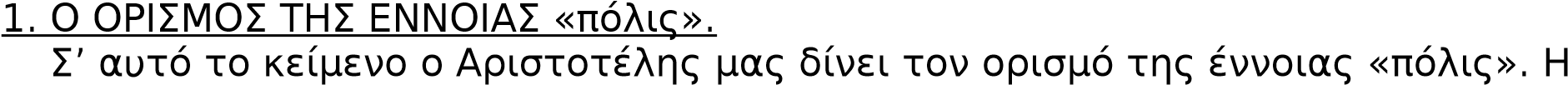 «πόλις», λοιπόν, είναι μια μορφή ανώτερης κοινωνικής συνύπαρξης («ἡ πασῶν κυριωτάτη»), που εμπεριέχει όλες τις άλλες («πάσας περιέχουσα τὰς ἄλλας»), και αποβλέπει στο ανώτερο από όλα τα αγαθά («τοῦ κυριωτάτου πάντων»). Είναι δε «ἡ κοινωνία ἡ πολιτική».    Στον ορισμό αυτό μπορούμε να διακρίνουμε το προσεχές γένος (genus proximum) της έννοιας «πόλις» και την ειδοποιό διαφορά της (specifica differentia). Συγκεκριμένα, το προσεχές της γένος, δηλαδή η ευρύτερη κατηγορία στην οποία εντάσσεται η έννοια, είναι ο όρος «κοινωνία» («κοινωνίαν τινα οὖσαν»), ενώ η ειδοποιός διαφορά της, δηλαδή το ιδιαίτερο εκείνο γνώρισμα που τη διαφοροποιεί από τις όμοιές της έννοιες, είναι το αγαθό στο οποίο αποβλέπει. Ειδικότερα, το αγαθό στο οποίο αποβλέπει, που είναι η ευδαιμονία των πολιτών, είναι το ανώτερο από όλα τα αγαθά των άλλων κοινωνιών και μ’ αυτό η «πόλις» επιδιώκει το συμφέρον του συνόλου των πολιτών. Αντίθετα, οι άλλες μορφές κοινωνίας επιδιώκουν ένα επιμέρους αγαθό για το συμφέρον των μελών τους.     Ο Αριστοτέλης επισφραγίζει τον ορισμό της έννοιας «πόλις» με τον χαρακτηρισμό πολιτική κοινωνία, δηλαδή την οργανωμένη πολιτειακά κοινωνία η οποία έχει αυτάρκεια, αυτονομία, ελευθερία, θεσμούς και πολίτευμα. Αφορά, λοιπόν, η πόλη τη γνωστή για τον αρχαίο ελληνικό κόσμο πόλη-κράτος. Ο ΟΡΟΣ «κοινωνία».    Ο όρος «κοινωνία» προέρχεται από το ρήμα «κοινωνῶ» που στα αρχαία ελληνικά σημαίνει μοιράζομαι ή κάνω κάτι μαζί με άλλους. Έτσι, με τον όρο αυτό νοείται μια ομάδα ανθρώπων που συνυπάρχουν και συνεργάζονται αποβλέποντας - η καθεμιά ξεχωριστά - στην επίτευξη ενός κοινού για τα μέλη της σκοπού, ενός επιμέρους συμφέροντος («ἀγαθοῦ τινος ἕνεκεν συνεστηκυῖαν»). Αυτοί, για παράδειγμα, που πολεμούν μαζί επιδιώκουν τον πλούτο, τη νίκη ή την κατάκτηση μιας πόλης, οι ναυτικοί έχουν στόχο την απόκτηση χρημάτων, και κάτι ανάλογο συμβαίνει σε όσους ανήκουν σε μια φυλή ή σε ένα δήμο. Οι επιμέρους αυτές κοινωνίες αποτελούν, για τον Αριστοτέλη, μόρια της πολιτικής κοινωνίας, εμπεριέχονται δηλαδή σε αυτή («ἡ πασῶν κυριωτάτη καὶ πάσας περιέχουσα τὰς ἄλλας»), και τις τοποθετεί σε υποδεέστερη από αυτή θέση, αφού η πολιτική κοινωνία δε στοχεύει στο ειδικό κατά περίπτωση συμφέρον, στο συμφέρον της στιγμής, ή στο συμφέρον μιας ομάδας ανθρώπων, αλλά σ’ ένα ανώτερο αγαθό («κυριωτάτου πάντων»), δηλαδή στην ευδαιμονία του συνόλου των πολιτών, που αφορά «ἅπαντα τὸν βίον». Ο Αριστοτέλης στα «Ηθικά Νικομάχεια» είχε χαρακτηρίσει το υπέρτατο αυτό αγαθό με την έκφραση «τὸ ἀκρότατον πάντων τῶν πρακτῶν ἀγαθῶν». ΤΟ ΑΝΩΤΕΡΟ ΑΓΑΘΟ ΣΤΟ ΟΠΟΙΟ ΣΤΟΧΕΥΕΙ Η «πόλις»: Η ΕΥΔΑΙΜΟΝΙΑ.    Με τη φράση «κυριωτάτου πάντων» ο Αριστοτέλης εννοεί το υπέρτατο αγαθό στο οποίο αποβλέπει η «πόλις», δηλαδή την ευδαιμονία του συνόλου των πολιτών. Η ανωτερότητα αυτού του αγαθού αποδεικνύει και την ανωτερότητα της ίδιας της πόλης έναντι των άλλων κοινωνιών. Με άλλα λόγια, εφόσον η πόλη είναι η «κυριωτάτη» όλων των κοινωνιών, και το αγαθό στο οποίο στοχεύει είναι το «κυριώτατον» όλων των άλλων αγαθών.    Ήδη στην εισαγωγή των «Ηθικών Νικομαχείων» είδαμε τις ερμηνείες που έδωσαν στον όρο «εὐδαιμονία» διάφοροι φιλόσοφοι, όπως και την ερμηνεία του Αριστοτέλη στο ομώνυμο έργο. Αρχικά, λοιπόν, η λέξη «εὐδαιμονία» (< εὖ + δαίμων) σήμαινε την εύνοια του θείου, κάτι που δίνεται δηλαδή στον άνθρωπο από το θεό. Αργότερα, για το περιεχόμενο της ίδιας λέξης μίλησε ο Ηράκλειτος και ο Δημόκριτος. Σύμφωνα με αυτούς, η κατάκτηση της ευδαιμονίας εξαρτάται από τον ίδιο τον άνθρωπο και τις ενέργειές του. Σύμφωνα με τον Αριστοτέλη, η ευδαιμονία δεν είναι κατάσταση, αλλά διαρκής ενέργεια της ψυχής με τους κανόνες της τέλειας αρετής.     Μελετώντας, λοιπόν, όλες τις παραπάνω απόψεις παρατηρούμε ότι ο όρος «εὐδαιμονία» αφορά τον ηθικό βίο του ανθρώπου. Για τον Αριστοτέλη, όμως, ο όρος αυτός έχει από τη μια ηθικό περιεχόμενο και αφορά τον άνθρωπο ως άτομο και από την άλλη είναι και ο προορισμός της πόλης, που αφορά τον άνθρωπο ως πολίτη. Ο άνθρωπος δηλαδή θα κατακτήσει με τις ηθικές ενέργειές του τόσο την ατομική ευδαιμονία όσο και την ευδαιμονία μέσα στα πλαίσια της πόλης συνυπάρχοντας αρμονικά με τους άλλους πολίτες και ενεργώντας ως πολίτης. Υπό την έννοια αυτή, οι πράξεις του είναι πολιτικές πράξεις, καθώς ενεργεί ως μέλος της πολιτικής κοινωνίας, και έχουν πολιτικές συνέπειες, εφόσον οδηγούν στην ευδαιμονία του πολιτικού συνόλου. Η άποψη αυτή διατυπώνεται ξεκάθαρα από τον ίδιο τον Αριστοτέλη στο έβδομο βιβλίο των «Πολιτικών» του, όπου αναφέρει ότι η ευδαιμονία του κάθε ανθρώπου ξεχωριστά συμπίπτει με την ευδαιμονία της πόλης. Έτσι, επιβεβαιώνεται η άποψη ότι η ηθική φιλοσοφία είναι μέρος της πολιτικής φιλοσοφίας (βλέπε εισαγωγή «Πολιτικών», σελίδα 178 σχολικού εγχειριδίου). 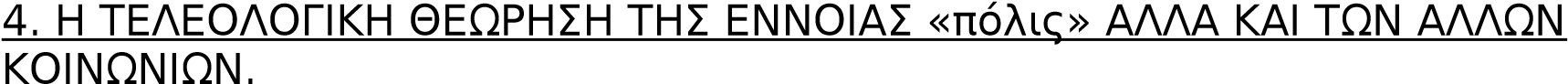 Στο κείμενο εντοπίζονται ορισμένες φράσεις που αποδεικνύουν ότι ο Αριστοτέλης εξετάζει τελεολογικά την έννοια «πόλις» καθώς και τις άλλες μορφές κοινωνικής συνύπαρξης. Εξετάζει δηλαδή τα παραπάνω σε σχέση με το σκοπό για τον οποίο υπάρχουν και τον οποίο προσπαθούν να επιτύχουν. Σύμφωνα με την τελεολογική αντίληψη του φιλόσοφου, η οποία έχει αναλυθεί και σε προηγούμενες ενότητες, καθετί έχει δημιουργηθεί για να επιτελέσει ένα συγκεκριμένο σκοπό («τέλος») και να φτάσει στην τελείωση, την ολοκλήρωσή του. Έτσι και η πολιτική κοινωνία, όπως και κάθε κοινωνική ομάδα, συστάθηκε και υπάρχει για να επιτύχει ένα στόχο. Ο στόχος μάλιστα της πολιτικής κοινωνίας είναι ο ανώτερος, η ευδαιμονία όλων των πολιτών της. Συνδέει στο σημείο αυτό ο Αριστοτέλης τον άνθρωπο-πολίτη («πάντες») με την πόλη, δηλαδή την επιδίωξη του αγαθού ως σκοπού όλων των ανθρώπων με την επιδίωξη του αγαθού ως σκοπού της πόλης.Συγκεκριμένα, σ’ αυτό το κείμενο το «τελικό αίτιο» υποδηλώνεται με τις εξής φράσεις:«πᾶσαν πόλιν ὁρῶμεν … καὶ πᾶσαν κοινωνίαν ἀγαθοῦ τινος ἕνεκεν συνεστηκυῖαν» και «πᾶσαι μὲν ἀγαθοῦ τινος στοχάζονται», δηλαδή όλες οι κοινωνίες έχουν συσταθεί για την επίτευξη ενός σκοπού, του αγαθού,«τοῦ γὰρ εἶναι δοκοῦντος ἀγαθοῦ χάριν πάντα πράττουσι πάντες», δηλαδή όλοι κάνουν τα πάντα για ένα σκοπό, το αγαθό,«μάλιστα δὲ καὶ τοῦ κυριωτάτου πάντων ἡ πασῶν κυριωτάτη», δηλαδή η «πόλις» που είναι ανώτερη μορφή κοινωνίας στοχεύει στο ανώτερο αγαθό, δηλαδή την ευδαιμονία.    Σε αντίθεση με τα «Ηθικά Νικομάχεια», όπου ο Αριστοτέλης χρησιμοποιούσε γενικά επαγωγικούς συλλογισμούς, παρατηρούμε ότι σ’ αυτή την ενότητα κάνει χρήση παραγωγικών συλλογισμών. Ξεκινάει, δηλαδή, με μια γενική πρόταση κι έπειτα προχωρεί στην εξέταση των επιμέρους περιπτώσεων. Έτσι, με την έκφραση «πᾶσαν πόλιν» ξεκινά από τα γενικά και θέτει σε οντολογική προτεραιότητα το σύνολο, δηλαδή την πόλη, έναντι του ατόμου. Κατά βάθος πίστευε ότι είναι «κατὰ φύσιν» να αναφερόμαστε πρώτα στα κοινά, στα γενικά θέματα και ύστερα να περνούμε στα ειδικά, στα επιμέρους ζητήματα («τὰ περὶ ἕκαστον ἴδια»). Αξιοπρόσεκτο είναι ότι τη μέθοδο αυτή που την έβρισκε κατάλληλη για τη μελέτη και διερεύνηση των φυσικών φαινομένων ο Αριστοτέλης την εφάρμοσε και στη μελέτη πολιτικών θεμάτων. Αυτό υποδηλώνει ότι συνελάμβανε όλα αυτά τα φαινόμενα (τα φυσικά και τα πολιτικά) ως όμοια.     Επιπλέον, η χρήση του ρήματος «ὁρῶμεν» υποδηλώνει ότι ο φιλόσοφος στηρίζει τα λογικά του επιχειρήματα στην παρατήρηση της αντικειμενικής πραγματικότητας και στην εμπειρία. Το ίδιο είχε κάνει και στην 1η ενότητα των «Ηθικών Νικομαχείων» με τα παραδείγματα της πέτρας και της φωτιάς. Τα επιχειρήματα αυτά τα χρησιμοποιεί για την προώθηση της σκέψης του και για την εξαγωγή συμπερασμάτων. Συνδύαζε τα χαρακτηριστικά του θετικού επιστήμονα με τη θεωρητική φιλοσοφική σκέψη. Αποδεικνύεται, δηλαδή, ότι ήταν εμπειρικός (θετικός) και όχι θεωρητικός φιλόσοφος.     Ας δούμε όμως αναλυτικά την πορεία της σκέψης του: α) Αρχικά, χρησιμοποιεί έναν παραγωγικό συλλογισμό, για να αποδείξει ότι η «πόλις» είναι μια μορφή κοινωνικής συνύπαρξης που αποβλέπει σε ένα αγαθό.Ο συλλογισμός του έχει ως εξής: 1η προκείμενη: κάθε κοινωνία - μορφή κοινωνικής συνύπαρξης αποβλέπει σε ένα αγαθό «πᾶσαν κοινωνίαν ἀγαθοῦ τινος ἕνεκεν συνεστηκυῖαν» 2η προκείμενη: η πόλη - κράτος είναι μια κοινωνία – μορφή κοινωνικής συνύπαρξης «πᾶσαν πόλιν ὁρῶμεν κοινωνίαν τινὰ οὖσαν» Συμπέρασμα: η πόλη - κράτος αποβλέπει σε ένα αγαθό «πᾶσαι μὲν ἀγαθοῦ τινος στοχάζονται». β) Στη συνέχεια, μ’ ένα δεύτερο παραγωγικό συλλογισμό καταλήγει στο συμπέρασμα ότι η πόλη - κράτος είναι ανώτερη μορφή κοινωνίας που αποβλέπει στο ανώτερο από όλα τα αγαθά. Ο συλλογισμός του έχει ως εξής:1η προκείμενη: κάθε κοινωνία - μορφή κοινωνικής συνύπαρξης αποβλέπει σε ένα αγαθό«πᾶσαν κοινωνίαν ἀγαθοῦ τινος ἕνεκεν συνεστηκυῖαν»2η προκείμενη: η πόλη - κράτος είναι ανώτερη μορφή κοινωνικής συνύπαρξης, γιατί εμπεριέχει όλες τις άλλες μορφές κοινωνίας «ἡ πασῶν κυριωτάτη καὶ πᾶσας περιέχουσα τὰς ἄλλας» Συμπέρασμα: η πόλη - κράτος αποβλέπει στο ανώτερο από όλα τα αγαθά «τοῦ κυριωτάτου πάντων»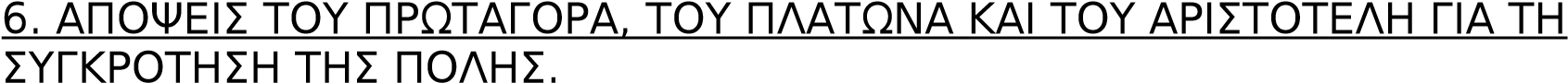     Η θέση του Αριστοτέλη για τη συγκρότηση της πόλης διαφοροποιείται από τις θέσεις του Πρωταγόρα και του Πλάτωνα.    Πιο συγκεκριμένα, άποψη του Πρωταγόρα, στον ομώνυμο διάλογο που διδαχτήκαμε, είναι ότι οι πόλεις δημιουργήθηκαν «νόμῳ», από την ανάγκη δηλαδή των ανθρώπων να προστατευτούν από τα άγρια θηρία και να επιβιώσουν.     Ο Πλάτωνας υποστήριζε ότι οι πόλεις δημιουργήθηκαν επειδή οι άνθρωποι δεν είχαν αυτάρκεια και ένιωθαν την ανάγκη να βοηθούν ο ένας τον άλλον.    Ο Αριστοτέλης, από την άλλη, θεωρούσε ότι οι πόλεις δημιουργήθηκαν από την έμφυτη τάση των ανθρώπων να συνυπάρχουν με άλλους ανθρώπους σε κοινωνίες οργανωμένες με πολίτευμα, θεσμούς και νόμους (ο άνθρωπος είναι «φύσει ζῷον πολιτικόν»). Ο ΑΝΘΡΩΠΟΣ ΕΙΝΑΙ «ΖῼΟΝ ΠΟΛΙΤΙΚΟΝ»ΕΝΟΤΗΤΑ 12η (Α2, 5-6)ΣΤΟΧΟΙ ΤΗΣ ΕΝΟΤΗΤΑΣΣτόχοι της ενότητας είναι οι μαθητές να κατανοήσουν: α. ότι ο άνθρωπος είναι προορισμένος «φύσει» να ζει σε πόλη («ζῷον πολιτικὸν») και ότι η απομόνωσή του από την πόλη έρχεται σε αντίθεση με τη φύση του, β. ότι η πόλη «ήρθε στην ύπαρξη εκ φύσεως» και σκοπός της ύπαρξής της είναι η ευδαιμονία των πολιτών.Τους όρους της αριστοτελικής φιλοσοφίας που για πρώτη φορά συναντούν, π.χ. «αυτάρκεια», ή που χρειάζονται ιδιαίτερη προσοχή, «φύση», «εκ φύσεως». ΔΟΜΙΚΑ ΣΤΟΙΧΕΙΑ ΚΕΙΜΕΝΟΥΟι συλλογισμοί που Η κοινωνική οντότητα που προήλθε από τη συνένωση αποδεικνύουν ότι η 	περισσότερων χωριών είναι η πόλη, μια κοινωνική οντότητα 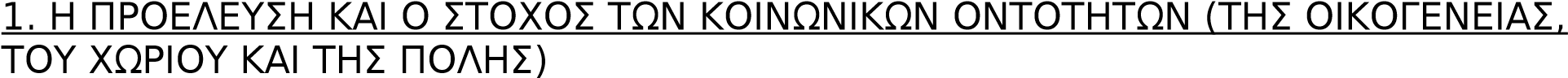      Σύμφωνα με τις διδασκαλίες του Αριστοτέλη, υπάρχουν τρία είδη κοινωνικών οντοτήτων ή διαφορετικά, ομάδων συνύπαρξης των ανθρώπων : η οικογένεια («ὁ οἶκος, ἡ οἰκία»), το χωριό («ἡ κώμη») και η πόλη-κράτος («ἡ πόλις»). Οι κοινωνικές αυτές οντότητες δημιουργήθηκαν «φύσει», καθώς ο άνθρωπος είναι προορισμένος από τη φύση να μη μπορεί να υπάρξει μόνος του.     Πρώτη μορφή κοινωνικής συμβίωσης αποτελούσε η οικογένεια («ὁ οἶκος, ἡ οἰκία»), η οποία ήταν το αποτέλεσμα της φυσικής αναγκαιότητας, του φυσικού «συνδυασμού» του άρρενος και του θήλεος. Σκοπός της ήταν η ικανοποίηση των καθημερινών βιοτικών αναγκών του ανθρώπου (ένστικτο αυτοσυντήρησης) και η διαιώνιση του είδους (ένστικτο αναπαραγωγής).     Δεύτερη στη σειρά ερχόταν το χωριό («ἡ κώμη»), η κοινωνία που σχηματίστηκε με φυσική εξέλιξη από «πλείονας οἰκίας», από πολλές δηλαδή οικογένειες. Αποτελεί την ανάπτυξη της οικογένειας και όχι κάτι διαφορετικό από αυτή. Σκοπός της ήταν η ικανοποίηση αναγκών ανώτερων από τις καθημερινές. Τέτοιες ήταν η ανάγκη για την προστασία από κινδύνους ή επιθέσεις, αλλά και οι υψηλότερες, πνευματικότερες ανάγκες του, όπως για παράδειγμα η ανάγκη για λατρεία του θείου ή για απόδοση δικαιοσύνης.     Η τρίτη μορφή κοινωνικής συμβίωσης ήταν η πόλη («ἡ πόλις»), η οποία αποτελούσε υψηλότερο και ανώτερο τύπο κοινωνίας, γιατί σχηματίστηκε από τη συνένωση περισσότερων χωριών, συνεπώς και οικογενειών. Ήταν δηλαδή φυσική εξέλιξη και ανάπτυξη αυτών των πρώτων μορφών κοινωνίας, το «τέλος» αυτών, η ολοκληρωμένη, τέλεια κοινωνία, η οποία ικανοποιούσε τις ηθικές ανάγκες του ανθρώπου. Σκοπός της ήταν όχι μόνο το «ζῆν», η επιβίωση, που και η «κώμη» επεδίωκε και εξασφάλιζε, αλλά το «εὖ ζῆν», δηλαδή η ευδαιμονία, και το υπέρτατο αγαθό της αυτάρκειας.     Χρονική προτεραιότητα στο σχηματισμό αυτών των κοινωνιών έχει η οικογένεια και στη μακραίωνη εξέλιξή τους η πόλη έρχεται τελευταία χρονικά, αλλά αξιολογικά, όπως θα τονίσει ο φιλόσοφος στην ενότητα 13, έχει προτεραιότητα απέναντι στις άλλες. 2. Ο ΟΡΟΣ «αυτάρκεια»    Η λέξη «αυτάρκεια» παράγεται από το επίθετο «αὐτάρκης», το οποίο είναι σύνθετο από την αντωνυμία «αὐτὸς» και το ρήμα «ἀρκέω -ῶ». Η ετυμολογία της, λοιπόν, δηλώνει αυτόν που αρκείται σε όσα έχει ο ίδιος, αυτόν που ζει άνετα από τη δική του μόνο περιουσία, επομένως αυτόν που έχει οικονομική ανεξαρτησία. Στα «Ηθικά Νικομάχεια» ο Αριστοτέλης είπε ότι χρησιμοποιούμε αυτή τη λέξη όταν θέλουμε να δηλώσουμε πως κάτι είναι και μοναχό του τέλειο αγαθό, ότι και μόνο του κάνει τη ζωή άξια να τη ζήσει κανείς, έχοντας το αίσθημα ότι δεν έχει ανάγκη από τίποτε άλλο.     Στην ενότητα αυτή η λέξη «αυτάρκεια» αποδίδεται στην πόλη. Η πόλη, λοιπόν, χαρακτηρίζεται τέλεια, γιατί τίποτε άλλο δε χρειάζεται πέρα από αυτή ο πολίτης, αφού η πόλη είναι αυτάρκης, μπορεί δηλαδή και μόνη της να του χαρίσει το πιο μεγάλο αγαθό, που είναι το «εὖ ζῆν», η ευδαιμονία, η καλή ζωή. Είναι η απαραίτητη προϋπόθεση, η αναγκαία συνθήκη για την ικανοποίηση των πνευματικών και ηθικών αναγκών του ανθρώπου και ως εκ τούτου για την ενάρετη ζωή των μελών της πόλης. Στην «αυτάρκεια» εντοπίζεται και η αξιολογική, ποιοτική υπεροχή της πόλης έναντι των άλλων κοινωνιών. Η αυτάρκεια, λοιπόν, της πόλης και η ευδαιμονία της είναι δύο έννοιες απόλυτα ταυτόσημες. Μια πόλη, λοιπόν, είναι αυτάρκης: αν η γεωγραφική της θέση της εξασφαλίζει άφθονα τα υλικά αγαθά και τη βοηθά στην εμπορική της ανάπτυξη, αν έχει τις απαραίτητες αμυντικές δυνατότητες, αν διαθέτει σύστημα χρηστής διοίκησης και απονομής της δικαιοσύνης, αν είναι ανεξάρτητη ή δε χρειάζεται εξωτερική βοήθεια, για να καλύψει τις υλικές, ηθικές, πνευματικές και κοινωνικές της ανάγκες.  κάνοντας αναφορά στα εξής γνωρίσματά της: 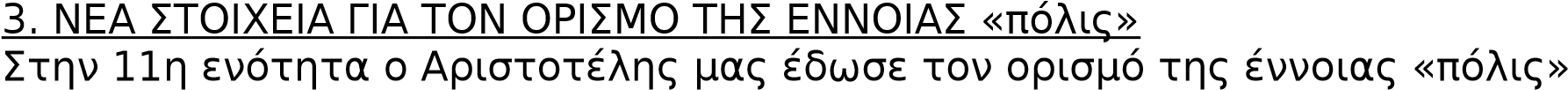 κάθε πόλη είναι ένα είδος κοινωνικής συνύπαρξης («πᾶσαν πόλιν οὖσαν κοινωνίαν τινα»), είναι ανώτερη από όλες τις κοινωνίες και εμπεριέχει όλες τις άλλες («ἡ πασῶν κυριωτάτη καὶ περιέχουσα πάσας τὰς ἄλλας»), επιδιώκει το ανώτερο από όλα τα αγαθά («μάλιστα τοῦ κυριωτάτου πάντων»). Σ’ αυτή την ενότητα θα μας δώσει ακόμα μερικά γνωρίσματα της πόλης, που συμπληρώνουν τον ορισμό της: η πόλη είναι μια κοινωνική οντότητα τέλεια, πέτυχε την ύψιστη αυτάρκεια, συγκροτήθηκε για να διασφαλίζει τη ζωή, υπάρχει για να εξασφαλίζει την καλή ζωή εκ φύσεως. Έτσι, λοιπόν, ένας πιο ολοκληρωμένος ορισμός της θα περιελάμβανε τα ακόλουθα: η πόλη είναι μια τέλεια μορφή κοινωνικής οντότητας, που υπάρχει εκ φύσεως και προήλθε από τη συνένωση άλλων κοινωνικών οντοτήτων, τις οποίες εμπεριέχει. Είναι ανώτερη από όλες τις άλλες, γιατί είναι το τέλος τους, η εξέλιξη, η ολοκλήρωσή τους. Αποβλέπει στο ανώτερο από όλα τα αγαθά, αφού συγκροτήθηκε για να διασφαλίζει τη ζωή των ανθρώπων, στην πραγματικότητα όμως υπάρχει για να εξασφαλίζει την καλή ζωή τους πετυχαίνοντας την ύψιστη αυτάρκεια, που είναι κάτι το άριστο. 4. ΟΡΟΙ ΚΑΙ ΦΡΑΣΕΙΣ ΤΟΥ ΚΕΙΜΕΝΟΥ ΠΟΥ ΕΚΦΡΑΖΟΥΝ ΤΗΝ ΤΕΛΕΟΛΟΓΙΚΗ ΑΝΤΙΛΗΨΗ ΚΑΙ ΣΚΕΨΗ ΤΟΥ ΑΡΙΣΤΟΤΕΛΗ    Ήδη στα «Ηθικά Νικομάχεια» αλλά και στην 11η ενότητα των «Πολιτικών» μιλήσαμε για την τελεολογική αντίληψη, με βάση την οποία συγκροτείται η σκέψη του Αριστοτέλη και σε αυτή την ενότητα. Σύμφωνα με αυτή κάθε ον είναι προορισμένο από τη φύση να επιτελέσει ένα συγκεκριμένο στόχο («τέλος»). Ο άνθρωπος, για παράδειγμα, είναι προορισμένος από τη φύση να ζει σε πόλεις. Η ολοκλήρωση των κοινωνικών οντοτήτων είναι η πόλη «αφού αυτή είναι και το τέλος εκείνων». Αλλά και η ολοκλήρωση, το τέλος του ανθρώπου, είναι η πολιτική του ταυτότητα. Τέλος, λοιπόν, είναι ο στόχος, η στιγμή της ακμής, της τελείωσης, της ολοκλήρωσης. Η πορεία προς την κατάκτηση αυτού του στόχου ονομάζεται εντελέχεια. Ο στόχος, λοιπόν, της πόλης είναι να διασφαλίσει τη ζωή και συγκεκριμένα την καλή ζωή («συγκροτήθηκε για να διασφαλίζει τη ζωή, υπάρχει για να εξασφαλίζει την καλή ζωή εκ φύσεως»). Άλλοι όροι που σχετίζονται με την τελεολογική αντίληψη και εντοπίζονται σε αυτή την ενότητα είναι: Φύση: είναι η μορφή που παίρνει κάθε ον όταν ολοκληρωθεί η εξελικτική του πορεία και φτάσει στη στιγμή της τελείωσης («φύση ενός πράγματος δεν είναι παρά η μορφή που αυτό έχει τη στιγμή της τελείωσης, της ολοκλήρωσής του»). Τέλειος: η ολοκλήρωση του εξελικτικού κύκλου, το τέλος της εξέλιξης, η οποία όμως δεν οδηγεί σε μια τελική φθορά αλλά σε μια τελική ολοκλήρωση. Για παράδειγμα, η πόλη είναι μια κοινωνική οντότητα τέλεια, γιατί αποτελεί εξέλιξη και ολοκλήρωση της οικογένειας και του χωριού. Εκ φύσεως: ό,τι προέρχεται από φυσική αναγκαιότητα, όπως η οικογένεια. Η οικογένεια δημιουργήθηκε από φυσική αναγκαιότητα, γιατί έπρεπε να καλύψει καθημερινές βιοτικές ανάγκες και να διαιωνίσει το ανθρώπινο είδος. Εφόσον η κώμη αποτελεί εξέλιξη της οικογένειας και η πόλη τελείωσή τους, τότε και οι δύο προκύπτουν από φυσική αναγκαιότητα. Αυτάρκεια (βλέπε και παραπάνω, ερμηνευτικό σχόλιο 2): χαρακτηρίζει κάτι που είναι και μόνο του τέλειο αγαθό, το οποίο μόνο του κάνει τη ζωή άξια να τη ζει κανείς έχοντας το αίσθημα της πληρότητας και της ανεξαρτησίας («η πόλη πέτυχε τελικά την ύψιστη αυτάρκεια»). Είναι ο ύψιστος σκοπός τον οποίο υπηρετεί η πόλη. Τελικός λόγος: ο τελικός σκοπός για τον οποίο υπάρχει από τη φύση ένα πράγμα είναι κάτι το έξοχο, κάτι το άριστο. Για την πόλη τελικός σκοπός είναι η αυτάρκεια, που είναι κάτι το άριστο, καθώς οδηγεί τον άνθρωπο στην ευδαιμονία («Ο τελικός λόγος για τον οποίο υπάρχει ένα πράγμα είναι κάτι το έξοχο, και η αυτάρκεια είναι τελικός στόχος και, άρα, κάτι το έξοχο»). 5. ΟΙ ΣΥΛΛΟΓΙΣΜΟΙ ΠΟΥ ΑΠΟΔΕΙΚΝΥΟΥΝ ΟΤΙ Η ΠΟΛΗ ΥΠΑΡΧΕΙ ΕΚ ΦΥΣΕΩΣ Ο Αριστοτέλης χρησιμοποιεί τρεις συλλογισμούς, για να αποδείξει ότι η πόλη υπάρχει εκ φύσεως: Πρώτος συλλογισμός 1η προκείμενη: οι πρώτες κοινωνικές οντότητες (η οικογένεια και το χωριό) υπάρχουν εκ φύσεως 2η προκείμενη: η πόλη είναι εξέλιξη, ολοκλήρωση των πρώτων κοινωνικών οντοτήτων Συμπέρασμα: άρα, η πόλη υπάρχει εκ φύσεως. Δεύτερος συλλογισμός 1η προκείμενη: η φύση ενός πράγματος είναι η ολοκλήρωσή του 2η προκείμενη: η πόλη είναι ολοκλήρωση των πρώτων κοινωνικών οντοτήτων (της οικογένειας και του χωριού) Συμπέρασμα: άρα, η πόλη υπάρχει εκ φύσεως.  άριστο 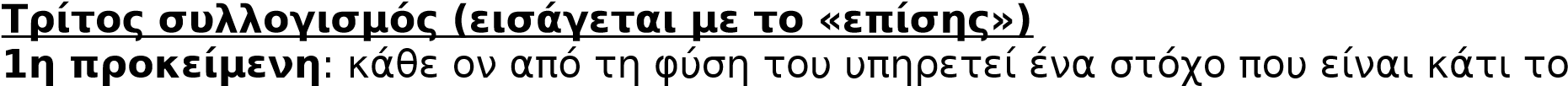 2η προκείμενη: στόχος της πόλης είναι η αυτάρκεια, που είναι κάτι το έξοχο Συμπέρασμα: άρα, η πόλη υπάρχει εκ φύσεως  6. ΟΙ ΣΥΛΛΟΓΙΣΜΟΙ ΠΟΥ ΑΠΟΔΕΙΚΝΥΟΥΝ ΟΤΙ Ο ΑΝΘΡΩΠΟΣ ΕΙΝΑΙ «φύσει ζ   ῷ  ον  πολιτικ   ὸ  ν»Αφού απέδειξε ο Αριστοτέλης ότι η πόλη υπάρχει εκ φύσεως, θα πάρει αυτή τη θέση ως δεδομένη και θα διατυπώσει δύο ακόμα συλλογισμούς, για να αποδείξει ότι ο άνθρωπος είναι «φύσει ζῷον πολιτικόν»: 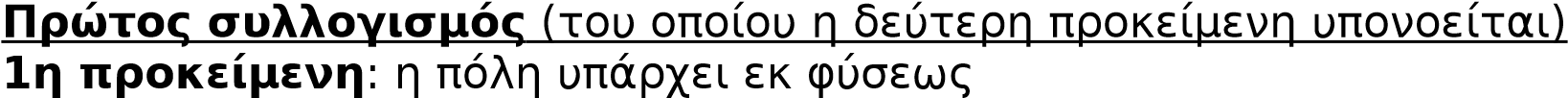 2η προκείμενη: ο άνθρωπος είναι συστατικό της πόλης Συμπέρασμα: άρα, ο άνθρωπος είναι «φύσει ζῷον πολιτικὸν» ὁ ἄπολις»), επειδή έτσι είναι πλασμένος εκ φύσεως και όχι λόγω τυχαίας συγκυρίας, είναι ή άνθρωπος κατώτερης ποιότητας ή ένα ον ανώτερο από άνθρωπο 2η προκείμενη: ο άνθρωπος δεν είναι ούτε κατώτερης ποιότητας ούτε ον ανώτερο από άνθρωπο 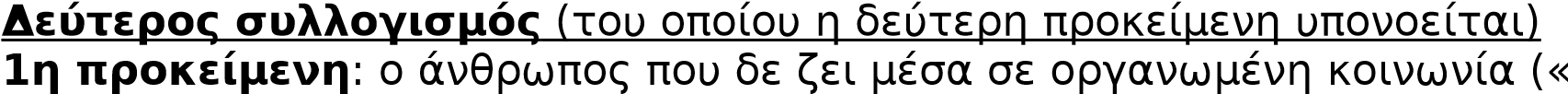 Συμπέρασμα: άρα, ο άνθρωπος είναι «φύσει ζῷον πολιτικὸν»     Σ’ αυτό το σημείο πρέπει να επισημανθεί ότι, όταν ο Αριστοτέλης αναφέρεται στον «εκ φύσεως δίχως πόλη άνθρωπο», εννοεί αυτόν που δεν ανήκει εκ φύσεως σε πόλη-κράτος, αλλά ούτε σε οικογένεια ή χωριό. Αυτός ο άνθρωπος αποστρέφεται ή εγκαταλείπει την πολιτική κοινωνία από φυσική διάθεση ή βούληση. Αρνείται ή δεν έχει την ανάγκη αυτής είτε διότι είναι ο ίδιος αυτάρκης - πράγμα αδύνατο - είτε διότι δεν έχει ανάγκη τους άλλους - πράγμα αφύσικο. Ο άνθρωπος αυτού του είδους είναι κάτι πέρα από τη φύση, είναι ή ατελής, δηλαδή κατώτερος, ή τελειότερος, ανώτερος του ανθρώπου, δηλαδή θεός. Μάλιστα σε κάποιο σημείο των «Ηθικών Νικομαχείων» αναφέρεται : «Θα ήταν πολύ παράξενο να λέμε ότι είναι ευτυχισμένος ο άνθρωπος που ζει μόνος με τη μοναξιά του («μονώτης»)˙ κανένας δε θα ήθελε να ζει σε απόλυτη μοναξιά, ακόμη κι αν είχε όλα τα καλά του κόσμου˙ γιατί ο άνθρωπος είναι ένα ον προορισμένο από τη φύση να ζει σε πολιτική κοινωνία, μαζί με άλλους («συζῆν πεφυκός»).     Με τη φράση, πάλι, «ο δίχως πόλη από κάποια τυχαία συγκυρία» εννοεί τον άνθρωπο που έχει αναγκαστεί λόγω τυχαίας συγκυρίας να ζει εκτός οικογένειας, χωριού ή πόλης-κράτους. Τέτοια συγκυρία μπορεί να είναι η εξορία ή η φυλάκιση. Η φράση αυτή μας θυμίζει το Φιλοκτήτη στην ομώνυμη τραγωδία του Σοφοκλή, τον οποίο οι Έλληνες, ενώ έπλεαν προς την Τροία, τον εγκατέλειψαν μόνο και αβοήθητο στη Λήμνο, επειδή είχε κακοφορμίσει η πληγή του από το δάγκωμα ενός φιδιού. Σ’ αυτή, λοιπόν, την τραγωδία ο Σοφοκλής τον παρουσιάζει χωρίς φίλους, έρημο, χωρίς πατρίδα, νεκρό ανάμεσα σε ζωντανούς («ἄφιλον, ἐρῆμον, ἄπολιν, ἐν ζῶσιν νεκρόν»). 7. «ΑΝΘΡΩΠΟΣ ΔΊΧΩΣ ΣΌΙ, ΔΊΧΩΣ ΝΌΜΟΥΣ, ΔΊΧΩΣ ΣΠΙΤΙΚΌ»Ο Αριστοτέλης δανείζεται ένα δίστιχο από την Ιλιάδα του Ομήρου (Ι 63) για να παρομοιάσει τον «ἄπολιν». Εκεί, ο σοφός Νέστορας θέλοντας να χαρακτηρίσει τον φιλοπόλεμο άνθρωπο, λέει στον Διομήδη:                  «ἀφρήτωρ ἀθέμιστος ἀνέστιός ἐστιν ἐκεῖνος                    ὃς πολέμου ἔραται ἐπιδημίου ὀκρυόεντος», (= αυτός που χαίρεται όταν ξεσπάει φριχτός εμφύλιος πόλεμος είναι άνθρωπος δίχως σόι, δίχως νόμους, δίχως σπιτικό). Αυτά τα επίθετα («ἀφρήτωρ ἀθέμιστος ἀνέστιος») ταιριάζουν στον «ἄπολιν», ο οποίος δεν έχει ή δεν υπολογίζει συγγενείς, δεν ξέρει από νόμους, ούτε σπιτικό έχει. Ένας τέτοιος, δίχως πόλη άνθρωπος, είναι παράλληλα και άνθρωπος που «παθιάζεται με τον πόλεμο»˙ γιατί μη ζώντας μέσα σε μια πολιτειακά οργανωμένη κοινωνία, δε γνωρίζει την αξία του διαλόγου, της συνεργασίας, της δικαιοσύνης, του αλληλοσεβασμού και επομένως, δεν μπορεί να συμβιώσει αρμονικά με άλλους ανθρώπους. Αποτελεί κίνδυνο και απειλή για τους άλλους και για τα πολιτικά οργανωμένα σύνολα. Όλα αυτά περιγράφουν έναν άνθρωπο που στο πρόσωπό του είναι φανερή μια διαστροφή της ανθρώπινης φύσης˙ εκτός κι αν πρόκειται για ον που ξεπερνά – όπως ο θεός Άρης, ας πούμε – την ανθρώπινη φύση. Είναι φανερό ότι ο Αριστοτέλης – το λέει κι ο ίδιος στη συνέχεια – θεωρεί τον «ἄπολιν» και τον «άνθρωπο δίχως σόι» δύο έννοιες ταυτόσημες, ή ότι η πρώτη είναι συνέπεια της δεύτερης.  φύση του ανθρώπου είναι να θέλει να ζει κάποιος εκτός πολιτειακά οργανωμένης κοινωνίας, παρομοιάζει τον «ἄπολιν», το μοναχικό άνθρωπο, τον απομονωμένο από τους άλλους, με ένα απομονωμένο πιόνι στο παιχνίδι των πεσσών. Το παιχνίδι αυτό ήταν κάτι παρόμοιο με τη σημερινή ντάμα˙ δυστυχώς, όμως, δεν είμαστε σε θέση να ξέρουμε σε ποιον ακριβώς κανόνα του αγαπητού στους αρχαίους Έλληνες αυτού παιχνιδιού γίνεται αναφορά. 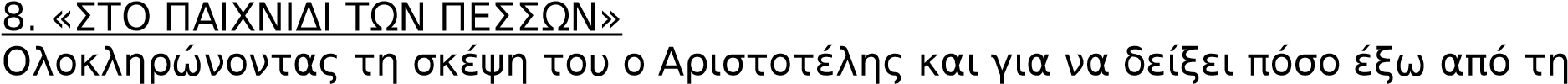 9. ΟΙ ΑΠΟΨΕΙΣ ΤΟΥ ΠΡΩΤΑΓΟΡΑ, ΤΟΥ ΑΡΙΣΤΟΤΕΛΗ ΚΑΙ ΤΟΥ ΡΟΥΣΣΩ ΓΙΑ ΤΗ ΓΕΝΕΣΗ ΚΑΙ ΤΟ ΣΚΟΠΟ ΤΗΣ ΠΟΛΙΤΙΚΗΣ ΚΟΙΝΟΤΗΤΑΣΓια να ολοκληρώσουμε την ανάλυση της ενότητας και να έχουμε μια συνολική αντίληψη των θέσεων που διατυπώθηκαν κατά καιρούς σχετικά με τη γένεση και το σκοπό της πολιτικής κοινότητας, κρίνεται καλό να συγκρίνουμε τις θέσεις του Πρωταγόρα, του Αριστοτέλη και του Ρουσσώ πάνω σ’ αυτό το ζήτημα: α. Πρωταγόρας: σύμφωνα με την άποψη του Πρωταγόρα η πολιτική κοινότητα δημιουργήθηκε «νόμῳ», από την ανάγκη δηλαδή των ανθρώπων να προστατευτούν από τα άγρια θηρία και να εξασφαλίσουν την επιβίωσή τους. Σκοπός της ήταν η ικανοποίηση των βιολογικών τους αναγκών και η διασφάλιση της ζωής τους. β. Αριστοτέλης: ο Αριστοτέλης διαφοροποιείται από τον Πρωταγόρα και θεωρεί ότι η πολιτική κοινότητα δημιουργήθηκε από φυσική αναγκαιότητα («φύσει»), ήταν έμφυτη δηλαδή στον άνθρωπο η ανάγκη να συμβιώνει με άλλους ανθρώπους σε κοινωνίες οργανωμένες με πολίτευμα, θεσμούς και νόμους (ο άνθρωπος είναι «φύσει ζῷον πολιτικόν»). Σκοπός της δημιουργίας της δεν ήταν απλώς η ικανοποίηση βιοτικών αναγκών και η επιβίωση, αλλά ένας ανώτερος στόχος, το «εὖ ζῆν», δηλαδή η ηθική τελείωση, η ευδαιμονία των πολιτών, η οποία επιτυγχάνεται μέσω της αυτάρκειας. γ. Ρουσσώ: τέλος, ο Ρουσσώ στο έργο του «Κοινωνικό Συμβόλαιο» διατυπώνει την άποψη ότι η πολιτική κοινωνία δημιουργήθηκε έπειτα από συμφωνία μεταξύ αρχόντων και αρχομένων. Άρα, η πολιτική κοινωνία δε δημιουργήθηκε «φύσει» αλλά «θέσει» ή «νόμῳ». Σκοπός της πολιτικής κοινωνίας είναι, κατά τη γνώμη του, η ισότητα των πολιτών και η ελευθερία τους. Μάλιστα, επειδή η πολιτική κοινότητα εκφράζει τη βούληση του συνόλου των πολιτών προηγείται απέναντι στη θέληση του κάθε πολίτη χωριστά. Ο ΑΝΘΡΩΠΙΝΟΣ ΛΟΓΟΣ Η ΠΙΟ ΜΕΓΑΛΗ ΑΠΟΔΕΙΞΗ ΟΤΙ Ο ΑΝΘΡΩΠΟΣ ΕΙΝΑΙ ΑΠΟ ΤΗ ΦΥΣΗ ΤΟΥ «ζῷον πολιτικὸν»ΕΝΟΤΗΤΑ 13Η   (Α 2 10-13)ΣΤΟΧΟΙ ΤΗΣ ΕΝΟΤΗΤΑΣΣτόχοι της ενότητας είναι να κατανοήσουν οι μαθητές: Το περιεχόμενο της έννοιας «λόγος» σε αντιδιαστολή προς τη «φωνή» των ζώων και τη σημασία που έχει ως απόδειξη της θέσης ότι ο άνθρωπος είναι «φύσει ζῷον πολιτικόν».Ότι «στην τάξη της φύσης» η πόλη προηγείται από την οικογένεια και τον καθένα μας ως άτομο.Ότι η πόλη προηγείται ως όλον από τα μέρη της, τους ανθρώπους, για τους οποίους αποτελεί το φυσικό τους χώρο.ῷον πολιτικὸν» 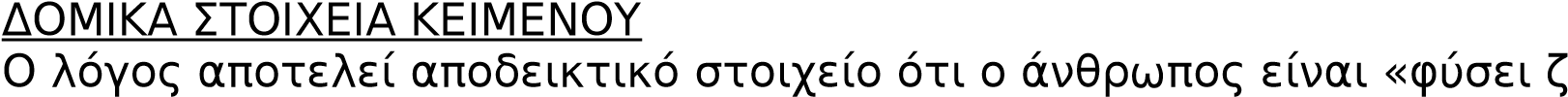 Είναι, νομίζω, φανερό γιατί ο άνθρωπος είναι πολιτικὸν ζῷον περισσότερο απ' ό,τι οι μέλισσες ή τα άλλα αγελαία ζώα: Όπως έχουμε ήδη πει πολλές φορές, η φύση δεν κάνει τίποτα δίχως λόγο και χωρίς αιτία. Ας προσέξουμε ύστερ' απ' αυτό ότι ο άνθρωπος είναι το μόνο ζώο που είναι εφοδιασμένο με την ικανότητα του λόγου. Η απλή φωνή δεν εκφράζει, ὼς γνωστόν, παρά μόνο τη λύπη και την Ο λόγος ως ευχαρίστηση· γι' αυτό και υπάρχει σε όλα τα ζώα· η φύση τους έδωσε, γνώρισμα 	πράγματι, όλη κι όλη αυτή την ικανότητα, να αντιλαμβάνονται το των ζώων 	δυσάρεστο και το ευχάριστο και αυτά να τα κάνουν φανερά το ένα στο άλλο· του λόγου όμως ο προορισμός είναι να κάνει φανερό τι είναι ωφέλιμο και τι βλαβερό και, άρα, τι είναι δίκαιο και τι άδικο· Ο λόγος ως γνώρισμα αυτό είναι, πράγματι, που ξεχωρίζει τον άνθρωπο από τα του ανθρώπου και η άλλα ζώα: μονάχα αυτός αντιλαμβάνεται το καλό και το συμβολή του στη 	κακό, το δίκαιο και το άδικο και όλα τα άλλα παρόμοια δημιουργία 	πράγματα· και, φυσικά, η συμμετοχή σε όλα αυτά είναι που κοινωνιών 	κάνει την οικογένεια και την πόλη. Η πόλη αποτελεί την προϋπόθεση για την ύπαρξη των μελών της Ώρα όμως να προσθέσουμε και κάτι άλλο στο λόγο μας: Στην τάξη της φύσης η πόλη προηγείται από την οικογένεια και απ' τον καθένα μας ὼς άτομο· ο λόγος είναι ότι το όλον αναγκαστικά προηγείται του μέρους· Το παράδειγμα 	πραγματικά, ὰν πάψει να υπάρχει το σώμα ὼς σύνολο, δεν θα του σώματος και υπάρχει πια ούτε πόδι ούτε χέρι παρά μόνο ως (ίδια) λέξη, όπως, των μελών του 	ας πούμε, ὰν μιλούμε για πέτρινο χέρι (θα είναι, πράγματι, κάτι σαν αυτό, αν μια φορά πεθάνει): όλα τα πράγματα είναι αυτό που λέμε ότι είναι, αν τα κρίνουμε με κριτήριο τη λειτουργία και τις ιδιότητές τους· από τη στιγμή, επομένως, που θα πάψουν να έχουν αυτά τα χαρακτηριστικά, δεν θα πρέπει πια να λέμε ότι είναι ό,τι ήταν πριν, αλλ' ότι απλώς εξακολουθούν να λέγονται ακόμη με την ίδια λέξη. πολιτικὸν» 1. Ο ΛΟΓΟΣ ΩΣ ΓΝΩΡΙΣΜΑ ΤΗΣ ΚΟΙΝΩΝΙΑΣ ΤΩΝ ΖΩΩΝ ΚΑΙ ΤΗΣ ΠΟΛΙΤΙΚΗΣπόλη»    Ο Αριστοτέλης διακρίνει δύο ειδών κοινωνίες: την κοινωνία των ζώων και την πολιτική κοινωνία των ανθρώπων. Καθεμία από αυτές είναι εφοδιασμένη από τη φύση, η οποία δεν κάνει τίποτα δίχως λόγο και αιτία (τελεολογική αντίληψη), με τα εργαλεία εκείνα που της είναι απαραίτητα για να φτάσει στον τελικό της στόχο και προορισμό.     Έτσι λοιπόν η φύση εφοδίασε τα ζώα με το λόγο, με τη μορφή της φωνής, των άναρθρων κραυγών. Μ’ αυτές τα ζώα μπορούν απλώς μέσω των αισθήσεων να αντιλαμβάνονται και να μεταδίδουν το ένα στο άλλο το συναίσθημα του ευχάριστου και του δυσάρεστου, γιατί μόνο αυτό τους είναι απαραίτητο για να επιβιώνουν και να εκπληρώνουν το σκοπό της ύπαρξής τους.    Από την άλλη, η φύση εφοδίασε τον άνθρωπο με το λόγο, με τη μορφή τόσο του έναρθρου λόγου όσο και της λογικής σκέψης, επειδή τον προόριζε να ζήσει μέσα σε πολιτική κοινωνία. Πρόκειται για μια σύνθετη και ανώτερη ικανότητα που ξεπερνά τα όρια του αισθητού κόσμου, και αποτελεί την ειδοποιό διαφορά του ανθρώπου από τα άλλα ζώα. Τον βοηθά όχι μόνο να εκφράζει τα συναισθήματά του αλλά και να αντιλαμβάνεται και να κάνει φανερές σύνθετες αφηρημένες έννοιες και αξίες, όπως είναι το καλό και το κακό, το ωφέλιμο και το βλαβερό, το δίκαιο και το άδικο και άλλες παρόμοιες, όπως είναι το όμορφο και το άσχημο, το όσιο και το ανόσιο. Χάρη σ’ αυτές ο άνθρωπος δεν καταφέρνει μόνο να επιβιώσει αλλά και να επιτύχει ανώτερους στόχους, όπως να συγκροτήσει κοινωνίες (οικογένεια και πόλη) και να δημιουργήσει πολιτισμό (να αναπτύξει τα γράμματα, τις τέχνες, να θεσπίσει νόμους κ.λπ). Οι έννοιες αυτές, που μας θυμίζουν την «αἰδῶ» και τη «δίκη» του Πρωταγόρα («ἵν’ εἶεν πόλεων κόσμοι τε καὶ δεσμοὶ φιλίας συναγωγοί»), αποτελούν τις απαραίτητες προϋποθέσεις για να μπορεί ο άνθρωπος να συμβιώνει αρμονικά με άλλους ανθρώπους και να διατηρεί την ισορροπία στις μεταξύ τους σχέσεις.     Βέβαια πρέπει να παρατηρήσουμε ότι ο Αριστοτέλης αναγνωρίζει την ιδιότητα του «πολιτικού» και σε κάποια αγελαία ζώα, με την έννοια ότι αναλαμβάνουν και διεκπεραιώνουν όλα μαζί μια κοινή δραστηριότητα, χωρίς όμως να διαθέτουν έναρθρο λόγο και λογική σκέψη, όπως ο άνθρωπος. Έτσι στο έργο του «Περὶ τὰ ζῷα ἱστορίαι» (488 a 7) μνημονεύει ως «πολιτικά» ζώα, εκτός από τον άνθρωπο, τη μέλισσα, τη σφήκα, το μυρμήγκι και το γερανό. Στην περίπτωση αυτών των ζώων, το επίθετο «πολιτικός» χρησιμοποιείται για να δηλώσει μια απλούστερη διαδικασία συμμετοχής σε κοινές δραστηριότητες, ενώ όταν αναφέρεται στον άνθρωπο, το σημασιολογικό περιεχόμενο του επιθέτου «πολιτικός» διευρύνεται και δηλώνει πιο πολύπλοκες κοινωνικές διαδικασίες. Αυτό εκφράζεται κι από το ποσοτικό επίρρημα συγκριτικού βαθμού «περισσότερο», στην πρώτη πρόταση της ενότητας, όπου γίνεται η σύγκριση του ανθρώπου και των αγελαίων ζώων.    Στο πρώτο μέρος του κειμένου («Είναι, νομίζω, φανερό … την οικογένεια και την πόλη») ο Αριστοτέλης παραθέτει μερικά αντιθετικά ζεύγη εννοιών από τις οποίες κάποιες αφορούν τις συμπεριφορές των ζώων και άλλες γίνονται αντιληπτές από τον άνθρωπο χάρη στην ικανότητα του λόγου. Έτσι στα ζώα αναφέρονται τα αντιθετικά ζεύγη «λύπη ≠ ευχαρίστηση», «δυσάρεστο ≠ ευχάριστο», ενώ στον άνθρωπο τα ζεύγη «ωφέλιμο ≠ βλαβερό», «καλό ≠ κακό», «δίκαιο ≠ άδικο». Διαπιστώνουμε λοιπόν μια κλιμάκωση από ένα κατώτερο, βιολογικό, επίπεδο προς ένα επίπεδο ανώτερο, ηθικό. Τα ζώα, δηλαδή, καταφέρνουν με τις άναρθρες κραυγές να επιβιώνουν, ενώ ο άνθρωπος με τον έναρθρο λόγο και τη λογική σκέψη έχει την ικανότητα να συγκροτεί κοινωνίες και να δημιουργεί  και να κάνει φανερό το ωφέλιμο και το βλαβερό, το καλό και το κακό, το δίκαιο και το άδικο, βασικά στοιχεία για τη συγκρότηση πολιτικής κοινωνίας.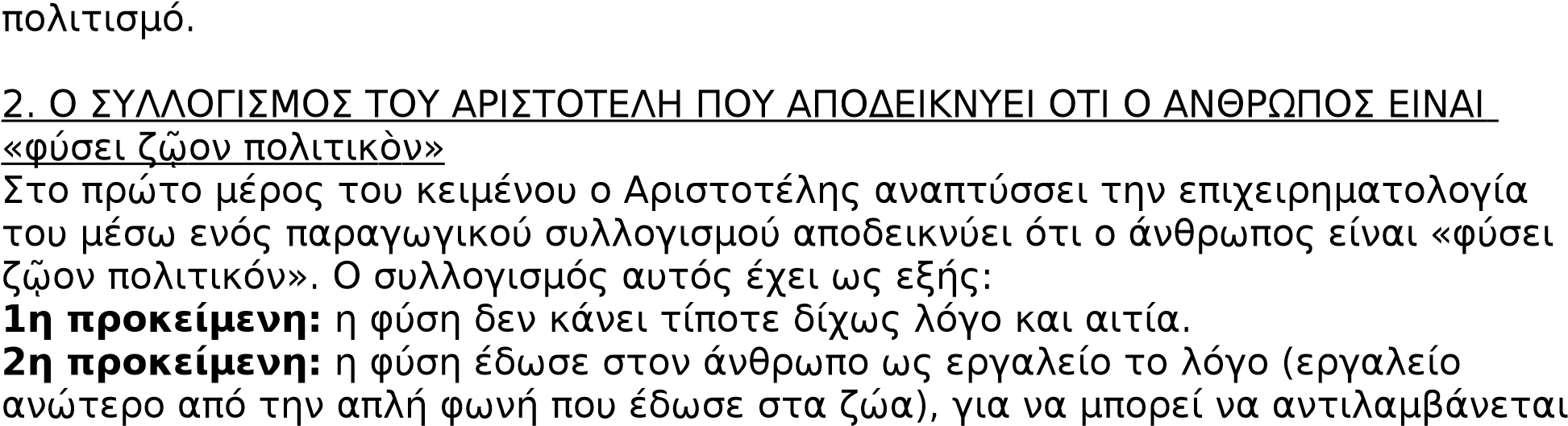 Συμπέρασμα: συνεπώς, αφού η φύση έδωσε, όχι τυχαία, στον άνθρωπο το λόγο, δηλαδή το εργαλείο με το οποίο μπορεί να ζει σε πολιτικές κοινωνίες, συνάγεται ότι ο άνθρωπος είναι εκ φύσεως «ζῷον πολιτικόν».3. ΑΠΟΔΕΙΞΗ ΤΗΣ ΘΕΣΗΣ ΟΤΙ ΤΟ ΟΛΟΝ ΠΡΟΗΓΕΙΤΑΙ ΤΟΥ ΜΕΡΟΥΣ ΚΑΙ ΟΤΙ Η ΠΟΛΗ ΥΠΑΡΧΕΙ ΕΚ ΦΥΣΕΩΣ : «Ώρα όμως … ή ζώο ή θεός»    Στο δεύτερο μέρος του κειμένου ο Αριστοτέλης θα προχωρήσει περαιτέρω τη σκέψη του αξιολογώντας ως οντότητα την πόλη, την οποία αποκαλεί «όλον». Θα αποδείξει λογικά ότι το όλον προηγείται του μέρους και ότι η πόλη υπάρχει εκ φύσεως. Με αυτόν τον τρόπο θα καταλήξει και πάλι στη γενική θέση ότι η φύση του ανθρώπου τον οδηγεί να ζει μέσα στην πόλη, αφού εκτός πόλης είναι ή θηρίο ή θεός.     Ξεκινά λοιπόν με τη διατύπωση της θέσης ότι στην τάξη της φύσης το όλον προηγείται του μέρους. Το ρήμα «προηγείται» δεν έχει εδώ χρονική σημασία αλλά:α) οντολογική: απαραίτητη προϋπόθεση για να υπάρξει το μέρος είναι να υπάρχει το όλον, δηλαδή η πόλις, γιατί μόνο μέσα σε αυτή τα μέρη (η οικογένεια, το χωριό και το κάθε επιμέρους άτομο) πραγματώνουν το σκοπό της ύπαρξής τους, το «τέλος» τους, ενώ έξω απ’ αυτήν τα μέρη μένουν ανολοκλήρωτα και β) αξιολογική: ιεραρχικά, το όλον, δηλαδή η πόλη, ως ολοκληρωμένο σύνολο, βρίσκεται πιο ψηλά από το μέρος, δηλαδή την οικογένεια, το χωριό και το κάθε επιμέρους άτομο. Άλλωστε, όπως είδαμε και στην προηγούμενη ενότητα, η πόλη αποτελεί εξέλιξη, ολοκλήρωση της οικογένειας και του χωριού και επομένως, τελειότερη μορφή κοινωνίας.Για να στηρίξει τη θέση αυτή θα παραθέσει ένα παράδειγμα που προέρχεται από εμπειρική παρατήρηση: το παράδειγμα με το σώμα και τα μέλη του. Σύμφωνα με αυτό, αν πεθάνει το σώμα, που αποτελεί το όλον, δε θα υπάρχουν ούτε τα μέλη του παρά μόνο το όνομά τους. Κι αυτό γιατί κάθε μέλος, όπως για παράδειγμα το χέρι, είναι λειτουργικό μόνο όσο υπάρχει το σώμα. Διαφορετικά θα πάψει να επιτελεί τις λειτουργίες που επιτελούσε και δε θα είναι πια χέρι αλλά θα του έχει μείνει μόνο το όνομα «χέρι». Επομένως το σώμα είναι η προϋπόθεση για να υπάρχουν τα μέλη, ή διαφορετικά, το σώμα ως όλον προηγείται του μέρους.    Το ίδιο ακριβώς συμβαίνει και με την πόλη, που αποτελεί το όλον, και τους πολίτες, που αποτελούν τα μέρη της. Αν χαθεί η πόλη, τότε θα είναι λειτουργικά ανύπαρκτοι και οι πολίτες, γιατί αποτελούν οργανικό και αναπόσπαστο μέρος της, καθώς μόνο η πόλη μπορεί να τους προσφέρει την ύψιστη αυτάρκεια. Αν ο άνθρωπος ήταν αυτάρκης από μόνος του και δε χρειαζόταν την πόλη, τότε δε θα ήταν προορισμένος από τη φύση να ζει σε πόλεις. Ένας τέτοιος άνθρωπος όμως δεν μπορεί παρά να είναι ή ζώο ή θεός. Έτσι εξάγεται το συμπέρασμα ότι η πόλη ήρθε στην ύπαρξη εκ φύσεως και ότι προηγείται από το κάθε επιμέρους άτομο. Αν συσχετιστούν τα δύο αυτά συμπεράσματα, τότε οδηγούμαστε στην πίστη του Αριστοτέλη ότι η πόλη είναι το όλον προς το οποίο τείνουν τα άτομα για να πραγματώσουν το σκοπό της ύπαρξής τους και ότι η αυτάρκεια της πόλης μπορεί να διασφαλίσει την αυτάρκεια των μερών.    Τα παραπάνω μπορούν να διατυπωθούν συνοπτικά με τον εξής παραγωγικό συλλογισμό: 1η προκείμενη: στην τάξη της φύσης το όλον προηγείται του μέρους.2η προκείμενη: η πόλη, βαθμίδα ιεραρχικά ανώτερη στην τάξη της φύσης, είναι ένα όλον και τα μέρη της είναι η οικογένεια, το χωριό και το κάθε επιμέρους άτομο.Συμπέρασμα: στην τάξη της φύσης η πόλη προηγείται από τα μέρη της, την οικογένεια, το χωριό και το κάθε επιμέρους άτομο."ΧΩΡΙΣ ΑΡΕΤΗ ΚΑΙ ΔΙΚΑΙΟΣΥΝΗ Ο ΑΝΘΡΩΠΟΣ ΕΙΝΑΙ ΤΟ ΑΓΡΙΟΤΕΡΟ ΖΩΟ." ΕΝΟΤΗΤΑ 14Η   (Α 2 15-16)ΣΤΟΧΟΙ ΤΗΣ ΕΝΟΤΗΤΑΣΣτόχοι της ενότητας είναι να κατανοήσουν οι μαθητές: ότι η αρετή και η δικαιοσύνη είναι βασικές ιδιότητες του ανθρώπου ως μέλους της πολιτικής κοινωνίας και ότι χωρίς αυτές ο άνθρωπος μεταβάλλεται στο πιο άγριο και ανόσιο ζώο καιότι η δικαιοσύνη είναι συστατικό στοιχείο της πόλης, συγκρατεί την τάξη στην πολιτική κοινωνία.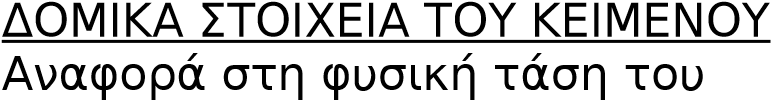 Είναι φυσική λοιπόν η τάση του ανθρώπου να ανθρώπου να συνυπάρχει με άλλους 	συνυπάρχει μαζί με άλλους σε μια τέτοια ανθρώπους 	κοινωνία. Η δικαιοσύνη είναι στοιχείο συστατικό της πόλης· Η σημασία της δικαιοσύνης για είναι αυτό που συγκρατεί την τάξη στην πολιτική τη συγκρότηση κοινωνιών 	κοινωνία.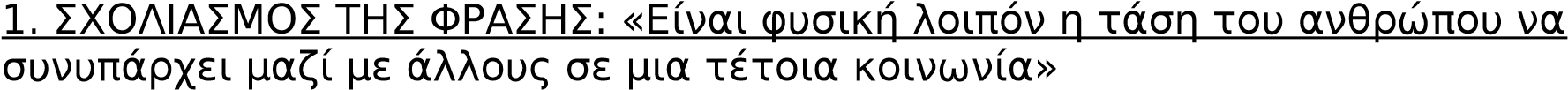 Σε προηγούμενες ενότητες ο Αριστοτέλης εξήγησε τους λόγους για τους οποίους οι άνθρωποι επιθυμούν να συνυπάρχουν μαζί με άλλους ανθρώπους σε μια τέτοια κοινωνία, όπως είναι η πόλη. Απέδειξε λοιπόν ότι η πόλη - κράτος είναι ολοκληρωμένη, τέλεια μορφή κοινωνίας, που έχει ως στόχο την καλή ζωή και την αυτάρκεια, χάρη στην οποία κατακτάται η ευδαιμονία. Άποψή του ωστόσο είναι ότι η κοινωνία των ανθρώπων υφίσταται όχι μόνο λόγω της χρησιμότητάς της αλλά και λόγω της έμφυτης επιθυμίας των ανθρώπων να συνυπάρχουν με άλλους ανθρώπους. Όπως χαρακτηριστικά αναφέρει στα «Πολιτικά» του (Πολιτικά 1278 b 21): «φίλοι κοινωνοῦσι καὶ μηδὲν δεόμενοι τῆς παρ’ ἀλλήλων βοηθείας οὐκ ἔλαττον ὀρέγονται τοῦ συζῆν»˙ δηλαδή, ακόμα κι αν δε χρειάζονται ο ένας τη βοήθεια του άλλου, δε μειώνεται καθόλου η επιθυμία τους να συμβιώνουν με άλλους ανθρώπους. 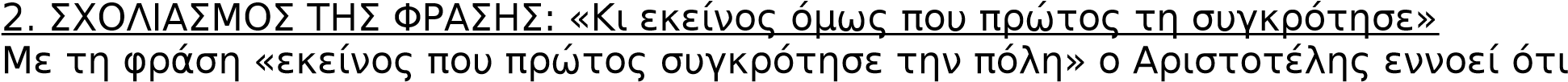  για την σύσταση της πόλης είναι απαραίτητη η σύμπραξη του ανθρώπου. Η ερμηνεία αυτή δεν αναιρεί την αριστοτελική θέση ότι η πόλη υπάρχει εκ φύσεως. Είναι προφανές ότι η φύση έδωσε στον άνθρωπο την τάση να συμβιώσει με άλλους ανθρώπους και να οργανώσει κοινωνίες, όμως ο άνθρωπος ήταν αυτός που πρώτος έκανε πραγματικότητα αυτή την τάση. Γίνεται λοιπόν κατανοητό ότι η πρόταση συμπληρώνει τις απόψεις του φιλοσόφου για τη φυσική προέλευση της πόλης. Η οργάνωση, η συγκρότηση της πόλης δεν έγινε λοιπόν αυτόματα, αλλά προαπαιτούσε την ενέργεια ανθρώπου ευεργέτου, προικισμένου με λόγο (ενδιάθετο και έναρθρο). Είναι λοιπόν κατανοητό ότι για την συγκρότηση της πόλης είναι απαραίτητη η συνεργασία της φύσης και της τέχνης των ανθρώπων. 3. ΣΧΟΛΙΑΣΜΟΣ ΤΗΣ ΦΡΑΣΗΣ: «Γιατί όπως ο άνθρωπος … το χειρότερο από όλα»    Η λέξη «γιατί» με την οποία εισάγεται η περίοδος αυτή αιτιολογεί την προηγούμενη φράση, ότι εκείνος που πρώτος συγκρότησε την πόλη, υπήρξε ένας από τους πιο μεγάλους ευεργέτες του ανθρώπου. Το νόημα λοιπόν που θέλει να μεταδώσει ο Αριστοτέλης είναι ότι αυτός που πρώτος συγκρότησε την πόλη υπήρξε μεγάλος ευεργέτης, επειδή θέσπισε νόμους και επέβαλε τη δικαιοσύνη απομακρύνοντας τις βλαβερές συνέπειες της αδικίας, που προκύπτει από την κακή χρήση των εφοδίων (λόγος ενδιάθετος και έναρθρος και τα πάθη ως βιολογικές ιδιότητες) που δόθηκαν στον άνθρωπο από τη φύση.     Πιο αναλυτικά, ο φιλόσοφος θεωρεί ότι, όταν ο άνθρωπος χρησιμοποιεί τη λογική («φτάνει στην τελειότητά του») και ζει σύμφωνα με τους νόμους και τη δικαιοσύνη, είναι το ανώτερο από όλα τα όντα. Ο νόμος και η δικαιοσύνη τον βοηθούν να τηρεί το μέτρο και τη σωστή στάση απέναντι στα πάθη, και συνεπώς εξασφαλίζουν την τάξη, την αλληλεγγύη και τον αμοιβαίο σεβασμό μεταξύ των μελών της κοινωνίας. Επομένως, η τήρηση των νόμων και η εφαρμογή της δικαιοσύνης αποτελούν, για τον Αριστοτέλη, τον αναγκαίο περιορισμό για να τελειωθεί ο άνθρωπος, να ολοκληρώσει τον φυσικό του προορισμό. Η ορθότητα αυτού του περιορισμού αποδεικνύεται παρακάτω με την εξέταση των βλαβερών συνεπειών της αδικίας, που προκύπτουν αν ο άνθρωπος δε χρησιμοποιήσει σωστά, υπηρετώντας δηλαδή τη φρόνηση και την αρετή, τα όπλα που του χάρισε η φύση. Τα επιχειρήματά του θα τα αναπτύξει με τη μέθοδο «ἐκ τοῦ ἀντιθέτου»: θα μιλήσει δηλαδή πρώτα για τις επιπτώσεις της αδικίας, για να καταλήξει στο ζητούμενο, στη μεγάλη δηλαδή σημασία που έχει η δικαιοσύνη για τη συγκρότηση της πολιτικής κοινωνίας.  εφοδίασε η φύση τον άνθρωπο. Αυτά τα όπλα είναι τα φυσικά του πάθη και ο λόγος (νους) και η γλώσσα. Αν ο άνθρωπος τα χρησιμοποιήσει για να διαπράττει αδικίες, αυτό γίνεται ανυπόφορο, αφού αυτά του δόθηκαν για να υπηρετήσει τη φρόνηση και την αρετή. Παράλληλα όμως γίνεται και ολέθριο, γιατί όπως γράφει ο Αριστοτέλης στα «Ηθικά Νικομάχεια», ένας κακός άνθρωπος μπορεί να κάνει απείρως περισσότερα κακά από ένα θηρίο ( Ηθικά Νικομάχεια 1150 a: «μυριοπλάσια γὰρ ἂν κακὰ ποιήσειεν ἄνθρωπος κακὸς θηρίου»). Την ίδια θέση διατυπώνει και ο Πλάτωνας στους «Νόμους» του λέγοντας ότι ο άνθρωπος γίνεται το πιο άγριο από όλα τα ζώα της πλάσης, αν δεν πάρει σωστή αγωγή (Νόμοι 766 a 1: «ἄνθρωπος δέ, ὥς φαμεν, ἥμερον, ὅμως μὴν παιδείας μὲν ὀρθῆς τυχὸν καὶ φύσεως εὐτυχοῦς, θειότατον ἡμερώτατόν τε ζῷον γίγνεσθαι φιλεῖ, μὴ ἱκανῶς δὲ ἢ μὴ καλῶς τραφὲν ἀγριώτατον, ὁπόσα φύει γῆ»). 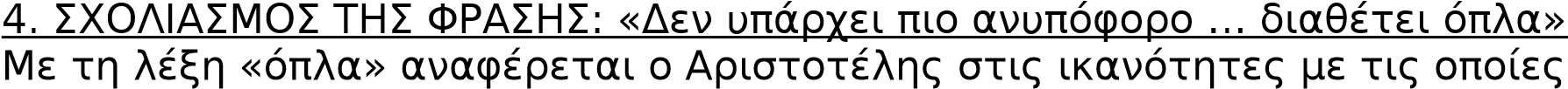 , ο λόγος, η γλώσσα, τα οποία μπορεί να χρησιμοποιήσει είτε με στόχο να υπηρετήσει τη φρόνηση και την αρετή είτε παρακάμπτοντας την φρόνηση και την αρετή με στόχο να διαπράξει κακές ή άδικες πράξεις. Ας διευκρινιστεί εδώ ότι η φρόνηση είναι η σωστή σκέψη στη λήψη αποφάσεων, η οποία οδηγεί στην πραγμάτωση της αρετής. Συνεπώς ο φυσικός προορισμός του ανθρώπου δεν είναι αποτέλεσμα μιας αυτόματης αναγκαστικής διαδικασίας, αλλά εξαρτάται από τις ενέργειες και την προαίρεση του ανθρώπου που τον οδηγούν στους προσωπικούς του στόχους. 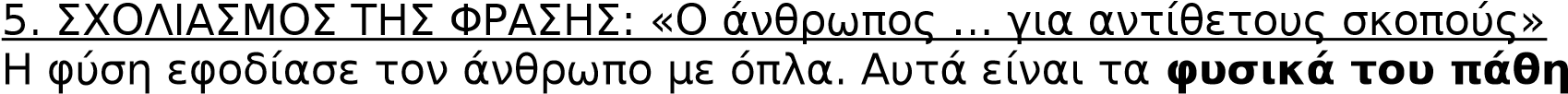 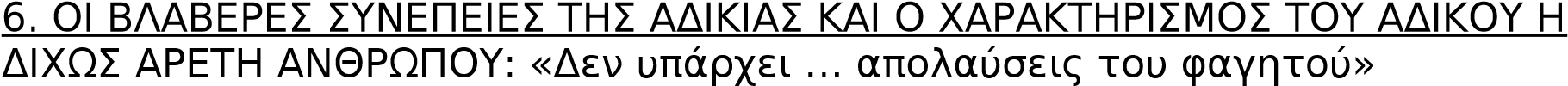     Ο Αριστοτέλης δίνει με σαφήνεια και έμφαση τις βλαβερές επιπτώσεις της αδικίας. Έτσι με μια σειρά αρνητικών προσδιορισμών χαρακτηρίζει την αδικία ως «το πιο ανυπόφορο και πιο ολέθριο πράγμα», ενώ τον άνθρωπο που δε διαθέτει αρετή, δηλαδή τον άδικο, ως:   α) «το πιο ανόσιο ον» στις σχέσεις του με το θείο. Με το επίθετο «ανόσιος» ο Αριστοτέλης χαρακτηρίζει τον άνθρωπο που δε ζει σύμφωνα με τη λογική αλλά κυριαρχείται από τα πάθη και τις επιθυμίες. Ξεφεύγει από τα όρια του μέτρου, επιδίδεται σε ακολασίες και δεν έχει κανέναν ηθικό φραγμό,  β) «το πιο άγριο» στις σχέσεις με τους άλλους ανθρώπους, γ) «το χειρότερο από όλα τα όντα» στις ερωτικές απολαύσεις και στις απολαύσεις του φαγητού.  η δικαιοσύνη για τη συγκρότηση πολιτικής κοινωνίας. Αποτελεί κατά τη γνώμη του, συστατικό στοιχείο της πόλης, επειδή είναι σε θέση να εξασφαλίσει την τάξη και την οργάνωση μέσα στην πολιτική κοινωνία. Έτσι λοιπόν η δικαιοσύνη νοείται ως:   α) αρετή: είναι η ιδιότητα του ανθρώπου να πράττει με γνώμονα τους γραπτούς νόμους της πολιτείας και δείχνοντας τον απαιτούμενο σεβασμό στους άγραφους νόμους,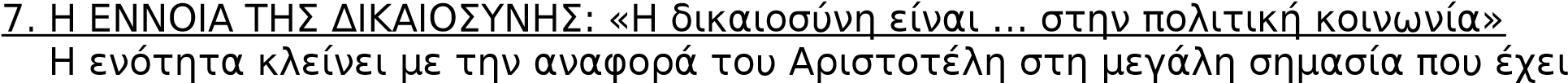   β) θεσμός της πολιτείας: είναι το σύνολο των κανόνων που εξασφαλίζουν την τάξη και την αρμονική συμβίωση μέσα στην πόλη,  γ) κοινωνική αρετή: η ιδιότητα του ατόμου να ζει σύμφωνα με την κοινωνική ηθική της πόλης. Η ύπαρξη της δικαιοσύνης αποτελεί την προϋπόθεση για την ύπαρξη και όλων των άλλων αρετών.    Η δικαιοσύνη ως θεσμός της πολιτείας και ως κοινωνική αρετή έχει σαφή πολιτική διάσταση, αφού αυτός που την ασκεί δεν την επιδιώκει μόνο για τον εαυτό του αλλά για το σύνολο της κοινωνίας. Στο σημείο αυτό ο Αριστοτέλης συσχετίζοντας την δικαιοσύνη με την πολιτική κοινωνία, καταξιώνει το πνεύμα του αλτρουισμού και της κοινωνικής αλληλεγγύης, αλλά και θεσμικά κατοχυρώνει την τήρηση και την απόδοση του Δικαίου, ως θεμέλιο συνοχής της πολιτικής κοινωνίας. "Ο ΠΟΛΙΤΗΣ ΕΙΝΑΙ ΤΟ ΣΥΣΤΑΤΙΚΟ ΣΤΟΙΧΕΙΟ ΤΗΣ ΠΟΛΗΣ." ΕΝΟΤΗΤΑ 15Η   (Γ 1 1-2)ΣΤΟΧΟΙ ΤΗΣ ΕΝΟΤΗΤΑΣΣτόχοι της ενότητας είναι να γνωρίσουν οι μαθητές: το περιεχόμενο των εννοιών πολιτεία και πολίτης, όπως αναλύονται στην ενότητα,γιατί ο Αριστοτέλης μεταβαίνει από την εξέταση της πολιτείας στην εξέταση της πόλεως – δίνοντας νέα στοιχεία για τον ορισμό της – και από αυτήν στον πολίτη και ποια σχέση προσδιορίζει ανάμεσά τους. Τῷ περὶ πολιτείας ἐπισκοποῦντι, καὶ τίς ἑκάστη 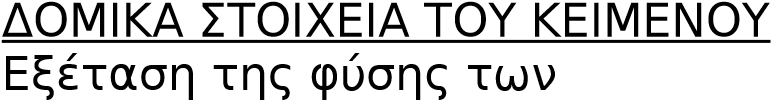 πολιτευμάτων και των 	καὶ ποία τις, σχεδὸν πρώτη σκέψις περὶ πόλεως χαρακτηριστικών τους 	ἰδεῖν, τί ποτέ ἐστιν ἡ πόλις. Προέχει η διερεύνηση της έννοιας «πόλις» - Λόγοι διερεύνησής της: Ύπαρξη διχογνωμίας για τηφύση της έννοιας «πόλις»  	Νπεπραχέναι τὀλιγαρχίαν ῦν γὰρ ἀμφισβητοἢ τὴν πρὸν τύραννον˙ ᾶῦξιν, οσιν, οἱ δ’ οἱ μὲν φάσκοντες τὐ τὴν πόλιν ἀλλὴν πόλινὰ τὴν  Για την κατανόηση του τρόπουδράσης του πολιτικού και τουνομοθέτη 	  τοτὴῦν πραγματείαν ο δὲ πολιτικοῦ καὖὶσαν περ τοῦ νομοθέτου πὶ πόλιν, 	ᾶσαν ὁρῶμεν Για την κατανόηση της οργάνωσης της πόλης σε σχέση με το πολίτευμα ἡ δὲ πολιτεία τῶν τὴν πόλιν οἰκούντων ἐστὶ τάξις τις. Για την κατανόηση της πόλης πρέπει να προηγηθεί η διερεύνηση της έννοιας «πολίτης» - Λόγοι διερεύνησης της έννοιας «πολίτης»: Ο πολίτης είναιπου αποτελεί τοόλον μέρος της πόλης,   	Ἐμπολίτης ζητητέος˙ ὲπεν συνεστώτων δ’ ὶ δ’ ἡ πόλις τῶν συγκειμένων, καθάπερ ἡἐ γκ πολλὰρ πόλις πολιτῶν μορίων, δῶν τι πλῆλον ἄλλο τι τῆὅθός τι πρότερον ἐστιν. ῶν ὅλωνὁ  Δεν υπάρχειομοφωνία για τον«πολίτης» ορισμό της έννοιας 	  ὭΚαπολίτης. δημοκρατίὁμολογοστε τίνα χρη καλεὶ γὰρ ὁῦ πολίτης σι πάντες εᾳ πολίτης ἀμφισβητεῖν πολίτην καἶὢναι πολίτην· ν ἐν ὀλιγαρχίῖται πολλάκις˙ οὶ τίς ἔστι γάρ τις ᾳ πολλάκις οὁ πολίτης ὐ γὃς ὰἐὐστκ ρ τἐνἔὶ στι σκεπτέον.ὸν α ὐτὸν   της έννοιας «πολιτεία», δηλαδή με το πολίτευμα, τον τρόπο διακυβέρνησης της πόλης. Συγκεκριμένα, θα εξετάσει την ουσία κάθε είδους πολιτεύματος και τα χαρακτηριστικά του. Το θέμα αυτό είναι τόσο θεωρητικού όσο και πρακτικού ενδιαφέροντος, γιατί αφορά όλες τις πτυχές του βίου του ανθρώπου είτε ως μέλους της κοινωνίας είτε ως πολίτη. Ανάλογα, δηλαδή, με το είδος του πολιτεύματος ρυθμίζονται ο ιδιωτικός και δημόσιος βίος των ανθρώπων, όπως για παράδειγμα ο τρόπος άσκησης της εξουσίας, τα δικαιώματα που παρέχονται στους πολίτες, η κοινωνική πρόνοια, η παιδεία, ο πολιτισμός κτλ. 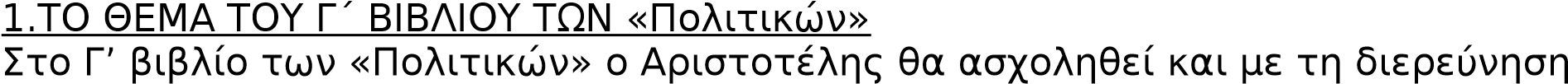  2. ΛΟΓΟΙ ΠΟΥ ΚΑΘΙΣΤΟΥΝ ΑΠAΡΑΙΤΗΤΗ ΤΗ ΔΙΕΡΕΥΝΗΣΗ ΤΗΣ ΕΝΝΟΙΑΣ «πόλις»: «Τ   ῷ  περ ὶ πολιτείας   ἐ πισκοπο   ῦ ντι … τάξις τις» Ο Αριστοτέλης, προκειμένου να διερευνήσει την έννοια της «πολιτείας», κρίνει απαραίτητο να εξετάσει προηγουμένως την έννοια της πόλης και, για να γίνει κατανοητή η έννοια της πόλης και να μπορέσει να την ορίσει, κρίνει απαραίτητο πρώτα να διερευνήσει την έννοια του πολίτη.Αρχικά, λοιπόν, διευκρινίζει για ποιους λόγους κρίνεται απαραίτητη η διερεύνηση της πόλεως (οι λόγοι αυτοί προκύπτουν από την εμπειρία):  α) Η διχογνωμία ως προς τη φύση της πόλεως («Νῦν γὰρ ἀμφισβητοῦσιν … τὸν τύραννον»): πρέπει να εξετάσουμε την έννοια «πόλη», διδάσκει ο φιλόσοφος, γιατί διατυπώνονται διαφορετικές και αντικρουόμενες απόψεις αφενός για τη φύση της, δηλαδή το πραγματικό περιεχόμενο της έννοιας «πόλις» και τα πρόσωπα που εκείνη αντιπροσωπεύει, και αφετέρου για το ποιος έχει την ευθύνη για τη λήψη και την τέλεση μιας πολιτικής πράξης, ιδιαίτερα σε μη δημοκρατικά πολιτεύματα, στα οποία οι αποφάσεις δε λαμβάνονται από το σύνολο των πολιτών ή την πλειοψηφία. Έτσι, άλλοι υποστηρίζουν ότι την ευθύνη την έχει το κράτος, δηλαδή όλοι οι πολίτες, ενώ άλλοι ότι υπεύθυνοι για τις αποφάσεις αυτές είναι οι εκάστοτε φορείς εξουσίας, οι ολιγαρχικές κυβερνήσεις ή ένας τύραννος. Με άλλα λόγια ότι η πόλη, το κράτος φέρει ακέραια την ευθύνη των ενεργειών της και ότι ταυτίζεται με τους συγκεκριμένους και μόνο κάθε φορά φορείς εξουσίας. Υπό αυτή την έννοια και κάθε νέα κυβέρνηση μιας πόλης προσπαθεί να αρνηθεί οποιαδήποτε ευθύνη για τις πράξεις της προηγούμενης υποστηρίζοντας ότι δεν πρόκειται για ενέργειες της πόλης - κράτους, αλλά για ενέργειες του ολιγαρχικού ή τυραννικού καθεστώτος. Ο Αριστοτέλης εκφράζοντας αυτές τις απόψεις φαίνεται να έχει υπόψη του το ιστορικό παράδειγμα της διένεξης των Πλαταιέων και των Θηβαίων που καταγράφεται στο τρίτο βιβλίο (ΙΙΙ 62) των «Ιστοριών» του Θουκυδίδη. Εκεί αναφέρεται ότι οι Πλαταιείς κατηγόρησαν τους Θηβαίους για το «μηδισμό» της πόλης τους κατά τους Περσικούς πολέμους και ότι οι Θηβαίοι απάντησαν στη βαριά αυτή κατηγορία με την εξής φράση: «δεν ήταν η ξύμπασα πόλις που έπραξε τούτο, αλλά η δυναστεία ὀλίγων ἀνδρῶν που τότε εἶχε τὰ πράγματα», που τότε είχε, δηλαδή, την εξουσία στην πόλη. Η «αμφισβήτηση» γίνεται πιο φανερή και πιο απτή, όταν κάποια στιγμή αλλάζει σε έναν τόπο το καθεστώς. Σε τέτοιες περιστάσεις δεν είναι καθόλου σπάνιο το νέο καθεστώς να μην αναγνωρίζει ούτε τις συμφωνίες που είχε συνάψει το προηγούμενο καθεστώς. Η δικαιολογία - εξήγηση που προβάλλεται τότε είναι ότι «τις συμφωνίες δεν τις έκανε η πόλις – εμείς θα λέγαμε: το κράτος – αλλά ο συγκεκριμένος, κατά τη συγκεκριμένη εκείνη εποχή, φορέας της εξουσίας». Με τα παραπάνω προβάλλεται η διαχρονική νοοτροπία των πολιτών να επιρρίπτουν ευθύνες σ’ αυτούς που κατέχουν ή κατείχαν προηγουμένως την εξουσία για πράξεις για τις οποίες και οι ίδιοι οι πολίτες ευθύνονται. Πρόκειται, φυσικά, για μια νοοτροπία που δεν προωθεί, αλλά αντίθετα παρακωλύει τη διευθέτηση των προβλημάτων και προξενεί τριβές και συγκρούσεις.  β) Η κατανόηση του τρόπου δράσης του πολιτικού και του νομοθέτη («τοῦ δὲ πολιτικοῦ … περὶ πόλιν»): είμαστε υποχρεωμένοι να καταλάβουμε τι είναι πόλη, για να μπορέσουμε να καταλάβουμε και τον τρόπο δράσης των πολιτικών και των νομοθετών, που σχετίζεται με την πόλη. Ας σημειωθεί ότι συχνά στα «Πολιτικά» ο Αριστοτέλης αναφέρει μαζί τους πολιτικούς και τους νομοθέτες και έτσι συσχετίζει το έργο τους, ενώ στην 3η ενότητα των «Ηθικών Νικομαχείων» είδαμε ότι επιδίωξη των νομοθετών είναι να κάνουν τους πολίτες ενάρετους («ἀγαθοὺς») μέσω του εθισμού σε ηθικές πράξεις. Γενικεύοντας, μπορούμε να πούμε ότι στόχος των πολιτικών και των νομοθετών είναι ή πρέπει να είναι:να ενεργούν με γνώμονα το κοινό συμφέρον και όχι το συμφέρον μιας μόνο μερίδας πολιτών. Αυτό, άλλωστε, υποδεικνύεται και με την αριστοτελική φράση: «τοῦ δὲ πολιτικοῦ … περὶ πόλιν»,να ενεργούν για λογαριασμό του λαού και να εκφράζουν τη βούλησή του. Ο λαός είναι, εξάλλου, αυτός που τους εκλέγει και η δραστηριότητά τους αποτελεί ένα είδος ανταπόδοσης προς αυτόν.   γ) Η κατανόηση της οργάνωσης της πόλης σε σχέση με το πολίτευμα («ἡ δὲ πολιτεία … τάξις τις»): πρέπει να καταλάβουμε τι είναι η πόλη, για να μπορέσουμε να καταλάβουμε την οργάνωση της πόλης σε σχέση με τον τρόπο διακυβέρνησής της (το πολίτευμα). Εφόσον το πολίτευμα δεν είναι παρά ένα σύστημα οργάνωσης το οποίο ρυθμίζει τις σχέσεις όλων όσων ζουν σε μία πόλη αλλά και την κατανομή της πολιτικής δύναμης μεταξύ τους, θα πρέπει να οριστεί, να διευκρινιστεί, πρώτα η έννοια, το περιεχόμενο της πόλης, προκειμένου να καθοριστεί η έννοια του πολιτεύματος. 3. ΛΟΓΟΙ ΠΟΥ ΚΑΘΙΣΤΟΥΝ ΑΠΑΡΑΙΤΗΤΗ ΤΗ ΔΙΕΡΕΥΝΗΣΗ ΤΗΣ ΕΝΝΟΙΑΣ «πολίτης»:   «  Ἐ  πεὶ  δ’  ἡ πόλις … ο   ὐ  κ  ἔ στι πολίτης» Στη συνέχεια του κειμένου ο Αριστοτέλης διευκρινίζει για ποιους λόγους κρίνεται απαραίτητη πρώτα η διερεύνηση της έννοιας «πολίτης», για να είναι δυνατός ο ορισμός της έννοιας «πόλις»:  α) Ο πολίτης είναι μέρος της πόλης («Ἐπεὶ δ’ ἡ πόλις … πλῆθός ἐστιν»): η πόλη ανήκει στην κατηγορία των σύνθετων πραγμάτων («τῶν συγκειμένων»), είναι δηλαδή ένα όλον («τι τῶν ὅλων») που αποτελείται από μέρη («ἐκ πολλῶν μορίων»), τους πολίτες. Επομένως, για να κατανοήσουμε το όλον, δηλαδή την πόλη, πρέπει πρώτα να κατανοήσουμε το μέρος, δηλαδή τον πολίτη και τα χαρακτηριστικά του, αφού ο ρόλος του στην πολιτική τάξη είναι καθοριστικός.Έτσι, προκειμένου ο Αριστοτέλης να φτάσει στον ορισμό της έννοιας «πόλις», ακολουθεί την αναλυτική μέθοδο. Αναλύει δηλαδή, μια γενική, σύνθετη έννοια – στην προκειμένη περίπτωση την έννοια «πόλη» - στα συστατικά της, τα επιμέρους στοιχεία της, τον πολίτη, και εντοπίζει, προσδιορίζει τα χαρακτηριστικά τους. Αντίθετα, στις ενότητες 11-14, στην προσπάθειά του να εξηγήσει πώς γεννήθηκε η πόλη, ακολούθησε τη γενετική μέθοδο.   β) Έλλειψη ομοφωνίας για τον ορισμό της έννοιας «πολίτης» («Ὥστε … οὐκ ἔστι πολίτης»): πρέπει να διερευνηθεί η έννοια «πολίτης», όχι μόνο για να γίνει κατανοητή η έννοια της πόλεως, αλλά και για να διασαφηνιστεί το περιεχόμενο της έννοιας «πολίτης», για το οποίο δεν υπάρχει ομοφωνία. Έτσι, διαπιστώνουμε ότι διαφορετικά νοείται ο πολίτης σε ένα δημοκρατικό πολίτευμα και διαφορετικά σε ένα ολιγαρχικό. Σε ένα δημοκρατικό πολίτευμα ο πολίτης είναι ενεργό μέλος της πολιτικής ζωής, έχει δικαιώματα (παρρησία, ισηγορία, ισονομία, το δικαίωμα του «ἐκλέγειν» και «ἐκλέγεσθαι») και συμμετέχει στη λήψη αποφάσεων. Αντίθετα, σε ένα ολιγαρχικό πολίτευμα η εξουσία είναι στα χέρια των λίγων, των πλούσιων και ισχυρών, και σε ένα τυραννικό πολίτευμα στα χέρια όσων σφετερίζονται την εξουσία. Και τα δύο αυτά πολιτεύματα αφαιρούν από τον πολίτη το δικαίωμα συμμετοχής στα κοινά ή διώκουν όσους είναι επικίνδυνοι για το καθεστώς (τυραννία). Σε αυτές τις περιπτώσεις ο πολίτης πρέπει να υπακούει στις εντολές αυτών των λίγων και του δίνεται η δυνατότητα συμμετοχής στα δημόσια αξιώματα μόνο αν του το επιτρέπει η καταγωγή, το επάγγελμα, το εισόδημά του κτλ. 4.ΣΥΜΠΕΡΑΣΜΑ ΓΙΑ ΤΗ ΣΧΕΣΗ ΠΟΛΗΣ-ΠΟΛΙΤΗΛαμβάνοντας υπόψη όσα αναλύσαμε παραπάνω, αξίζει να σημειώσουμε τη διαπίστωση ότι η σχέση πόλης-πολίτη ως προς το περιεχόμενό της είναι μια σχέση που κινείται αμφίδρομα. Ο φιλόσοφος υποστηρίζει ότι η πόλη είναι μια ενιαία οντότητα, το σύνολο των πολιτών που την απαρτίζουν. Η σχέση λοιπόν πόληςπολίτη ορίζεται και καθορίζεται από τη σχέση του όλου προς το μέρος, είναι σχέση ουσιαστική, αλλά και σχέση αμοιβαίας εξάρτησης. Κι αυτό αφενός επειδή η φύση της πόλης καθορίζει τα χαρακτηριστικά του πολίτη και αντίστροφα και αφετέρου επειδή ούτε η πόλη είναι δυνατόν να υπάρξει χωρίς πολίτες ούτε ο πολίτης νοείται έξω από την πόλη, καθώς δεν έχει σκοπό ύπαρξης έξω από αυτή. Όσον αφορά όμως την πορεία που πρέπει να ακολουθηθεί για την εξαγωγή του ορισμού της πόλης και του πολίτη, παρατηρούμε ότι αυτή η πορεία δεν είναι αμφίδρομη. Κι αυτό, γιατί, για να εξετάσουμε την έννοια της πόλης χρειάζεται πρώτα να διερευνήσουμε την έννοια του πολίτη˙ για να εξετάσουμε, όμως, την έννοια του πολίτη, δε χρειάζεται να διερευνήσουμε την έννοια της πόλης, αλλά την έννοια του πολιτεύματος. "Ο ΠΟΛΙΤΗΣ ΟΡΙΖΕΤΑΙ ΑΠΟ ΤΗ ΣΥΜΜΕΤΟΧΗ ΣΤΗΝ ΠΟΛΙΤΙΚΗ ΚΑΙ ΔΙΚΑΣΤΙΚΗ ΕΞΟΥΣΙΑ." ΕΝΟΤΗΤΑ 16η (Γ 1,3-4/6/12)ΣΤΟΧΟΙ ΤΗΣ ΕΝΟΤΗΤΑΣΣτόχοι της ενότητας είναι να κατανοήσουν οι μαθητές: τα κριτήρια με τα οπία οριοθετείται η έννοια και η ιδιότητα του πολίτη, σύμφωνα με τον Αριστοτέλη, και τον τρόπο με τον οποίο καταλήγει ο φιλόσοφος σ’ αυτά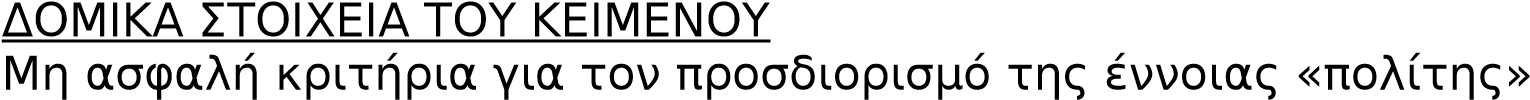 Το ασφαλές κριτήριο για τον προσδιορισμό της έννοιας «πολίτης»… πολίτης δ’ ἁπλῶς οὐδενὶ τῶν ἄλλων ὁρίζεται μᾶλλον ἢ τῷ μετέχειν κρίσεως καὶ Η συμμετοχή στην πολιτική και ἀρχῆς. … Τίς μὲν οὖν ἐστιν ὁ πολίτης, ἐκ δικαστική εξουσία τούτων φανερόν˙ ᾧ γὰρ ἐξουσία κοινωνεῖν ἀρχῆς βουλευτικῆς καὶ κριτικῆς, πολίτην ἤδη λέγομεν εἶναι ταύτης τῆς πόλεως,Ο ορισμός της πόλης 	ππρόλιὸς αν δὐὲτάρκειαν ζω τὸ τῶν τοιούτων πλῆς, ὡς ἁπλῶῆς εθος ἰπεῖἱν. κανὸν   Ὁ 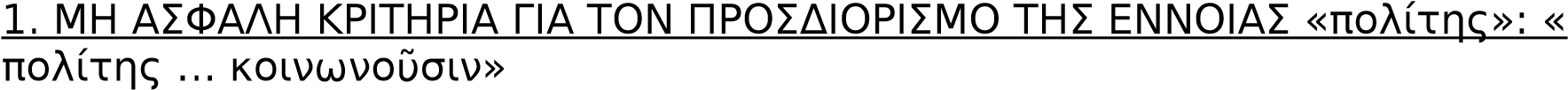 Ο Αριστοτέλης συνεχίζοντας τη διερεύνηση της έννοιας «πολίτης», που είχε ξεκινήσει στην προηγούμενη ενότητα, προχωρά στον ορισμό της με τη χρήση του σχήματος «άρσης - θέσης». Έτσι, πρώτα θα μας δώσει τα στοιχεία εκείνα που δεν αποδεικνύουν με ασφάλεια ότι κάποιος είναι πολίτης και στη συνέχεια θα παρουσιάσει το ασφαλές στοιχείο για τον προσδιορισμό του.Τα στοιχεία, λοιπόν, που δεν κρίνονται ασφαλή για το χαρακτηρισμό κάποιου ως πολίτη είναι:α) Ο τόπος κατοικίας («οὐ τῷ οἰκεῖν που πολίτης ἐστίν»): δεν μπορεί να χαρακτηριστεί κάποιος πολίτης ανάλογα με το πού κατοικεί, γιατί στον ίδιο τόπο – εν προκειμένω, στην Αθήνα – μπορούσαν να κατοικούν και μέτοικοι και δούλοι, οι οποίοι όμως δεν είχαν πολιτικά δικαιώματα και συνεπώς, δεν μπορούσαν να χαρακτηριστούν πολίτες.Οι μέτοικοι ήταν ξένοι που είχαν εγκατασταθεί στην Αθήνα και αποτελούσαν σημαντικό μέρος του αθηναϊκού πληθυσμού. Ήταν καταγεγραμμένοι σε ειδικό κατάλογο και πλήρωναν ετησίως ένα φόρο (12 δραχμές οι άνδρες και 6 οι γυναίκες), το «μετοίκιον». Δεν είχαν πολιτικά δικαιώματα, δεν μπορούσαν να συμμετέχουν στη διοίκηση του κράτους, ούτε να έχουν στην κατοχή τους κτήματα. Ασχολούνταν με το εμπόριο και τη βιοτεχνία και επομένως, κατά ένα μεγάλο μέρος στήριζαν την οικονομία της Αθήνας. Οι Αθηναίοι τους χρησιμοποιούσαν στο στρατό και στο στόλο, καθώς και στις θρησκευτικές τελετές και στις «λειτουργίες». Κάθε μέτοικος ήταν υποχρεωμένος να ορίσει ένα γνήσιο Αθηναίο πολίτη ως εγγυητή ή προστάτη του, ο οποίος συναλλασσόταν για λογαριασμό του με το κράτος και εγγυόταν για τη διαγωγή του. Για τις υπηρεσίες του προς το κράτος ο μέτοικος μπορούσε να γίνει «ισοτελής», δηλαδή ίσος με τους γνήσιους Αθηναίους πολίτες σε ό,τι αφορούσε τους φόρους, σπάνια όμως μπορούσε να γίνει πολίτης και σε καμία περίπτωση δεν μπορούσε να αναλάβει δημόσια αξιώματα.Οι δούλοι θεωρούνταν μορφή ιδιοκτησίας («res») και, φυσικά, δεν είχαν πολιτικά δικαιώματα. Όπως αναφέρει σε άλλο σημείο των «Πολιτικών» ο Αριστοτέλης, ο δούλος ήταν ένα «ἔμψυχον κτῆμα», αναγκαίο για να τεθούν σε ενέργεια τα άψυχα εργαλεία και όπως κάθε «κτήμα», ο δούλος ήταν όργανο προορισμένο να υπηρετεί τη γενική διαχείριση της ζωής (Πολιτικά, 1253b 32). Κατά τον φιλόσοφο, ο δούλος διαθέτει εκ φύσεως φρόνημα ανελεύθερο που δεν μπορεί να το χρησιμοποιεί συνειδητά, «ὁ δοῦλος ὅλως οὐκ ἔχει τὸ βουλευτικὸν» (Πολιτικά, 105 9b 22) και επομένως δεν είναι δυνατό να αποτελεί μέλος μιας ελεύθερης κοινωνίας, μιας πόλης κράτους. β) Το δικαίωμα εμφάνισης κάποιου στο δικαστήριο ως ενάγοντος ή ως εναγόμενου («οὐδ’ οἱ τῶν δικαίων μετέχοντες … καὶ δικάζεσθαι»): δεν μπορεί να θεωρηθεί κάποιος πολίτης, μόνο επειδή έχει το δικαίωμα να εμφανίζεται στο δικαστήριο ως ενάγων ή ως εναγόμενος. Κι αυτό, γιατί πολίτες άλλων πόλεων μπορούν να έχουν αυτό το δικαίωμα χάρη σε ειδικές συμφωνίες, γραπτές δηλαδή διατάξεις που ορίζουν πρωτίστως τις εμπορικές συμφωνίες ανάμεσα στους πολίτες διαφορετικών πόλεων. Σύμφωνα με αυτές έχουν το δικαίωμα να μεταβαίνουν στην άλλη πόλη, να παραμένουν εκεί και να διεκδικούν από τα δικαστήρια την απονομή δικαίου.«ἀπὸ συμβόλων»: τα «σύμβολα» ήταν ειδικές συμφωνίες, κυρίως εμπορικές. Σε άλλο σημείο του τρίτου βιβλίου των «Πολιτικών» (1280a 35) ο Αριστοτέλης κάνοντας πάλι αναφορά στα «σύμβολα» φέρνει ως παράδειγμα τους Τυρρηνούς και τους Καρχηδονίους, οι οποίοι ενώνονταν με εμπορικές και στρατιωτικές συμφωνίες. Αυτές όμως δεν ήταν αρκετές για να θεωρηθούν ότι ανήκουν στην ίδια πολιτική κοινωνία.Επίσης, σύμφωνα με τον Σταγειρίτη φιλόσοφο, όπως αναφέρεται σε άλλο σημείο των «Πολιτικών» (Πολιτικά, 127 5a 15), δεν έπρεπε να ορίζονται πολίτες τα παιδιά και όσοι νέοι δεν είχαν ακόμη εγγραφεί στα μητρώα των πολιτών («ἀτελεῖς»), όσοι γέροντες δεν εκπλήρωναν πια τα πολιτικά τους δικαιώματα και τους οποίους χαρακτήριζε παρηκμασμένους («παρηκμακότας») και τέλος, όσοι με δικαστική απόφαση είχαν χάσει τα δικαιώματα του πολίτη («περὶ τῶν ἀτίμων»), καθώς και οι εξόριστοι («καὶ φυγάδων»). Για τις απόψεις αυτές του φιλοσόφου μας προϊδεάζει η χρήση του επιθέτου «ἱκανὸν» στο τέλος της ενότητας.2. ΑΣΦΑΛΗ ΚΡΙΤΗΡΙΑ ΓΙΑ ΤΟΝ ΠΡΟΣΔΙΟΡΙΣΜΟ ΤΗΣ ΕΝΝΟΙΑΣ «πολίτης»: «πολίτης δ’   ἁ  πλ  ῶ ς … ταύτης τ   ῆ ς πόλεως» Μετά την αναφορά στα κριτήρια που δεν αποδεικνύουν με ασφάλεια ότι κάποιος είναι πολίτης, ο Αριστοτέλης περνά στα δύο ασφαλή γνωρίσματα προσδιορισμού της έννοιας. Πολίτης είναι:       α) αυτός που συμμετέχει στη δικαστική εξουσία, που μπορεί δηλαδή να δικάζει ως μέλος δικαστηρίου και ειδικότερα του λαϊκού δικαστηρίου της Ηλιαίας («μετέχειν κρίσεως») και      β) αυτός που συμμετέχει στην πολιτική εξουσία, αφενός δηλαδή στη διοίκηση του κράτους εκλέγοντας τους ηγέτες της πόλης του και αφετέρου μετέχοντας στα όργανα που λαμβάνουν τις πολιτικές αποφάσεις και νομοθετούν (βουλή, εκκλησία του δήμου) («μετέχειν ἀρχῆς»).       Εν ολίγοις, ο «αριστοτελικός» πολίτης είναι αυτός που συμμετέχει άμεσα στη νομοθετική, την εκτελεστική και τη δικαστική αρχή. Αυτή η συμμετοχή παρουσιάζεται από τον φιλόσοφο ως το σπουδαιότερο δικαίωμά του, διότι εξαιτίας αυτού ο πολίτης είναι το κύτταρο της πόλης-κράτους που επηρεάζει ή καθορίζει τα πολιτικά πράγματα. Ισοδυναμεί με τη συμμετοχή στο σύνολο σχεδόν των λειτουργιών της πόλης - κράτους.       Φυσικά, ο φιλόσοφος αναφέρεται στην πόλη της δημοκρατικής Αθήνας, την πόλη της άμεσης δημοκρατίας, αλλά και σε όσες πόλεις-κράτη είχαν παρόμοια πολιτεύματα, γιατί σε πολιτεύματα ολιγαρχικά ή τυρρανικά, όπως αυτά της Σπάρτης και της Κρήτης δεν είχαν όλοι οι πολίτες το δικαίωμα να συμμετέχουν στις λειτουργίες του κράτους. 3. Η ΣΗΜΑΣΙΑ ΤΗΣ ΣΥΜΜΕΤΟΧΗΣ ΣΤΙΣ ΔΙΚΑΣΤΙΚΕΣ ΛΕΙΤΟΥΡΓΙΕΣΗ συμμετοχή στις δικαστικές λειτουργίες είναι, κατά τον Αριστοτέλη, απολύτως σημαντική για τον ορισμό της έννοιας «πολίτης». Και ο ίδιος ο Πλάτωνας, άλλωστε, τόνιζε στους «Νόμους» ότι η μη συμμετοχή σε αυτές ισοδυναμούσε με μη συμμετοχή στο σύνολο των λειτουργιών της πόλης («ὁ γὰρ ἀκοινώνητος ὢν ἐξουσίας τοῦ συνδικάζειν ἡγεῖται τὸ παράπαν τῆς πόλεως οὐ μέτοχος εἶναι» 768b 2). Μια πόλη με σωστό σύστημα απονομής δικαιοσύνης, που λειτουργεί με ορθούς νόμους, αμεροληψία και ελευθερία, διαφυλάσσει τα δικαιώματα των πολιτών (την ισονομία, την ισηγορία και την παρρησία), συμβάλλει στην αποφυγή κοινωνικών συγκρούσεων και αναταραχών, και εξασφαλίζει ηρεμία, γαλήνη, ασφάλεια και κατ’ επέκταση την ευδαιμονία, που είναι και ο ύψιστος στόχος της πόλης. Όλα αυτά όμως μπορούν να επιτευχθούν μόνο με τη συμμετοχή όλων των πολιτών στις δικαστικές λειτουργίες. Τα παραπάνω αποδεικνύουν, βέβαια, την ύπαρξη ενός υψηλού επιπέδου πολιτισμού, καθώς η έννοια της δικαιοσύνης προϋποθέτει ανθρώπους ενάρετους, ηθικούς και καλλιεργημένους 4. Ο ΟΡΙΣΜΟΣ ΤΗΣ ΠΟΛΗΣΣτην προηγούμενη ενότητα ο Αριστοτέλης δήλωσε πως, για να προχωρήσει στον ορισμό της «πολιτείας», πρέπει πρώτα να ορίσει την έννοια «πόλις», που είναι το «ὅλον»˙ και για να γίνει αυτό, πρέπει να προηγηθεί η έννοια του «πολίτη», που είναι το «μέρος» του «ὅλου». Αφού, λοιπόν, έδωσε τον ορισμό του πολίτη, έρχεται τώρα στα γνωρίσματα και στον ορισμό της πόλης. Η πόλη, επομένως, είναι:  α) το σύνολο των πολιτών που μπορούν να συμμετέχουν στην πολιτική και δικαστική εξουσία   β) το σύνολο των πολιτών που είναι αρκετοί στον αριθμό και ικανοί στην αξιοσύνη, την αρετή (διανοητική και ηθική), όχι τυχαίοι και ανάξιοι, ικανοί να εξασφαλίζουν αυτάρκεια στην πόλη.     Σε άλλο σημείο των «Πολιτικῶν» (1328b 16) ο Αριστοτέλης διδάσκει ότι: «ἡ … πόλις πλῆθός ἐστιν οὐ τὸ τυχὸν ἀλλὰ πρὸς ζωὴν αὔταρκες, … ἐὰν δέ τι τυγχάνῃ τούτων ἐκλεῖπον, ἀδύνατον ἁπλῶς αὐτάρκη τὴν κοινωνίαν εἶναι ταύτην», και, όπως ήδη έχει αναφέρει στη 12η ενότητα, η αυτάρκεια της πόλης συνδέεται με το «εὖ ζῆν», την ευδαιμονία των πολιτών και δεν αφορά απλά τα υλικά αγαθά και την εμπορική της ανάπτυξη, αλλά και την ύπαρξη αμυντικών δυνατοτήτων, συστήματος χρηστής διοίκησης και απονομής δικαιοσύνης. Έτσι, η πόλη καθίσταται ανεξάρτητη σε όλους τους τομείς. "ΤΑ ΟΡΘΑ ΠΟΛΙΤΕΥΜΑΤΑ ΚΑΙ ΟΙ ΠΑΡΕΚΚΛΙΣΕΙΣ ΑΠΟ ΑΥΤΑ" ΕΝΟΤΗΤΑ 17η (Γ 7, 1-3/ 5)ΣΤΟΧΟΙ ΤΗΣ ΕΝΟΤΗΤΑΣ  Στόχοι της ενότητας είναι οι μαθητές: να κατανοήσουν τα κριτήρια διάκρισης των πολιτευμάτων και τα είδη πολιτευμάτων,να κατανοήσουν και να αξιολογήσουν το κριτήριο με το οποίο ο Αριστοτέλης διαχωρίζει τα πολιτεύματα σε «ορθά» και σε «παρεκκλίσεις, διαστρεβλώσεις», να κατανοήσουν τη διάκριση της «δημοκρατίας» από την «πολιτεία»,να συμπληρώσουν τις γνώσεις τους για τις έννοιες «πολίτης» και «πολιτεία».ΔΟΜΙΚΑ ΣΤΟΙΧΕΙΑ ΚΕΙΜΕΝΟΥ1. Η ΜΕΘΟΔΟΣ ΟΡΓΑΝΩΣΗΣ ΤΗΣ ΣΚΕΨΗΣ ΤΟΥ ΑΡΙΣΤΟΤΕΛΗ ΚΑΙ Η ΤΑΥΤΙΣΗ ΤΩΝ ΟΡΩΝ «πολιτεία» ΚΑΙ «πολίτευμα»    Στην ενότητα 15 ο Αριστοτέλης δήλωσε ότι θα τον απασχολήσει η διερεύνηση των εννοιών «πολιτεία», «πόλις» και «πολίτης», στην εξέταση των οποίων πρέπει να ακολουθηθεί, κατά τη γνώμη του, η εξής σειρά: πρώτα πρέπει να δοθεί ο ορισμός του πολίτη, έπειτα της πόλης και τελευταία στη σειρά να εξεταστεί η έννοια «πολιτεία». Έτσι, στις προηγούμενες ενότητες έκανε λόγο για τα γνωρίσματα του πολίτη (ενότητα 15), έδωσε τον ορισμό του πολίτη αναφερόμενος αρχικά στα κριτήρια που δεν τον προσδιορίζουν με ασφάλεια και έπειτα σε εκείνα που θεωρεί ασφαλή (ενότητα 16), έδωσε επίσης τον ορισμό της πόλης χρησιμοποιώντας την αναλυτική μέθοδο (ενότητα 15 - 16), για να καταλήξει πλέον στο τελευταίο προς διερεύνηση θέμα, την «πολιτεία», δηλαδή το πολίτευμα και τα είδη του.     Στην παρούσα ενότητα ταυτίζει τους όρους «πολιτεία» και «πολίτευμα», καθώς η μορφή της «πολιτείας» προσδιορίζεται από το περιεχόμενο, την οργάνωση και τη λειτουργία του πολιτεύματος. «Πολίτευμα», από την άλλη, είναι το σώμα που ασκεί την εξουσία στην πόλη, η ύψιστη αρχή, η οποία μπορεί να είναι είτε ένα άτομο είτε λίγα είτε το σύνολο των πολιτών. 2. ΤΑ ΕΙΔΗ ΤΩΝ ΠΟΛΙΤΕΥΜΑΤΩΝ ΚΑΙ ΟΙ ΣΤΟΧΟΙ ΤΟΥΣΤα πολιτεύματα διακρίνονται, κατά τον Αριστοτέλη, σε ορθά και στις παρεκκλίσεις τους από τα ορθά. Έτσι: 3. ΤΑ ΚΡΙΤΗΡΙΑ ΔΙΑΚΡΙΣΗΣ ΤΩΝ ΠΟΛΙΤΕΥΜΑΤΩΝΚατά τον Αριστοτέλη, τα πολιτεύματα διακρίνονται με βάση τα εξής κριτήρια:  α) Αριθμητικό κριτήριο: τα πολιτεύματα διακρίνονται ανάλογα με τον αριθμό των προσώπων που ασκούν την εξουσία. Έτσι, η εξουσία μπορεί να ασκείται είτε από ένα πρόσωπο – βασιλιάς, τύραννος - είτε από λίγους – αριστοκράτες, ολιγαρχικούς - είτε από το λαό – πολιτεία, δημοκρατία.   β) Ποιοτικό κριτήριο: το κριτήριο που διαφοροποιεί αξιολογικά τα πολιτεύματα και τα διακρίνει σε ορθά και σε παρεκκλίσεις («παρεκβάσεις») από τα ορθά είναι ο στόχος, το συμφέρον το οποίο υπηρετούν. Έτσι, βλέπουμε ότι στα ορθά πολιτεύματα - βασιλεία, αριστοκρατία, πολιτεία - οι φορείς της εξουσίας αποβλέπουν στο συμφέρον του συνόλου των πολιτών, την ευδαιμονία και, συνεπώς, στην ύψιστη αυτάρκεια. Αντιθέτως, στις παρεκκλίσεις αυτών οι φορείς της εξουσίας αποβλέπουν στην εξυπηρέτηση του δικού τους συμφέροντος. Πιο συγκεκριμένα, ο τύραννος επιδιώκει να διατηρήσει την εξουσία με άνομο τρόπο και να αποκομίσει τα μεγαλύτερα οφέλη από αυτή. Η ολιγαρχία αποβλέπει στο πολιτικό και οικονομικό συμφέρον των λίγων, των πλουσίων, οι οποίοι ελέγχουν την εξουσία ακυρώνοντας το συμφέρον των πολιτών, και η «δημοκρατία», στην οποία την εξουσία ασκεί με ιδιοτέλεια το πλήθος των απόρων, επιδιώκει να εξυπηρετεί το συμφέρον των πολλών αδιαφορώντας όμως για το κοινό καλό, το συμφέρον όλων ανεξαιρέτως των πολιτών.       Βέβαια, παρατηρούμε ότι στην περίπτωση της ολιγαρχίας και της «δημοκρατίας» το κριτήριο διάκρισής τους δεν είναι μόνο ποιοτικό αλλά και οικονομικό-ταξικό, καθώς δεν υπηρετείται το συμφέρον των λίγων και των πολλών (του πλήθους) αντίστοιχα, αλλά το συμφέρον των πλουσίων και των απόρων.       Επιπλέον, πρέπει να επισημανθεί ότι η διάκριση των πολιτευμάτων σε τρία ορθά και τρεις αντίστοιχες παρεκκλίσεις είναι πλατωνική (Πολιτικός, 291d). Η διαφορά με τον Αριστοτέλη έγκειται στο κριτήριο διάκρισής τους, το οποίο, σύμφωνα με τον Πλάτωνα, είναι ο νόμος, τον οποίο άλλα από τα πολιτεύματα ακολουθούν και άλλα όχι. 4. Η ΒΑΣΙΛΕΙΑΣύμφωνα με τον Αριστοτέλη, η βασιλεία, το πρώτο ορθό πολίτευμα, είναι η μοναρχία, η εξουσία του ενός, που έχει ως στόχο της την εξυπηρέτηση των συμφερόντων του λαού, σε αντίθεση με την τυραννία που είναι μοναρχία που αποβλέπει στο συμφέρον του τυράννου. Στη βασιλεία η εξουσία βρίσκεται στα χέρια ενός άνδρα που ξεχωρίζει σε αρετή από όλους τους άλλους και το ορθό είναι να αναγνωριστεί απ’ όλους τους πολίτες ως μόνιμος φορέας της πολιτικής εξουσίας (Κ. Τσάτσος). 5. Η ΑΡΙΣΤΟΚΡΑΤΙΑ    Στην αριστοκρατία, το δεύτερο ορθό πολίτευμα, τη διοίκηση της πολιτείας την ασκούν οι «ἄριστοι». Κατά τον Αριστοτέλη, οι άριστοι ορίζονται με βάση την παιδεία, τη μόρφωση που έχουν, η οποία είναι σύμφωνη με το νόμο («ὑπὸ τοῦ νόμου κειμένη»). Επομένως, η αριστοκρατία στηρίζεται στην «κατ’ ἀρετὴν» υπεροχή όχι του ενός, όπως στη βασιλεία, αλλά περισσοτέρων. Σύμφωνα με την πολιτική σκέψη του Αριστοτέλη η αριστοκρατία περιλαμβάνει τρεις κατηγορίες πολιτών: τους εύπορους, τους άπορους και τους «κατ’ ἀρετὴν διαφέροντες». Όταν υπερέχει το τελευταίο στοιχείο, τότε η αριστοκρατία πλησιάζει στην ιδανική πολιτεία και στόχος της είναι το κοινό καλό (Πολιτικά 1293b και 1307a 9).     Σκόπιμο κρίνεται να αναφερθεί σε αυτό το σημείο ότι τα χαρακτηριστικά της αριστοκρατίας που αναφέρονται στο χωρίο «το όνομα αριστοκρατία οφείλεται είτε στο ότι κυβερνούν οι άριστοι είτε στο ότι ασκούν την εξουσία αποβλέποντας σε ό,τι είναι άριστο για την πόλη και για τα μέλη της» θα έπρεπε να αναφέρονται σε όλα τα ορθά πολιτεύματα, όμως προβάλλονται στην αριστοκρατία τονίζοντας έτσι την αξία της για το φιλόσοφο. 6. Η «πολιτεία»    Τον όρο «πολιτεία» τον συναντάμε τον 4ο π.Χ. αιώνα να χρησιμοποιείται κι από άλλους, πέραν του Αριστοτέλη, συγγραφείς, ιδίως ρήτορες. Δηλώνονταν μ’ αυτόν είτε τα μη μοναρχικά πολιτεύματα είτε η θετική εκδοχή της δημοκρατίας. Εκτροπή αυτού του πολιτεύματος ήταν η εκδοχή της «δημοκρατίας» που απέβλεπε στην εξυπηρέτηση του συμφέροντος μόνο των απόρων, την οποία κατατάσσει ο φιλόσοφος στα παρεκκλίνοντα πολιτεύματα.     Για τον Αριστοτέλη λοιπόν, η «πολιτεία» είναι το τρίτο αξιολογικά ορθό πολίτευμα, ένα πολίτευμα-μεσότητα, το οποίο αποβλέπει στο συμφέρον του συνόλου των πολιτών και όχι μονομερώς στο συμφέρον μιας τάξης. Στο πολίτευμα αυτό κυβερνούν, κατά τον φιλόσοφο, οι πολίτες της μέσης κοινωνικά και οικονομικά τάξης, οι οποίοι υπακούουν εύκολα στη λογική, γι’ αυτό δεν είναι ούτε δεσποτικοί ούτε ιδιοτελείς στην άσκηση της εξουσίας. Ο φιλόσοφος αποδίδει στο πολίτευμα αυτό το όνομα «πολιτεία», ένα όνομα κοινό για όλες τις μορφές πολιτευμάτων. Έτσι, και ιδιαίτερα με τις φράσεις «συνηθίζουμε να ονομάζουμε» και «πήρε το όνομα πολιτεία», το πολίτευμα αυτό εξαίρεται ως το «κατεξοχήν» πολίτευμα (σχήμα «κατεξοχήν»), το πολίτευμα δηλαδή που κατά την κοινή αντίληψη είναι το καλύτερο από τα άλλα. Όμως η χρήση του τρίτου προσώπου («πήρε»), όταν αναφέρεται στην «πολιτεία», αντί του αντικειμενικού «ονομάζεται» από το φιλόσοφο, καταδεικνύει ότι ο ίδιος δε συμμερίζεται την άποψη αυτή. Αντίθετα, η χρήση πρώτου πληθυντικού προσώπου («συνηθίζουμε να ονομάζουμε»,) όταν αναφέρεται στα πολιτεύματα της βασιλείας και της αριστοκρατίας, δείχνει ότι τα θεωρεί καλύτερα. 7. Η ΤΥΡΑΝΝΙΑ    Η τυραννία, παρέκκλιση της βασιλείας, είναι το πολίτευμα στο οποίο την εξουσία ασκεί ο τύραννος, είναι η μοναρχική ισχύς του ενός, ο οποίος αποβλέπει στην εξυπηρέτηση του προσωπικού του συμφέροντος καταπατώντας κάθε έννοια δικαίου. Στο πολίτευμα της τυραννίας η εξουσία ασκείται δεσποτικά, αυθαίρετα και αθέμιτα, καταλύεται η αρχή της νομιμότητας και το δημόσιο συμφέρον παραβλέπεται. Κατά τον Αριστοτέλη, η τυραννία είναι το χειρότερο πολίτευμα (Ηθικά Νικομάχεια, 1160a 41-1160b 11). Την ίδια άποψη διατυπώνει και ο Πλάτωνας στο έργο του «Πολιτεία» για την τυραννία, την οποία κατατάσσει στα «φαῦλα» πολιτεύματα, ενώ θεωρεί τους τυράννους τους πιο άδικους και άνομους.     Σχετικά με τη λέξη «τύραννος» διαπιστώνεται σημασιολογική απόκλιση στο πέρασμα των χρόνων. Αρχικά, ιδιαίτερα στα χρόνια πριν από τον Τρωικό πόλεμο, η λέξη δεν είχε αρνητική σημασία και δήλωνε αυτόν που με τη βοήθεια του δήμου καταλάμβανε την εξουσία. Με αυτή τη σημασία χρησιμοποιείται ο όρος και στον τίτλο της τραγωδίας του Σοφοκλή «Οιδίπους τύραννος» και στον Αισχύλο (Προμηθέας Δεσμώτης, στίχος 736), όπου ο Δίας αποκαλείται «τῶν θεῶν τύραννος». Επειδή όμως η απόλυτη και ανεξέλεγκτη εξουσία διαφθείρει, τελικά ο όρος κατέληξε να δηλώνει αυτόν που καταπιέζει τους υπηκόους του (βλέπε σχολικό εγχειρίδιο, σελ. 128). Βέβαια, δεν έλειψαν και οι τύραννοι που άσκησαν την εξουσία με σωστό τρόπο. 8. Η ΟΛΙΓΑΡΧΙΑΗ ολιγαρχία είναι η παρέκκλιση της αριστοκρατίας. Είναι η κυριαρχία μιας μειοψηφίας που αποτελείται από πλουσίους και αποβλέπει στην εξυπηρέτηση των δικών τους συμφερόντων. Το πολίτευμα της ολιγαρχίας αδιαφορεί για το γενικό συμφέρον, επομένως και για την ευδαιμονία των πολιτών. Ασφαλώς δε μπορεί να υπηρετήσει την αυτάρκεια της πόλης ούτε να θέσει και να επιτύχει τον ύψιστο στόχο, το «εὖ ζῆν». Και ο Πλάτωνας, άλλωστε, στην «Πολιτεία» του κατατάσσει την ολιγαρχία στα φαύλα πολιτεύματα, καθώς οι εκπρόσωποί της λατρεύουν το χρήμα, περιφρονούν την παιδεία και αδιαφορούν για την τιμή και την υπεράσπιση της πατρίδας τους. 9. Η «δημοκρατία»Η «δημοκρατία» αποτελεί, κατά τον φιλόσοφο, παρέκκλιση της «πολιτείας» και εξυπηρετεί τα συμφέροντα όχι όλων ανεξαιρέτως των πολιτών αλλά μιας τάξης, μιας πλειοψηφίας που την αποτελούν οι άποροι. Έτσι, ούτε αυτό το πολίτευμα μπορεί να εξασφαλίσει την ευημερία της πόλης, εφόσον επιφέρει κοινωνικές αδικίες και συγκρούσεις. Σε άλλο σημείο των «Πολιτικών» ο Αριστοτέλης τονίζει ότι οι άρχοντες του δημοκρατικού πολιτεύματος διακρίνονται για την ταπεινή τους καταγωγή («ἀγένειαν»), τη φτώχεια («πενίαν») και τις κατώτερες ενασχολήσεις τους («βαναυσίαν»). Αυτή, λοιπόν, η μορφή πολιτεύματος ενδιαφέρεται για τα συμφέροντα φτωχότερων τάξεων. Και ο Πλάτωνας στην «Πολιτεία» του θεωρεί τη δημοκρατία ανάπηρο πολίτευμα, όπου όλα επιτρέπονται και ο καθένας μιλά, πράττει και ζει ανεξέλεγκτα. 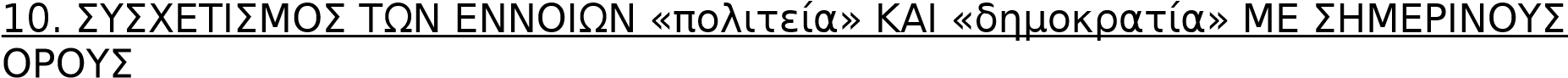 Αν προσπαθούσαμε να συσχετίσουμε τους όρους «πολιτεία» και «δημοκρατία» με σημερινούς, αυτό θα ήταν ομολογουμένως ένα πολύ δύσκολο έργο. Παρόλ’ αυτά πολλοί μελετητές θεωρούν ότι αντίστοιχη με τη λέξη «πολιτεία» θα ήταν ίσως, στις μέρες μας, η έκφραση «συνταγματική δημοκρατία». Από την άλλη, για τον αριστοτελικό όρο «δημοκρατία» πολλοί χρησιμοποίησαν εκφράσεις όπως «αχαλίνωτη δημοκρατία», «οχλοκρατία», «ανεξέλεγκτη δημοκρατία».  ορθά με κριτήριο το αν υπηρετείται το κοινό συμφέρον. Η διάκριση αυτή κινείται, κατά τον Ι. Αναστασίου, σε θεωρητική βάση. Ο φιλόσοφος δηλαδή προσπαθεί να εξετάσει τα είδη των πολιτευμάτων και τα γνωρίσματά τους, δεν εξετάζει όμως αν όλες του αυτές οι διαπιστώσεις μπορούν να γίνουν πράξη. Εν ολίγοις, δεν εξετάζει αν υπάρχει στην πραγματικότητα πολίτευμα που να αποβλέπει στο συμφέρον του συνόλου των πολιτών και αν αυτός ο στόχος είναι εφικτός. Ωστόσο, κατά τον Κ. Τσάτσο, η «πολιτεία», όπως ο Αριστοτέλης την προσδιορίζει, είναι μια πολιτεία πραγματοποιήσιμη, διάφορη προς την ιδεατή πολιτεία, αλλά πολύ κοντά σε αυτήν.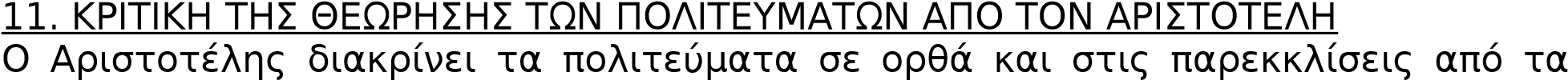  θεωρείται ιδανική πολιτεία κατά την άποψη του Αριστοτέλη και του Πλάτωνα. Ο Αριστοτέλης, λοιπόν, αναζητώντας το ιδανικό πολίτευμα ξεκινά από τα υπάρχοντα πολιτεύματα της εποχής του. Ιδανικό πολίτευμα, ορθό κατά την πολιτική του θεωρία, είναι αυτό που ανταποκρίνεται στο ποιοτικό κριτήριο, αυτό που επιδιώκει το κοινό συμφέρον, την ευδαιμονία του συνόλου των πολιτών, ανεξάρτητα από τον αριθμό αυτών που ασκούν την εξουσία και το όνομα του πολιτεύματος. Έτσι, στα ορθά πολιτεύματα ανήκουν, κατά σειρά προτεραιότητας, η βασιλεία, η αριστοκρατία και η «πολιτεία».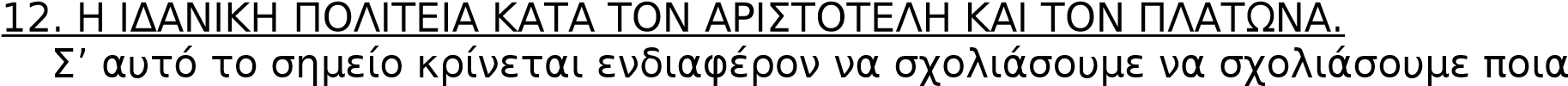     Αντίθετα, ο Πλάτωνας ορίζει την ιδανική πολιτεία του ως άριστο πολίτευμα και σύμφωνα με αυτή ελέγχει και χαρακτηρίζει τα άλλα πολιτεύματα φαύλα, ελαττωματικά. Εξετάζοντας λοιπόν το κάθε φαύλο πολίτευμα μέχρι το χειρότερο απ' όλα, την τυραννία ,επισημαίνει ότι η αρετή και η δικαιοσύνη μειώνονται στο καθένα από αυτά για χάρη του ατομικού συμφέροντος. Ιδανικό πολίτευμα είναι για τον Πλάτωνα αυτό που επιδιώκει και διασφαλίζει τη δικαιοσύνη σε ολόκληρη την πόλη. Στο πολίτευμα αυτό, όπως γνωρίζουμε, η εξουσία ασκείται από τους πεπαιδευμένους, οι οποίοι μέσω της παιδείας που έχουν λάβει έχουν φτάσει στη θέαση του αγαθού.     Κοινή είναι η αντίληψη των δύο φιλοσόφων για την παιδεία που την θεωρούν βασικό σκοπό της πολιτείας. Η πολιτεία μεριμνά για την ηθικοποίηση κατά τον Πλάτωνα και την αγωγή στην αρετή κατά τον Αριστοτέλη. ΠΡΕΠΕΙ ΤΟ ΠΛΗΘΟΣ ΤΩΝ ΠΟΛΙΤΩΝ ΝΑ ΑΣΚΕΙ ΤΗΝ ΠΟΛΙΤΙΚΗ ΕΞΟΥΣΙΑ;" ΕΝΟΤΗΤΑ 18η (Γ 11, 1-4)ΣΤΟΧΟΙ ΤΗΣ ΕΝΟΤΗΤΑΣ      Στόχοι της ενότητας είναι να κατανοήσουν οι μαθητές: τη θέση του Αριστοτέλη και τα επιχειρήματα σχετικά με την άσκηση της πολιτικής εξουσίας από το πλήθος των πολιτών,τη σταθερή θέση του φιλοσόφου ότι η αρετή και η φρόνηση αποτελούν βασικά χαρακτηριστικά του ανθρώπου ως πολίτη,τη θέση του ότι οι αξιόλογοι άνθρωποι είναι ανώτεροι από κάθε επιμέρους άτομο ενός πλήθους.ΔΟΜΙΚΑ ΣΤΟΙΧΕΙΑ ΤΟΥ ΚΕΙΜΕΝΟΥΔιατύπωση του θέματος με σχετική επιφύλαξη: την πολιτική εξουσία πρέπει μάλλον να την ασκεί το πλήθος των πολιτών παρά οι λίγοι και άριστοι Η άποψη ότι την εξουσία στην πόλη πρέπει μάλλον να την ασκεί το πλήθος παρά οι άριστοι που είναι λίγοι, νομίζω ότι μπορεί να συζητηθεί - με το νόημα ότι είναι μια άποψη που παρουσιάζει, βέβαια, κάποιες δυσκολίες, που περιέχει όμως ίσως και κάποια αλήθεια. Πρώτη θέση προς διερεύνηση: η άσκηση της εξουσίας από το πλήθος· ενίσχυση πλεονεκτημάτων με τη χρήση παραδείγματος, παρομοίωσης και μεταφοράς Για το πλήθος μπορεί κανείς να πει τούτο: το κάθε επιμέρους άτομο μπορεί να μην είναι τίποτε το αξιόλογο, ενωμένοι όμως όλοι μαζί είναι ενδεχόμενο να είναι, όχι σαν άτομα αλλά σαν σύνολο, καλύτεροι από εκείνους  - όπως ακριβώς τα δείπνα που γίνονται με τη συνεισφορά πολλών είναι καλύτερα από εκείνα που γίνονται με έξοδα ενός μόνο ανθρώπου. Πολλοί καθώς είναι, ο καθένας διαθέτει ένα μόριο αρετής και φρόνησης, και έτσι, ενωμένοι οι πολλοί γίνονται, κατά κάποιο τρόπο, ένας άνθρωπος με πολλά πόδια, με πολλά χέρια και με πολλές αισθήσεις - και με ανάλογη, βέβαια, αρετή και εξυπνάδα. Γι’αυτό και οι πολλοί είναι σε θέση να κρίνουν καλύτερα τα έργα της μουσικής και των ποιητών: ο ένας κρίνει ένα μέρος, ο άλλος ένα άλλο, και όλοι μαζί το σύνολο. Δεύτερη θέση προς διερεύνηση: η άσκηση της εξουσίας από τους αξιόλογους ανθρώπους· ενίσχυση πλεονεκτημάτων με τη χρήση αναλογικών παραδειγμάτων Από την άλλη όμως μεριά, οι αξιόλογοι άνθρωποι είναι ανώτεροι από το κάθε επιμέρους άτομο ενός πλήθους, ακριβώς γιατί στο πρόσωπό τους συνενώνονται στοιχεία που εκεί είναι διάσπαρτα και χωριστά  - έτσι δεν λέμε ότι συμβαίνει και στην περίπτωση των ωραίων και μη ωραίων ανθρώπων, των ζωγραφισμένων και αληθινών μορφών; Αν τα στοιχεία αυτά τα πάρουμε χωριστά, μπορούμε, βέβαια, τότε να πούμε ότι το τάδε συγκεκριμένο άτομο έχει πιο όμορφο μάτι από το μάτι του ανθρώπου της ζωγραφιάς, ή ότι ένα άλλο άτομο έχει πιο όμορφο κάποιο άλλο μέλος του σώματός του. 1. Η ΑΣΚΗΣΗ ΤΗΣ ΕΞΟΥΣΙΑΣ ΑΠΟ ΤΟ ΠΛΗΘΟΣ ΚΑΙ Η ΔΙΑΤΥΠΩΣΗ ΤΗΣ «αθροιστικής θεωρίας»    Στο πρώτο μέρος της ενότητας ο Αριστοτέλης διερευνά με επιφύλαξη και διστακτικότητα στο ύφος το θέμα της άσκησης της εξουσίας από το πλήθος.    Για το θέμα αυτό διαπιστώνει αρνητικά και θετικά στοιχεία:  α) Το αρνητικό στοιχείο είναι ότι το κάθε επιμέρους άτομο μπορεί να μην είναι αξιόλογος άνθρωπος.  β) Το θετικό στοιχείο είναι ότι ενωμένα όλα αυτά τα επιμέρους άτομα μπορούν να αποτελέσουν μια δύναμη ανώτερη από εκείνη των λίγων και άριστων. Το πλήθος λοιπόν, υπερέχει του ενός ή των λίγων, γιατί μπορεί να διαθέτει συνολικά περισσότερη αρετή και φρόνηση από αυτούς («ενωμένοι … καλύτεροι από εκείνους»). Η άποψη αυτή είναι η λεγόμενη «αθροιστική θεωρία», η οποία αποτελεί ως σήμερα βασικό επιχείρημα υπέρ της δημοκρατίας ή της «πολιτείας», όπως την ονομάζει ο Αριστοτέλης, ενός πολιτεύματος που περικλείει τα πλεονεκτήματα όλων των άλλων πολιτευμάτων και αποτελεί σύνθεση δημοκρατικών στοιχείων.    Η αξία της συνεισφοράς των πολλών και συνεπώς η ιδέα της αθροιστικής θεωρίας είναι γνωστή ήδη από τα χρόνια του Ομήρου. Στη ραψωδία Ν της Ιλιάδας ο ποιητής περιγράφει μια φοβερή μάχη μεταξύ των Αχαιών και των Τρώων δίπλα στα καράβια και βάζει κάποια στιγμή στο στόμα του Ποσειδώνα την ακόλουθη φράση, με την οποία ο θεός θέλει να εμψυχώσει τον ήρωα Ιδομενέα (στ. 237): «κι οι πιο αχαμνοί, σαν πουν να σμίξουνε, κάτι θα κάνουν πάντα» («συμφερτὴ δ’ ἀρετὴ πέλει ἀνδρῶν καὶ μάλα λυγρῶν»). 2. ΠΑΡΑΔΕΙΓΜΑΤΑ ΥΠΕΡ ΤΗΣ ΑΣΚΗΣΗΣ ΤΗΣ ΕΞΟΥΣΙΑΣ ΑΠΟ ΤΟ ΠΛΗΘΟΣ Ο Αριστοτέλης, προκειμένου να αποδείξει τη μεγάλη αξία της συνεισφοράς του πλήθους έναντι της συνεισφοράς των ολίγων και αρίστων, χρησιμοποιεί ως τεκμήρια τα εξής παραδείγματα:  α) Η οργάνωση ενός δείπνου («όπως ακριβώς τα δείπνα … ενός μόνο ανθρώπου»): πρόκειται για ένα παράδειγμα, αντλημένο από την καθημερινή ζωή. Ένα δείπνο είναι καλύτερο και πλουσιότερο, αν συνεισφέρουν οικονομικά πολλοί στην προετοιμασία του. Με ανάλογο τρόπο και η πόλη διοικείται καλύτερα, αν συμμετέχουν πολλοί στην άσκηση της εξουσίας.    Ιδιαίτερα η φράση «όχι σαν άτομα, αλλά σαν σύνολο» μας παραπέμπει στον ορισμό του πολίτη που έδωσε ο Αριστοτέλης στην τελευταία παράγραφο της 16ης ενότητας. Η συμμετοχή των πολιτών στην εκκλησία του δήμου και ο μεγάλος αριθμός των πολιτών - δικαστών έδειχνε καθαρά πως το σώμα των πολιτών θεωρούνταν στην Αθήνα ικανό να παίρνει αποφάσεις χάρη στην «αθροιστικά» συσσωρευόμενη αρετή και φρόνηση.  β) Ο άνθρωπος με τα πολλά χέρια και πόδια («Πολλοί καθώς είναι … αρετή και εξυπνάδα»): η παρομοίωση αντλείται από το χώρο της μυθολογίας, όπου συναντάμε τα τερατόμορφα πλάσματα με τα πολλά χέρια και πόδια. Χαρακτηριστικά παραδείγματα αποτελούν οι Ερινύες, οι Εκατόγχειρες κτλ. Κατ’ αναλογία λοιπόν με αυτά τα πλάσματα, και το πλήθος μοιάζει με έναν άνθρωπο με πολλά χέρια και πόδια, με πολλαπλάσια επομένως δύναμη και με συσσωρευμένη αρετή και εξυπνάδα.  γ) Η κριτική μουσικών και ποιητικών έργων («Γι’ αυτό και οι πολλοί … και όλοι μαζί το σύνολο»): η μεταφορά μας παραπέμπει στην κρίση των μουσικών και ποιητικών έργων στους δραματικούς αγώνες στην αρχαία Αθήνα. Οι κριτές αυτών των αγώνων, οι οποίοι ήταν δέκα στον αριθμό διέθεταν την θεατρική παιδεία των Αθηναίων της εποχής τους και εκλέγονταν με κλήρωση από το σύνολο των πολιτών. Ο καθένας τους έγραφε την κρίση του πάνω σε μια πινακίδα. Το αποτέλεσμα προέκυπτε από τις κρίσεις που αναγράφονταν στις πέντε από τις δέκα πινακίδες κι έτσι, εκφραζόταν η γνώμη όλων των Αθηναίων πολιτών.    Αντίστοιχα και ο Αριστοτέλης θεωρεί ότι το κάθε άτομο, έστω κι αν δε διαθέτει εξειδικευμένες γνώσεις αλλά διαθέτει καλλιέργεια (Πολιτικά 1282a 15: «ἂν ᾖ τὸ πλῆθος μὴ λίαν ἀνδραποδῶδες, ἔσται γὰρ ἕκαστος μὲν χείρων κριτὴς τῶν εἰδότων, ἅπαντες δὲ συνελθόντες ἢ βελτίους ἢ οὐ χείρους»), μπορεί να κρίνει κάποιες λεπτομέρειες του έργου. Ο Αριστοτέλης λοιπόν διακρίνει από τη μία μεριά την κριτική ικανότητα του ειδικού στο αντικείμενό του, κι από την άλλη την κριτική ικανότητα του μορφωμένου ανθρώπου. Αν αθροίσουμε τις κρίσεις του κάθε ατόμου, θα προκύψει μια πιο ολοκληρωμένη αξιολόγηση και πιο αντικειμενική κριτική. Επομένως και πάλι αποδεικνύεται η υπεροχή της συλλογικής κρίσης του πλήθους.     Αντίθετοι με την άποψη του Αριστοτέλη, ότι κριτική μπορεί να ασκεί κάθε επιμέρους άτομο, ήταν ο Σωκράτης και ο Πλάτωνας. Ο Σωκράτης σύμφωνα με όσα μας διηγείται ο βιογράφος των αρχαίων φιλοσόφων Διογένης ο Λαέρτιος στις αρχές του 3ου μ.Χ. αιώνα (Βίοι φιλοσόφων ΙΙ 42), έλεγε πως η γνώμη μας για την αρετή δεν μπορεί τελικά να διαμορφώνεται με τον τρόπο με τον οποίο καταλήγουν στις αποφάσεις τους οι δικαστές˙ ήθελε δηλαδή να πει πως τέτοια θέματα είναι θέματα των ειδικών και όχι του πλήθους. Άλλωστε κι ο ίδιος υπήρξε θύμα της «γνώμης» των πολλών. Ο Πλάτωνας από την άλλη, μίλησε στους «Νόμους» του (Νόμοι 700a – 701b, και στο 670b) για «ἀμούσους βοὰς πλήθους», ή «γελοῖος γὰρ ὅ γε πολὺς ὄχλος ἡγούμενος ἱκανῶς γιγνώσκειν τό τε εὐάρμοστον καὶ εὔρυθμον καὶ μη» και παραπονέθηκε στο τέλος, ότι «τὰ θέατρα ἐξ ἀφώνων φωνήεντ’ ἐγένοντο» (= «το κοινό του θεάτρου απέκτησε [δυστυχώς] φωνή, από άφωνο που ήταν πρώτα») και «ἀντὶ ἀριστοκρατίας ἐν αὐτῇ θεατροκρατία τις πονηρὰ γέγονεν». Στη συνέχεια μία και μοναδική φορά και σε σχέση μόνο με τη γνώση των ανθρώπων, στους Νόμους 950b, o Πλάτων θα υποστηρίξει: «Υπάρχει κάτι θεϊκό και εύστοχο ακόμα και στους μειονεκτικούς ανθρώπους, με αποτέλεσμα πολλοί, ακόμα κι από αυτούς που είναι εντελώς μειονεκτικοί, να γνωρίζουν στα λόγια και τις πράξεις τους, να διακρίνουν έναν καλύτερο από έναν χειρότερο άνθρωπο. Για τούτο οι κυβερνώντες πρέπει να λαμβάνουν πολύ υπόψη τους την καλή κριτική αξιολόγησης εκ μέρους των πολλών». 3. Η ΔΙΣΤΑΚΤΙΚΟΤΗΤΑ ΤΟΥ ΥΦΟΥΣ ΤΟΥ ΑΡΙΣΤΟΤΕΛΗΌπως αναφέρθηκε και σε προηγούμενο σχόλιο, ο Αριστοτέλης διερευνά με επιφύλαξη και διστακτικότητα στο ύφος το θέμα της άσκησης της εξουσίας από το πλήθος. Η επιφύλαξή του αυτή διαφαίνεται στην πρώτη κιόλας περίοδο του κειμένου στις εξής φράσεις: «πρέπει μάλλον να την ασκεί το πλήθος», «νομίζω ότι μπορεί να συζητηθεί», «παρουσιάζει, βέβαια, κάποιες δυσκολίες», «περιέχει όμως ίσως και κάποια αλήθεια», καθώς και στη συνέχεια με τα: «μπορεί κανείς να πει τούτο», «το κάθε επιμέρους άτομο μπορεί να μην είναι τίποτε το αξιόλογο», «ενωμένοι όμως όλοι μαζί είναι ενδεχόμενο να είναι». Το ύφος αυτό είναι απόλυτα δικαιολογημένο, αν λάβουμε υπόψη την επιθυμία και επιδίωξη του Αριστοτέλη να διερευνήσει όλα τα θέματα που αφορούν τα πολιτεύματα και τα χαρακτηριστικά τους, χωρίς να παραλείψει καμία πτυχή του θέματος. Το διαλλακτικό ύφος του κειμένου δίνει την διάσταση της αντικειμενικότητας στην διερεύνηση των ενδεχόμενων που βρίσκεται σε εξέλιξη. 4. Η ΑΣΚΗΣΗ ΤΗΣ ΕΞΟΥΣΙΑΣ ΑΠΟ ΤΟΥΣ ΛΙΓΟΥΣ ΚΑΙ ΑΡΙΣΤΟΥΣΣτο δεύτερο μέρος της ενότητας ο Αριστοτέλης διερευνά το θέμα της άσκησης της εξουσίας από τους λίγους και άριστους. Για το θέμα αυτό διαπιστώνει τα αρνητικά και θετικά στοιχεία:  α) Το θετικό στοιχείο είναι ότι οι λίγοι, αλλά αξιόλογοι αυτοί άνθρωποι, είναι ανώτεροι από τους πολλούς, γιατί στην προσωπικότητα του καθενός συγκεντρώνονται ιδιότητες που στους πολλούς εμφανίζονται διάσπαρτες.  β) Το αρνητικό στοιχείο είναι ότι συνολικά οι ιδιότητες αυτών των λίγων μπορεί να είναι λιγότερες από τις θετικές ιδιότητες των πολλών ως συνόλου. 5. ΠΑΡΑΔΕΙΓΜΑΤΑ ΠΟΥ ΚΑΝΟΥΝ ΚΑΤΑΝΟΗΤΗ ΤΗ ΔΙΑΦΟΡΑ ΤΩΝ ΑΞΙΟΛΟΓΩΝ ΑΝΘΡΩΠΩΝ ΑΠΟ ΤΟ ΚΑΘΕ ΕΠΙΜΕΡΟΥΣ ΑΤΟΜΟ ΤΟΥ ΠΛΗΘΟΥΣ: «έτσι δε λέμε … του σώματός του»Ο Αριστοτέλης κάνοντας χρήση της επαγωγικής μεθόδου δίνει δύο παραδείγματα για να κάνει κατανοητή τη διαφορά των αξιόλογων ανθρώπων από το κάθε επιμέρους άτομο του πλήθους:   α) Παραλληλισμός των αξιόλογων ανθρώπων με τους ωραίους ανθρώπους: οι αξιόλογοι άνθρωποι μοιάζουν με τους ωραίους ανθρώπους, γιατί έχουν συγκεντρωμένα στο πρόσωπό τους όλα τα όμορφα χαρακτηριστικά. Ωστόσο ένας συνηθισμένος άνθρωπος που ανήκει μέσα στο πλήθος και δε θεωρείται συνολικά ωραίος, μπορεί να διαθέτει ένα ή περισσότερα χαρακτηριστικά ωραιότερα από τα αντίστοιχα χαρακτηριστικά του ωραίου.  β) Παραλληλισμός των αξιόλογων ανθρώπων με τις ζωγραφισμένες μορφές: οι αξιόλογοι άνθρωποι μοιάζουν με τις μορφές που φιλοτεχνεί ένας ζωγράφος. Ένας ζωγράφος δηλαδή, προκειμένου να δημιουργήσει μια όμορφη μορφή, θα δανειστεί όμορφα χαρακτηριστικά που υπάρχουν διάσπαρτα στους πραγματικούς ανθρώπους. Έτσι και οι αξιόλογοι άνθρωποι έχουν συγκεντρωμένα πάνω τους όλες τις θετικές ιδιότητες που υπάρχουν συγκεντρωμένες στους πραγματικούς ανθρώπους. Ενδέχεται όμως, ένας πραγματικός άνθρωπος να έχει ένα χαρακτηριστικό ωραιότερο από αυτό της ζωγραφισμένης μορφής (ή του αξιόλογου ανθρώπου).    Στην τακτική του ζωγράφου αναφέρεται και το απόσπασμα από τα «Απομνημονεύματα» του Ξενοφώντα (Απομνημονεύματα ΙΙΙ 10, 2). Εκεί ο Σωκράτης συζητώντας με το ζωγράφο Παρράσιο τον υποχρέωσε να παραδεχτεί ότι «δεν είναι και τόσο εύκολο να συναντήσεις άνθρωπο αψεγάδιαστο σε όλα˙ γι’ αυτό και οι ζωγράφοι παίρνουν από πολλούς ό,τι πιο όμορφο έχει ο καθένας τους, και έτσι κάνουν στις ζωγραφιές τους τα σώματα να φαίνονται όμορφα στο σύνολό τους». Είναι, μάλιστα, γνωστό για το σπουδαίο ζωγράφο του 5ου π.Χ. αιώνα Ζεύξη ότι απέδωσε την ομορφιά της Ελένης με αυτόν τον τρόπο. 6. ΤΟ ΣΥΜΠΕΡΑΣΜΑ ΚΑΙ Η ΠΡΟΣΩΠΙΚΗ ΑΠΟΨΗ ΤΟΥ ΑΡΙΣΤΟΤΕΛΗ    Πρόθεση του Αριστοτέλη στο σημείο αυτό δεν είναι να παρουσιάσει κάποιες αισθητικές του αντιλήψεις αλλά χρησιμοποιώντας την επαγωγική μέθοδο, να δημιουργήσει μία αναλογία μεταξύ αισθητικής και πολιτικής θεωρίας, ώστε να παρουσιάσει με μεγαλύτερη ευκολία και σαφήνεια τα δύσκολα πολιτικά θέματα που πραγματεύεται. Έτσι από τα παραδείγματα αυτά προκύπτουν τα εξής: όπως στη ζωγραφική μια ωραία προσωπογραφία είναι αποτέλεσμα της συνένωσης πολλών επιμέρους ωραίων στοιχείων που υπάρχουν στον κόσμο της πραγματικότητας διάσπαρτα σε πολλά επιμέρους άτομα, έτσι και στην πόλη μπορεί το κάθε επιμέρους άτομο να μην είναι από μόνο του τίποτε το αξιόλογο, ενωμένοι όμως όλοι μαζί αυτοί οι πολίτες μπορούν να είναι καλύτεροι και αποτελεσματικότεροι από τους λίγους και αρίστους. Αν δηλαδή στη διοίκηση της πόλης και στις συνελεύσεις της εκκλησίας του δήμου εκμεταλλευτούμε τις θετικές ιδιότητες του καθενός, τότε η εξουσία θα ασκείται με σωστότερο, αντικειμενικότερο και συνεπώς αποτελεσματικότερο τρόπο.    Τα παραπάνω μας βοηθούν να καταλάβουμε ποιο πολίτευμα κρίνεται σωστότερο, κατά τη γνώμη του Αριστοτέλη. Αυτό είναι η «πολιτεία», ή υγιής δημοκρατία όπου κυβερνά το πλήθος με αρετή και φρόνηση και η οποία αποβλέπει στην τέλεια και αυτάρκη ζωή. Είναι σαφές ότι ο φιλόσοφος αναγνωρίζει ότι υπάρχουν κάποιοι άνθρωποι αξιόλογοι, οι οποίοι είναι ανώτεροι από το κάθε επιμέρους άτομο του πλήθους, επειδή συγκεντρώνουν στο πρόσωπό τους όλες εκείνες τις θετικές ιδιότητες που στο πλήθος είναι διάσπαρτες. Μάλιστα λίγο μετά στο κείμενο, σε σημείο που δεν περιλαμβάνεται στις ενότητες που εξετάζουμε, αναφέρεται ο φιλόσοφος στο ιστορικό παράδειγμα, του Σόλωνα και άλλων νομοθετών, οι οποίοι με τις μεταρρυθμίσεις τους επεξέτειναν το δικαίωμα εκλογής δημοσίων υπαλλήλων και ελέγχου τους στους απλούς πολίτες, οι οποίοι ως άτομα δεν επιτρεπόταν να αναλαμβάνουν αξιώματα (Πολιτικά1281b 30-31: «διόπερ καὶ Σόλων καὶ τῶν ἄλλων τινὲς νομοθετῶν τάττουσιν ἐπί τε τὰς ἀρχαιρεσίας καὶ τὰς εὐθύνας τῶν ἀρχόντων, ἄρχειν δὲ κατὰ μόνας οὐκ ἐῶσιν»). Επίσης από την «Αθηναίων Πολιτεία» (28,5 και 33,2) μαθαίνουμε ότι ο Αριστοτέλης θεωρούσε τον Θηραμένη, τον Νικία και τον Θουκυδίδη σημαντικούς δημόσιους άνδρες της Αθήνας.    Βέβαια και η διαλλακτικότητα του χαρακτήρα του και η επιστημονική του σκέψη τον οδηγούν στο να μη διατυπώσει με ενάργεια και σαφήνεια την προτίμησή του αυτή. Αυτό συμβαίνει γιατί ο Αριστοτέλης βρίσκεται ακόμα στην αναζήτηση του ιδανικού κράτους, συζητώντας σε επίπεδο αρχών πώς κυβερνάται ένα κράτος, πώς μπορεί και πώς πρέπει να κυβερνάται. αναλογικό τρόπο 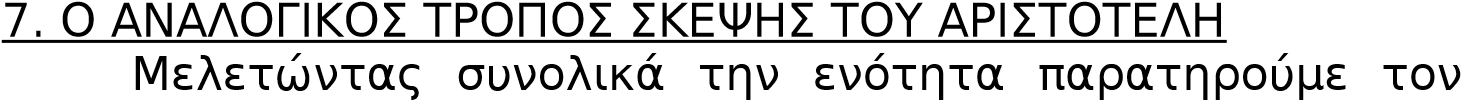 σκέψης του Αριστοτέλη, με τον οποίο στηρίζει την «αθροιστική αρχή» και ο οποίος γίνεται φανερός με τη χρήση παραδειγμάτων. Έτσι όπως συμβαίνει με τους συνδαιτυμόνες στα δείπνα και με τους κριτές μουσικών και ποιητικών έργων, το ίδιο συμβαίνει και με την άσκηση της εξουσίας από τους πολλούς· η συνεισφορά δηλαδή των πολλών οδηγεί σε καλύτερα αποτελέσματα. Φαίνεται λοιπόν ότι στα πρακτικά ζητήματα «αθροιστική αρχή» είναι σωστή.    Επίσης όπως συμβαίνει με τις ζωγραφισμένες μορφές και τους ωραίους ανθρώπους, το ίδιο συμβαίνει και με την άσκηση της εξουσίας από τους άριστους· οι άριστοι δηλαδή συγκεντρώνουν στο πρόσωπό τους θετικές ιδιότητες που στο πλήθος είναι διάσπαρτες και χάνονται.     Η διατύπωση της «αθροιστικής αρχής» αποτελεί ένα από τα τέσσερα επιχειρήματα που αναπτύσσει ο Αριστοτέλης υπέρ της απαίτησης των πολλών να κυβερνούν. "ΕΙΔΗ ΔΗΜΟΚΡΑΤΙΑΣ"  ΕΝΟΤΗΤΑ 19η (Δ4, 22-26)ΣΤΟΧΟΙ ΤΗΣ ΕΝΟΤΗΤΑΣ   Στόχοι της ενότητας είναι να κατανοήσουν οι μαθητές: το κριτήριο διάκρισης της δημοκρατίας σε είδη,ότι η ελευθερία, η ισότητα και η συμμετοχή του πολίτη στην εξουσία είναι θεμελιώδεις αρχές της δημοκρατίας,ότι ο νόμος είναι η υπέρτατη αρχή στη δημοκρατία. 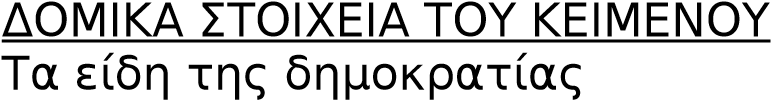 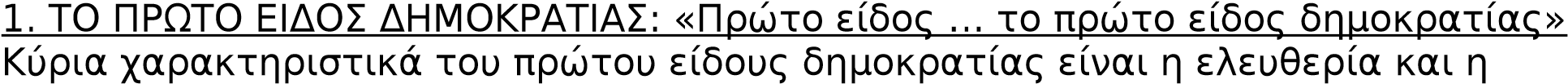 ισότητα. Η φράση «υποστηρίζουν μερικοί» υποδηλώνει ότι αυτή η άποψη δεν είναι του ίδιου του Αριστοτέλη αλλά των υποστηρικτών της δημοκρατίας. Ιδιαίτερα κατατοπιστική πάνω σε αυτό το θέμα είναι κι εκείνη η ενότητα των «Πολιτικών» (Πολιτικά 1317 a40 – b17) στην οποία αναφέρονται τα εξής:   α) Δύο είναι οι μορφές ελευθερίας που χαρακτηρίζουν τα δημοκρατικά πολιτεύματα, η ατομική και η πολιτική ελευθερία. Ατομική ελευθερία είναι να μπορεί να ζει ο κάθε πολίτης όπως ο ίδιος θέλει («ὡς βούλεται») σε αντίθεση με το δούλο, ο οποίος δεν είναι ελεύθερος και ζει αντίθετα με τη θέλησή του («ὡς μὴ βούλεται»). Πολιτική ελευθερία είναι να μπορούν όλοι οι πολίτες με τη σειρά («ἐν μέρει») να άρχουν και να άρχονται, να εναλλάσσονται δηλαδή όλοι στα πολιτικά αξιώματα.  β) Βασική αρχή της δημοκρατίας είναι η ισότητα. Σύμφωνα με αυτή όλοι οι πολίτες, και οι πλούσιοι και οι φτωχοί, έχουν ίσα δικαιώματα και προνόμια, δεν κυριαρχούν ο ένας στον άλλο και συμμετέχουν εξίσου («ὁμοίως») στη διακυβέρνηση του κράτους.   γ) Η ισότητα, δηλαδή η απαίτηση να θεωρούνται όλοι οι πολίτες ίσοι μεταξύ τους, στην δημοκρατία συνιστά δικαιοσύνη που βασίζεται στον αριθμό και όχι στην αξία. Στα δημοκρατικά όμως πολιτεύματα οι φτωχοί είναι περισσότεροι συνεπώς έχουν μεγαλύτερη δύναμη από τους πλούσιους, και έτσι δικαιοσύνη τελικά καταλήγει να θεωρείται η θέληση της πλειοψηφίας.  διαθέτουν έστω και μια μικρή περιουσία, διότι έχοντας εξασφαλίσει χάρη σε αυτή τα «πρὸς τὸ ζῆν», τις προσωπικές τους ανάγκες, μπορούν να προσφέρουν τις υπηρεσίες τους και στην πόλη για την εξυπηρέτηση του κοινού συμφέροντος. Καθορίζεται ένα χαμηλό όριο περιουσίας, το οποίο, αν δεν υπάρχει, αφαιρείται το δικαίωμα ανάληψης αξιωμάτων (Πολιτικά 1291b 39-41, « ἄλλο δὲ τὸ τὰς ἀρχὰς ἀπὸ τιμημάτων εἶναι, βραχέων δὲ τούτων ὄντων• δεῖ δὲ τῷ κτωμένῳ ἐξουσίαν εἶναι μετέχειν καὶ τὸν ἀποβάλλοντα μὴ μετέχειν»). «Τούτο ως εσωτερικός λόγος διατήρησης του πολιτεύματος, επιτρέπει με το οριζόμενο μικρό όριο περιουσίας, να φέρει το πολίτευμα τον τύπο της δημοκρατίας. Διότι αν καθένας, ο οποίος αποκτούσε το οριζόμενο ποσό, δεν αποκτούσε συγχρόνως και τα πολιτικά δικαιώματα – και αν, αντίθετα, μαζί με την απώλεια του εισοδήματος δεν έχανε και τα πολιτικά του δικαιώματα, τότε θα χανόταν η βάση που εδραιώνει τα δικαιώματα του κυρίαρχου πλήθους. Και τούτο, γιατί αυτό το πλήθος θα κυριαρχούσε μόνον επειδή απέκτησε κάποτε τα πολιτικά δικαιώματα με βάση το συγκεκριμένο εισόδημα, σε βάρος του πλήθους που αν και έχει την οικονομική βάση, δεν έχει και το πολιτικό δικαίωμα, και άρα η δημοκρατία θα μετέπιπτε σε ολιγαρχία.» (Παναγής Γ. Λεκατσάς). Σε άλλο χωρίο των «Πολιτικών» (Πολιτικά 1294 b 10) ο Αριστοτέλης χαρακτηρίζει το κριτήριο της περιουσίας ολιγαρχικό, αφού μόνο οι «ὀλίγοι» διέθεταν μεγάλες περιουσίες και επεδίωκαν τιμές και αξιώματα. Εφόσον όμως το προβλεπόμενο όριο περιουσίας είναι χαμηλό δε θεωρείται αντιδημοκρατικό. 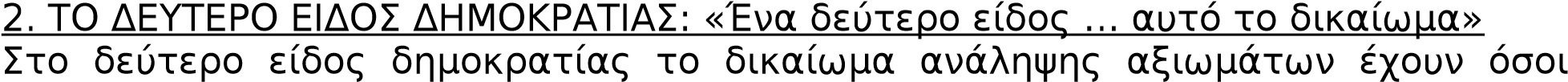  κάποιο νομικό κώλυμα, δεν είναι υπόλογοι για κάτι. Υπέρτατη όμως αρχή είναι ο νόμος, ο οποίος καθορίζει τη λειτουργία του πολιτεύματος και τη δικαιοδοσία πολιτικής αρχής. Συνεπώς, ο νόμος δεν επιτρέπεται να τροποποιείται από την εκάστοτε πολιτική εξουσία που υπόκειται σε αυτόν. 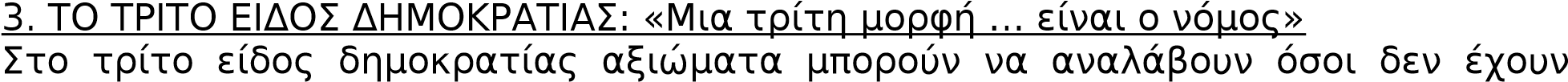 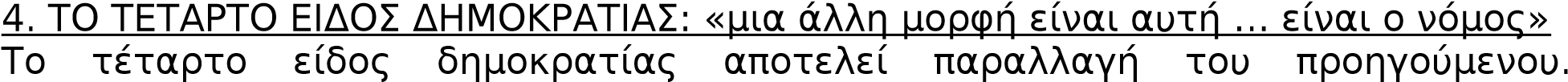 Προϋπόθεση για την ανάληψη των αξιωμάτων αποτελεί να έχει κανείς την ιδιότητα του πολίτη, χωρίς να ελέγχονται νομικά κωλύματα. Και σε αυτή την περίπτωση όμως κυρίαρχος είναι ο νόμος. Για την Αθήνα εν προκειμένω, η ιδιότητα του Αθηναίου πολίτη δινόταν σε όσους κατάγονταν από γνήσιους Αθηναίους γονείς. Αυτό μπορούσε να αποδειχθεί με τη νόμιμη ή μη εγγραφή του πολίτη στο ληξιαρχικό γραμματείο των πολιτών. Πάντως κατά τον I. Düring, στο τέταρτο είδος δημοκρατίας δεν λαμβάνεται υπόψη η καταγωγή, αλλά όλοι όσοι έχουν πολιτογραφηθεί ως πολίτες έχουν μερίδιο στις υπηρεσίες, ενώ ο νόμος είναι κυρίαρχος. Κατά τον ίδιο μελετητή, «για την κλασική Ελλάδα αυτή είναι μία αδιανόητη εναλλακτική πρόταση. Η εμμονή στη διάταξη ότι πρέπει κανείς να κατάγεται από γνήσιους Αθηναίους γονείς, για να μπορεί να αποκτήσει τα δικαιώματα του πολίτη, οδήγησε στη στασιμότητα και στην πολιτική παρακμή της Αθήνας».  ενός βασιλιά ή ενός τυράννου. Αυτό φαίνεται καθαρά στη γνωστή διήγηση του Ηροδότου (7,104) για την απάντηση που έδωσε ο Δημάρατος, εξόριστος βασιλιάς της Σπάρτης, στον Ξέρξη, που του είχε προσφέρει άσυλο. Εκεί ο νόμος φαίνεται ότι καθορίζει τη συμπεριφορά των στρατιωτών, οδηγώντας τους στην ανάπτυξη ελεύθερου ήθους. Σαν δείγμα έκφρασης αθηναϊκής υπερηφάνειας για τον νόμο, μπορεί κανείς να παραθέσει τα λόγια του Θησέα στον Ευριπίδη (Ἱκέτιδες, 429 κ.ε.) όπου ο ήρωας αναφέρει ότι, όταν ισχύουν οι γραπτοί νόμοι, η δικαιοσύνη απονέμεται αμερόληπτα στους φτωχούς και τους πλούσιους, και ο αδύνατος νικά τον ισχυρό αν έχει το δίκιο με το μέρος του. Παρόμοιο εγκώμιο πλέκει για το νόμο στον «Επιτάφιο» ο Θουκυδίδης (ΙΙ 37), όπου βλέπουμε ότι η δημοκρατία συσχετίζεται με το κύρος των νόμων. Και ο Λυσίας στους λόγους του και ο Ισοκράτης στον «Πανηγυρικό» (18-19) αναφέρεται στον σεβασμό των αρχαίων Αθηναίων στους νόμους. Κατά τον Πίνδαρο, τον ποιητή που ύμνησε τους νικητές στους μεγάλους πανελλήνιους αθλητικούς αγώνες (το πρώτο μισό του 5ου π.Χ. αιώνα), ο νόμος ήταν «ὁ πάντων βασιλεύς». Διατυπώσεις όπως αυτές ήθελαν βέβαια να πουν ότι η δημοκρατία είναι πιο δυνατή εκεί όπου οι πολίτες φοβούνται το νόμο σαν «αφέντη τους και βασιλιά τους». 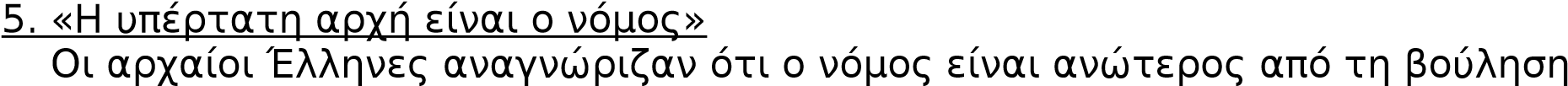     Η σημασία πάντως της διερεύνησης την έννοιας του νόμου για την αρχαιοελληνική σκέψη και ζωή φαίνεται καθαρά από τη θέση που είχε στην φιλοσοφική διαμάχη που αναπτύχθηκε κατά τον 4ο και 5ο αιώνα π.Χ. Οι όροι «Νόμος-Φύση» έγιναν λέξεις-κλειδιά για την αρχαιοελληνική φιλοσοφία και η εξέταση της αντίθεσης αυτής, γέννησε γόνιμες φιλοσοφικές αντιπαραθέσεις για την ηθική και την πολιτική ζωή. Ο σοφιστής Ιππίας, που φιλοσοφικά ανήκε στο ρεύμα των υποστηρικτών της φύσης, στον διάλογο Πρωταγόρα του Πλάτωνα επαινεί τη φύση, γιατί καταρρίπτει τους φραγμούς με τους οποίους ο νόμος έχει χωρίσει τον έναν άνθρωπο από τον άλλον, και αλλού καταλήγει στη διατύπωση ότι ο νόμος (το θετό δίκαιο, όχι οι άγραφοι νόμοι) είναι «τύραννος τῶν ἀνθρώπων». 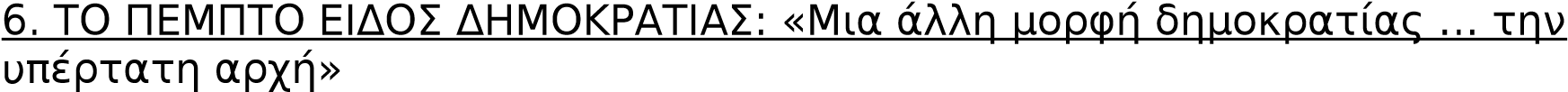     Στο πέμπτο είδος δημοκρατίας, που αποτελεί τη χειρότερη μορφή, ισχύουν όλα τα παραπάνω, υπέρτατη αρχή όμως δεν είναι ο νόμος αλλά ο λαός που κυβερνά με τα ψηφίσματα.     Τα ψηφίσματα ήταν αποφάσεις που λαμβάνονταν στην Εκκλησία του Δήμου έπειτα από προτάσεις. Ωστόσο έρχονταν στιγμές που η Εκκλησία υιοθετούσε διαδοχικά τμήματα εισηγήσεων από διαφορετικά προγράμματα που είχαν υποβληθεί από εισηγητές, επομένως τα ψηφίσματα ήταν αντιφατικά. Σε αντίθεση με το νόμο, που είχε καθολική και μόνιμη ισχύ, το ψήφισμα είχε χαρακτήρα περιστασιακό και επομένως διατηρούσε την ισχύ του μόνο ως τη στιγμή που ένα άλλο ψήφισμα, αποτέλεσμα νέων περιστάσεων, ερχόταν να το αντικαταστήσει. Όχι σπάνια τα ψηφίσματα ήταν αντίθετα με τους νόμους της πόλης και είχαν τη δύναμη ακόμα και να εκτοπίζουν συντακτικούς θεσμούς. Σε αυτές τις περιπτώσεις η Εκκλησία του Δήμου λειτουργούσε ως μονάρχης που δεν υπόκειται σε κανένα νομικό περιορισμό και σε περίπτωση οποιασδήποτε αυθαιρεσίας η δικαιολογία που προβαλλόταν ήταν ότι τα ψηφίσματα αυτά ήταν αποφάσεις της λαϊκής πλειοψηφίας. Εγκεκριμένα ψηφίσματα, βέβαια, μπορούσαν να προσβληθούν στα δικαστήρια και με χρονοβόρες διαδικασίες να απορριφθούν απ’ αυτά, εφόσον η διαδικασία που προηγήθηκε δεν ήταν σύμφωνη με τους νόμους. Έτσι πολύ συχνά μάλιστα ένα ψήφισμα ήταν δυνατόν να αναιρεθεί από ένα άλλο, με συνέπεια να δημιουργείται στους πολίτες σύγχυση, αβεβαιότητα και ανασφάλεια.    Μέσα σ’ ένα τέτοιο πολιτικό κλίμα έκαναν την εμφάνισή τους οι δημαγωγοί. Αυτοί εμφανίστηκαν στην αθηναϊκή πολιτική σκηνή μετά το θάνατο του Περικλή (429 π.Χ.). Ήταν γέννημα της νέας αστικής τάξης που δημιουργήθηκε τότε στην Αθήνα με την ανάπτυξη του εμπορίου και της «βιομηχανίας». Έχοντας συχνά το χάρισμα του λόγου και πάντως δίχως επίσημες θέσεις στην πολιτεία και άρα δίχως συγκεκριμένες υποχρεώσεις, ασκούσαν μεγάλη επιρροή στο λαό προτείνοντας ευχάριστες στον πολύ κόσμο πολιτικές δίχως να έχουν την ευθύνη της υλοποίησής τους. Σχηματισμένη από το ουσιαστικό «δῆμος» (= λαός) και από το θέμα του ρήματος «ἄγω» (= οδηγώ) η λέξη είχε σε αρκετούς συγγραφείς τη σημασία του οδηγητή, του ηγέτη του λαού˙ γρήγορα όμως (ασφαλώς στην εποχή του Αριστοτέλη) πήρε αρνητικό περιεχόμενο, επειδή οι δημαγωγοί κατάντησαν απλώς να παρασέρνουν το λαό σε ψηφίσματα για την εξυπηρέτηση των προσωπικών τους φιλοδοξιών και συμφερόντων. Ο Αριστοτέλης σε άλλο σημείο των «Πολιτικών» του αναφέρει ότι ο δημαγωγός είναι του «δήμου κόλαξ» και κάνει λόγο για την «ἀσέλγειαν» των δημαγωγών. Αυτό σημαίνει ότι η εμφάνιση των δημαγωγών προϋποθέτει και φανερώνει τον πολιτικό εκφυλισμό του κράτους (πβλ. Πολιτικά 1304b 20). Επίσης με αρνητική σημασία αναφέρεται η λέξη δημαγωγός στον Αριστοφάνη, στο Θουκυδίδη (Ιστορία 4,21,3 «Κλέων ὁ Κλεαινέτου, ἀνὴρ δημαγωγὸς») στον Αντιφώντα, στον Ισοκράτη, και το Δημοσθένη. Μία χαρακτηριστική εικόνα της πολιτικής την εποχή του Κλέωνα, του δημαγωγού, στην Αθήνα, μετά τον θάνατο του Περικλή, μας δίνει ο Αριστοφάνης στους Ιππείς. Εκεί, δίνονται και κάποια χαρακτηριστικά της δημαγωγίας και καταδικάζεται ο τύπος του πολιτικού ηγέτη που α) υπέρμετρα κολακεύει, υπερβολικά διαβεβαιώνει για την νομιμοφροσύνη του και διώκει πρόσωπα που θα μπορούσαν να κατηγορηθούν για αντιπατριωτική διαγωγή, β) προωθεί μέτρα που προσφέρουν βραχυπρόθεσμα οικονομικά οφέλη σε πολλούς παραβλέποντας την μακροπρόθεσμη οικονομική εξασφάλιση και γ) προέρχεται από τις τάξεις των βιοτεχνών και εμπόρων και όχι από τις οικογένειες των γαιοκτημόνων που είχαν παράδοση στις πατριωτικές υπηρεσίες.    Τόσο το πρόβλημα της ασάφειας των ψηφισμάτων, όσο και το πρόβλημα της εμφάνισης των δημαγωγών απορρέει κυρίως από τον άμεσο χαρακτήρα της αθηναϊκής δημοκρατίας που, λόγω της συμμετοχής χιλιάδων πολιτών με διαφορές στην καλλιέργεια, στις ικανότητες, στην πολιτική ωριμότητα κατά την άσκηση της εξουσίας, επέτρεπε με την ελάχιστη χαλάρωση των πολιτικών ηθών, την εμφάνιση πολιτικών δυσλειτουργιών.     Έτσι λοιπόν καταλήγει ο φιλόσοφος ότι, για να μπορέσει να λειτουργήσει σωστά ένα δημοκρατικό πολίτευμα, απαραίτητη προϋπόθεση είναι να κυριαρχούν οι νόμοι. Αν οι νόμοι έχουν θεσπιστεί με σωστές διαδικασίες, που απαιτούν τη συμμετοχή του συνόλου των πολιτών, αν εφαρμόζονται από όλους τους πολίτες και δεν αλλάζουν σύμφωνα με τις περιστάσεις ή τα συμφέροντα κάποιων ισχυρών ή της πλειοψηφίας, η οποία μπορεί να παραπλανηθεί από επιτήδειους πολιτικούς, τότε διασφαλίζεται η δημοκρατία, κατοχυρώνονται τα δικαιώματα του πολίτη, οριοθετούνται οι υποχρεώσεις του και κατά συνέπεια επικρατεί η δικαιοσύνη που προστατεύει το σύνολο των πολιτών. Μέσα σε τέτοιες επομένως συνθήκες δεν υπάρχουν περιθώρια να κάνουν την εμφάνισή τους οι δημαγωγοί. Αντιθέτως, θα είναι κι αυτοί υποχρεωμένοι να τηρούν το νόμο και να προσαρμόζονται στις επιταγές του. ΟΙ ΣΤΟΧΟΙ ΤΗΣ ΠΑΙΔΕΙΑΣΕΝΟΤΗΤΑ 20η (Θ2, 1-4) ΣΤΟΧΟΙ ΤΗΣ ΕΝΟΤΗΤΑΣ    Στόχοι της ενότητας είναι να κατανοήσουν οι μαθητές τις θέσεις του Αριστοτέλη, δηλ.: η εκπαίδευση και γενικότερα η παιδεία των πολιτών είναι ευθύνη της πολιτείας,η εκπαίδευση και γενικότερα η παιδεία των πολιτών έχει ως σκοπό τη διαμόρφωση της προσωπικότητας των πολιτών,η παιδεία πρέπει να έχει στόχο την άσκηση στην αρετή. ΔΟΜΙΚΑ ΣΤΟΙΧΕΙΑ ΤΟΥ ΚΕΙΜΕΝΟΥ 1. ΣΧΟΛΙΑΣΜΟΣ ΤΗΣ ΦΡΑΣΗΣ: «   Ὅ τι μ   ὲ  ν ο  ὖ ν νομοθετητέον … ποιητέον, φανερόν˙» Ήδη από την πρώτη φράση της ενότητας διαπιστώνεται ότι ο Αριστοτέλης συνδέει την παιδεία με τη διακυβέρνηση της πολιτείας. Η παιδεία είναι λοιπόν ένα καθαρά πολιτικό θέμα που πρέπει να απασχολεί και τους πολιτικούς και τους νομοθέτες, γιατί επηρεάζει τη συνολική ζωή του κράτους αλλά και του κάθε πολίτη ξεχωριστά, αφού καθορίζει το παρόν του και προδιαγράφει το μέλλον του. Όπως λοιπόν αναφέρει και στο προηγούμενο απόσπασμα (Πολιτικά, 1337a 11-32) με το οποίο ξεκινά το VIII βιβλίο των Πολιτικών, που παρατίθεται μεταφρασμένο στο σχολικό εγχειρίδιο(σελ. 208), η παιδεία είναι υπόθεση του κράτους, αφού και κάθε πολίτης ανήκει στο κράτος, και πρέπει να θεσπιστούν νόμοι σχετικά με αυτή. Οι νέοι πρέπει να λαμβάνουν μόρφωση ταιριαστή με το πολίτευμα της πόλης τους, έτσι ώστε να φτάσουν στον επιδιωκόμενο στόχο, που είναι η ευδαιμονία του συνόλου των πολιτών. Εφόσον λοιπόν ο στόχος του κράτους είναι κοινός, κοινή πρέπει να είναι και η παιδεία που προσφέρεται και να μην αφήνεται στην ιδιωτική πρωτοβουλία. Συνεπώς αν στόχος της πολιτείας είναι να οδηγήσει τους πολίτες στην αρετή και κατ’ επέκταση στην ευδαιμονία, που είναι ο ύψιστος στόχος, ο στόχος αυτός θα επιτευχθεί μόνο αν παρέχεται κοινό επίπεδο μόρφωσης σε όλους τους πολίτες. Ως ιδεώδες εκπαιδευτικό σύστημα για την επίτευξη των παραπάνω στόχων δίνεται από τον Αριστοτέλη το εκπαιδευτικό σύστημα των Λακεδαιμονίων. Στην αρχή της 20ης ενότητας προβάλλει δύο θέσεις: η παιδεία να είναι αντικείμενο κρατικής μέριμνας και να ρυθμίζεται νομοθετικά («νομοθετητέον») και να έχει ενιαίο για όλους χαρακτήρα («κοινὴν ποιητέον»). Στη συνέχεια, όπως συνηθίζει, διατυπώνει τον προβληματισμό της εποχής του που, βέβαια, παραμένει και σήμερα επίκαιρος για τα εκπαιδευτικά ζητήματα. 2. ΠΡΟΒΛΗΜΑΤΙΣΜΟΙ ΣΧΕΤΙΚΑ ΜΕ ΤΟ ΧΑΡΑΚΤΗΡΑ, ΤΟ ΠΕΡΙΕΧΟΜΕΝΟ ΚΑΙ ΤΟΥΣ  ΣΤΟΧΟΥΣ ΤΗΣ ΠΑΙΔΕΙΑΣ: «τ ί ς δ’   ἔ σται … τ   ὴ  ν  ἄ σκησιν α   ὐ  τ  ῆ ς).»     Ο Αριστοτέλης στη συνέχεια παρουσιάζει τα θέματα που θα τον απασχολήσουν και τους προβληματισμούς που διατυπώνονται την εποχή του σχετικά με αυτά. Θεωρεί δηλαδή ότι πρέπει να διερευνηθεί ποιος πρέπει να είναι ο χαρακτήρας, το περιεχόμενο της παιδείας και ποιοι οι τρόποι εκπαίδευσης. Στη συνέχεια, εκθέτει τον προβληματισμό σχετικά με το πού πρέπει να στοχεύει η παιδεία: στην αρετή («πρὸς ἀρετήν»), η οποία αναφέρεται και στο καθαρά λογικό μέρος της ψυχής (διανοητικές αρετές) και σε ενέργειες της βούλησης, που ελέγχονται όμως από τη λογική, αλλά γεννιούνται με τον εθισμό (ηθικές αρετές), στον άριστο βίο («πρὸς τὸν βίον τὸν ἄριστον»), που σύμφωνα πάλι με κάποιους μελετητές, ανήκει στο «λόγον ἔχον», το θεωρητικό και ανώτερο μέρος της ψυχής.      Μάλιστα, σε παρακάτω απόσπασμα των «Πολιτικών» (Πολιτικά 1340 a 5 κ.ε.) ο Αριστοτέλης θεωρεί ότι ένα παιδευτικό αγαθό όχι μόνον ευχάριστο και διασκεδαστικό, αλλά χρήσιμο και για ηθικούς σκοπούς και για τη διαμόρφωση του άριστου βίου είναι η μουσική. Συγκεκριμένα αναφέρει: «… πρέπει να θεωρούμε ότι η μουσική ασκεί πάνω μας κάποια επίδραση προς την κατεύθυνση της αρετής, καθώς έχει τη δύναμη … να δίνει μια ορισμένη ποιότητα στο χαρακτήρα μας, δεδομένου ότι μας ασκεί στο να αισθανόμαστε ευχαρίστηση με το σωστό τρόπο˙ με έναν άλλο τρόπο μπορούμε να πούμε ότι η μουσική συμβάλλει στο να καθορίσουμε την πορεία του βίου μας και να καλλιεργήσουμε το νου μας». Ως παραδείγματα αναφέρει τη χρήση των λατρευτικών ασμάτων στις γιορτές, όπου οι συμμετέχοντες αρχικά διεγείρονται στο άκουσμα της γεμάτης πάθος μουσικής και στη συνέχεια πάλι ηρεμούν με τα ιερά τραγούδια που ακολουθούν σαν να βρήκαν ίαση και καθαρμό, δηλαδή ψυχική ανακούφιση, η οποία συνδέεται με απόλαυση.     Επίσης, εκτός από τους κύριους σκοπούς που προβληματίζουν και είναι η άσκηση του νου («πρὸς τὴν διάνοιαν»), και η διαμόρφωση ηθικού χαρακτήρα («πρὸς τὸ τῆς ψυχῆς ἦθος»), άλλοι υποστηρίζουν ότι η παιδεία πρέπει να στοχεύει: στα χρήσιμα για τη ζωή («τὰ χρήσιμα πρὸς τὸν βίον»), που φανερώνουν τον ωφελιμιστικό χαρακτήρα της παιδείας, σε αυτά που τείνουν προς την αρετή («τὰ τείνοντα πρὸς ἀρετήν»), που φανερώνουν τον ηθοπλαστικό χαρακτήρα της παιδείας και σε αυτά που απλώς προάγουν τη γνώση, («τὰ περιττά»), που φανερώνουν το νοησιαρχικό χαρακτήρα της παιδείας. Όλοι αυτοί οι προβληματισμοί οφείλονται στο ότι όλοι τιμούν την αρετή, ο καθένας όμως δίνει διαφορετικό περιεχόμενο σε αυτή και επομένως, διαφοροποιείται και ο τρόπος με τον οποίο πρέπει να ασκείται. Παρόμοιο προβληματισμό είχε διατυπώσει και ο Πλάτωνας στο διάλογο «Λάχης» (Λάχης 190 b 7), όπου αναφέρει: «Αν δεν ξέρουμε καν τι είναι η αρετή, με ποιον τρόπο θα συμβουλέψουμε κάποιον πώς να την κατακτήσει πιο εύκολα;». Είναι αλήθεια ότι οι πολιτικές, κοινωνικές, ιστορικές και ιδεολογικές μεταβολές επηρεάζουν και το περιεχόμενο της έννοιας της αρετής και συνεπώς, και τους στόχους της παιδείας. Υπάρχουν δηλαδή αρχές στις πολιτικές κοινωνίες και σύμφωνα με αυτές διαμορφώνονται τα κριτήρια δημιουργίας των εκπαιδευτικών προγραμμάτων. Η παιδεία λοιπόν έχει πολιτικό χαρακτήρα.  3. Η ΠΑΙΔΕΙΑ ΤΗΣ ΕΠΟΧΗΣ ΤΟΥ ΑΡΙΣΤΟΤΕΛΗ: «   ἔ κ τε τ   ῆ  ς  ἐ μποδ   ὼ ν παιδείας» Με τη φράση «ἐμποδὼν παιδείας» ο Αριστοτέλης εννοεί την παιδεία με την οποία είμαστε καθημερινά σε επαφή, την παιδεία που ισχύει στην κοινωνία μας. Σε ένα παρακάτω χωρίο των «Πολιτικών» (Πολιτικά 1337 b 23) αναφέρει τι αποτελούσε συνήθως την παιδεία του καιρού του. Τα μαθήματα, λοιπόν, που διδάσκονταν εκείνη την εποχή, τα διακρίνει σε τέσσερεις κλάδους που ήταν: α) ανάγνωση και γραφή, αντικείμενα τα οποία θεωρούνταν χρήσιμα για τη ζωή («χρήσιμα πρὸς τὸν βίον»), β) γυμναστική, η οποία συντελούσε στην καλλιέργεια της ανδρείας, γ) μουσική, η οποία θεωρούνταν και χρήσιμη για τη ζωή και ασκούσε ηθική επίδραση στον άνθρωπο, δ) μερικές φορές σχέδιο και ζωγραφική, δεξιότητες που θεωρούνταν κι αυτές χρήσιμες για τη ζωή. Η αριθμητική δεν αναφέρεται, επειδή ίσως στην Αθήνα αυτή διδασκόταν στο σπίτι και όχι στο σχολείο. Κατά τον Παναγή Γ. Λεκατσά με τον όρο «γράμματα » που αναφέρεται στο κείμενο εννοείται όχι μόνον ανάγνωση, γραφή αλλά και στοιχεία γραμματικής και μαθηματικά. 4. ΑΠΟΨΕΙΣ ΤΟΥ ΑΡΙΣΤΟΤΕΛΗ ΓΙΑ ΤΟ ΧΑΡΑΚΤΗΡΑ, ΤΟ ΠΕΡΙΕΧΟΜΕΝΟ ΚΑΙ ΤΟΥΣ  ΣΤΟΧΟΥΣ ΤΗΣ ΠΑΙΔΕΙΑΣ: «   Ὅ τι μ   ὲ  ν ο  ὖ ν …   ἢ  τ  ὴ ν διάνοιαν.» Έπειτα από την παρουσίαση των προβληματισμών σχετικά με το χαρακτήρα, το περιεχόμενο και τους στόχους της παιδείας, η ενότητα κλείνει με τη διατύπωση των προσωπικών θέσεων του Αριστοτέλη πάνω σε αυτά τα ζητήματα. Ο φιλόσοφος λοιπόν, ακολουθεί τη μέση οδό και υποστηρίζει ότι οι νέοι πρέπει ασφαλώς να μαθαίνουν γνώσεις χρήσιμες για τη ζωή, όπως η ανάγνωση, η γραφή, η αριθμητική και το σχέδιο, αλλά από αυτές όχι όλες, παρά μόνο τις αναγκαίες. Κι από τις αναγκαίες, όμως, πρέπει να μαθαίνουν όσες ταιριάζουν σε ελεύθερους ανθρώπους και όχι τις ευτελείς που ασκούν οι δούλοι, οι οποίες αδρανοποιούν το σώμα και το νου του ανθρώπου, τον καθιστούν αγροίκο, άξεστο («βάναυσον») και τον απομακρύνουν από την κατάκτηση της αρετής. Δεν αρμόζει στους ελεύθερους ανθρώπους να αναζητούν σε κάθε γνώση τη χρησιμότητα, γιατί αυτή μπορεί να τους οδηγήσει στη μονομέρεια.Από τα παραπάνω, λοιπόν, προκύπτει ότι οι χρήσιμες γνώσεις είναι απαραίτητες αλλά δεν πρέπει να αποτελούν αυτοσκοπό. Ο χαρακτήρας της παιδείας, κατά τον Αριστοτέλη, πρέπει να είναι κυρίως ηθοπλαστικός και να στοχεύει τόσο στη διαμόρφωση του σώματος όσο και του πνεύματος του ελεύθερου ανθρώπου. Στόχος όλων των κοινωνιών είναι η επίτευξη κάποιου αγαθού. Ἐπειδὴ πᾶσαν πόλιν ὁρῶμεν κοινωνίαν τινὰ οὖσαν καὶ πᾶσαν κοινωνίαν ἀγαθοῦ τινος ἕνεκεν συνεστηκυῖαν (τοῦ γὰρ εἶναι δοκοῦντος ἀγαθοῦ χάριν πάντα πράττουσι πάντες), δῆλον ὡς πᾶσαι μὲν ἀγαθοῦ τινος στοχάζονται, Στόχος της πόλης - κράτους είναι το ανώτερο αγαθό. μάλιστα δὲ καὶ τοῦ κυριωτάτου πάντων ἡ πασῶν κυριωτάτη καὶ πάσας περιέχουσα τὰς ἄλλας. Αὕτη δ’ ἐστὶν ἡ καλουμένη πόλις καὶ ἡ κοινωνία ἡ πολιτική. τέλεια, που μπορούμε να πούμε ότι πέτυχε τελικά την ύψιστη αυτάρκεια· συγκροτήθηκε για να διασφαλίζει τη ζωή, στην πραγματικότητα όμως υπάρχει για να εξασφαλίζει την καλή πόλη υπάρχει εκ 	ζωή. Η πόλη, επομένως, είναι κάτι που ήρθε στην ύπαρξη εκ φύσεως	φύσεως, όπως ακριβώς και οι πρώτες κοινωνικές οντότητες, Η προέλευση αφού αυτή είναι το τέλος εκείνων κι αφού αυτό που λέμε φύση της πόλης 	ενός πράγματος δεν είναι παρά η μορφή που αυτό έχει κατά Ο σκοπός της τη στιγμή της τελείωσης, της ολοκλήρωσής του: αυτό δεν τέλεια, που μπορούμε να πούμε ότι πέτυχε τελικά την ύψιστη αυτάρκεια· συγκροτήθηκε για να διασφαλίζει τη ζωή, στην πραγματικότητα όμως υπάρχει για να εξασφαλίζει την καλή πόλη υπάρχει εκ 	ζωή. Η πόλη, επομένως, είναι κάτι που ήρθε στην ύπαρξη εκ φύσεως	φύσεως, όπως ακριβώς και οι πρώτες κοινωνικές οντότητες, Η προέλευση αφού αυτή είναι το τέλος εκείνων κι αφού αυτό που λέμε φύση της πόλης 	ενός πράγματος δεν είναι παρά η μορφή που αυτό έχει κατά Ο σκοπός της τη στιγμή της τελείωσης, της ολοκλήρωσής του: αυτό δεν • Τα γνωρίσματά της. λέμε, πράγματι, πως είναι τελικά η φύση του κάθε πράγματος, π.χ. του ανθρώπου, του αλόγου ή του σπιτιού, η μορφή δηλαδή που το κάθε πράγμα έχει όταν ολοκληρωθεί η εξελικτική του πορεία; Επίσης: Ο τελικός λόγος για τον οποίο υπάρχει ένα πράγμα είναι κάτι το έξοχο, και η αυτάρκεια είναι τελικός στόχος και, άρα, κάτι το έξοχο. Οι συλλογισμοί που αποδεικνύουν ότι ο άνθρωπος είναι εκ φύσεως «ζῷον πολιτικὸν» Όλα αυτά κάνουν φανερό ότι η πόλη ανήκει στην κατηγορία των πραγμάτων που υπάρχουν εκ φύσεως και ότι ο άνθρωπος είναι ένα ον προορισμένο από τη φύση να ζει σε πόλη ( πολιτικ  ὸ  ν ζ  ῷ  ον )· ο δίχως πόλη άνθρωπος (θέλω να πω: ο εκ φύσεως δίχως πόλη άνθρωπος, όχι ο δίχως πόλη από κάποια τυχαία συγκυρία) ή είναι άνθρωπος κατώτερης ποιότητας ή είναι ένα ον ανώτερο από τον άνθρωπο· είναι σαν εκείνον που ο Όμηρος τον στόλισε με τους χαρακτηρισμούς «άνθρωπος δίχως σόι, δίχως νόμους, δίχως σπιτικό»· αυτός ο άνθρωπος, ο δίχως πόλη από τη φύση του, είναι -την ίδια στιγμή- και άνθρωπος που παθιάζεται με τον πόλεμο: είναι σαν ένα απομονωμένο πιόνι στο παιχνίδι των πεσσών. Εξαγωγή δύο συμπερασμάτων Είναι φανερό λοιπόν α) ότι η πόλη ήρθε στην ύπαρξη εκ φύσεως, β) ότι προηγείται από το κάθε επιμέρους άτομο. Ένα πρόσθετο επιχείρημα: Ο άνθρωπος νιώθει αυτάρκης μόνο μέσα στα πλαίσια της πόλης. Άρα είναι «φύσει ζῷον Γιατί αν είναι αλήθεια ότι ο καθένας μας χωριστά δεν είναι αυτάρκης, γίνεται λογικά φανερό ότι το κάθε μεμονωμένο άτομο θα βρεθεί στην ίδια ακριβώς κατάσταση που βρίσκονται, γενικά, τα μέρη προς το όλον· από την άλλη μεριά, ο άνθρωπος που δεν μπορεί να ζει μαζί με άλλους σε κοινότητα, ο άνθρωπος που λόγω αυτάρκειας αισθάνεται πως δεν του λείπει τίποτε, αυτός ο άνθρωπος δεν αποτελεί με κανέναν τρόπο μέρος της πόλης· ένας τέτοιος όμως άνθρωπος είναι, τότε, ή ζώο ή θεός. Οι βλαβερές συνέπειες της αδικίας και της έλλειψης αρετής στην κοινωνία. Κι εκείνος όμως που πρώτος τη συγκρότησε, υπήρξε ένας από τους πιο μεγάλους ευεργέτες του ανθρώπου. Γιατί όπως ο άνθρωπος είναι το ανώτερο από όλα τα όντα όταν φτάνει στην τελειότητά του, έτσι όταν σπάζει τη σχέση του με το νόμο και τη δικαιοσύνη γίνεται το χειρότερο από όλα. Δεν υπάρχει πιο ανυπόφορο και πιο ολέθριο πράγμα από την αδικία που διαθέτει όπλα. Ο άνθρωπος, από την άλλη, γεννιέται εφοδιασμένος από τη φύση με όπλα για να υπηρετήσει τη φρόνηση και την αρετή, που όμως μπορεί να τα χρησιμοποιήσει εξ ολοκλήρου και για αντίθετους σκοπούς. Γι' αυτό ο δίχως αρετή άνθρωπος είναι από όλα τα όντα το πιο ανόσιο και το πιο άγριο, το χειρότερο από όλα στις ερωτικές απολαύσεις και στις απολαύσεις του φαγητού. Ο τόπος κατοικίας Ὁ πολίτης οὐ τῷ οἰκεῖν που πολίτης ἐστίν (καὶ γὰρ μέτοικοι καὶ δοῦλοι κοινωνοῦσι τῆς οἰκήσεως), Το δικαίωμα συμμετοχής σε δίκες οὐδ’ οἱ τῶν δικαίων μετέχοντες οὕτως ὥστε καὶ δίκην ὑπέχειν καὶ δικάζεσθαι (τοῦτο γὰρ ὑπάρχει	 	καὶ 	τοῖς	 ἀπὸ 	συμβόλων κοινωνοῦσιν)˙.. Εξαγγελία του θέματος της ενότητας: τα είδη των πολιτευμάτων και τα γνωρίσματά τους Ύστερα από όσα είπαμε δίνοντας όλες τις απαραίτητες εξηγήσεις για τα θέματα που μας απασχόλησαν, σειρά στη διερεύνησή μας έχει τώρα το θέμα των πολιτευμάτων, να δούμε πόσα είναι και ποια η φύση του καθενός τους. Και πρώτα, βέβαια, τα ορθά˙ γιατί οι παρεκκλίσεις και οι διαστρεβλώσεις θα γίνουν φανερές μόλις θα έχουν καθοριστεί τα ορθά πολιτεύματα. Σύνδεση της έννοιας «πολίτευμα» με την «κυβέρνηση» Επειδή όταν λέμε "πολίτευμα" εννοούμε "αρχή, το σώμα δηλαδή που ασκεί τη διακυβέρνηση στην πόλη", και η "κυβέρνηση" είναι η ύψιστη αρχή στις πόλεις, αναγκαστικά η ύψιστη αρχή θα είναι ή ένα μόνο άτομο ή λίγα άτομα ή το σύνολο των πολιτών.Διάκριση των πολιτευμάτων σε ορθά και παρεκκλίσεις ανάλογα με το στόχο που εξυπηρετούν Όταν λοιπόν ο ένας ή οι λίγοι ή το πλήθος ολόκληρο ασκούν την εξουσία για την εξυπηρέτηση του κοινού συμφέροντος, αυτά τα πολιτεύματα δεν μπορεί παρά να είναι ορθά˙ όταν, αντίθετα, η εξουσία ασκείται για την εξυπηρέτηση του ιδιαίτερου συμφέροντος είτε του ενός είτε των λίγων είτε του πλήθους, τα πολιτεύματα αυτά είναι παρεκκλίσεις και διαστρεβλώσεις των ορθών. Γιατί ή το όνομα του πολίτη δεν πρέπει να δίνεται σε ανθρώπους που είναι κατά το πολίτευμα μέλη της πόλης (ενν. μια και δεν λαμβάνονται υπόψη τα δικαιώματά τους), ή (ενν. αν τους δίνεται το όνομα του πολίτη) πρέπει να έχουν το μερτικό τους στα πλεονεκτήματα που ανήκουν στα μέλη της πόλης. Τα ορθά πολιτεύματα (μοναρχία, αριστοκρατία, «πολιτεία») και ο στόχος τους Οι Συνηθίζουμε λοιπόν να ονομάζουμε: "βασιλεία" τη μοναρχία που αποβλέπει στο κοινό συμφέρον και "αριστοκρατία" το πολίτευμα στο οποίο τη διακυβέρνηση ασκούν λίγα (περισσότερα του ενός) άτομα (το όνομα οφείλεται είτε στο ότι κυβερνούν οι άριστοι είτε στο ότι ασκούν την εξουσία αποβλέποντας σε ό,τι είναι άριστο για την πόλη και για τα μέλη της)˙ όταν, τέλος, κυβερνά ο λαός αποβλέποντας στο κοινό συμφέρον, αυτό το πολίτευμα (στα αρχαία ελληνικά: αυτή η πολιτεία) πήρε το όνομα "πολιτεία" , μια λέξη που είναι κοινή για όλα τα πολιτεύματα (στα αρχαία ελληνικά: για όλες τις πολιτείες). ... παρεκκλίσεις των ορθών πολιτευμάτων (τυραννία, ολιγαρχία, «δημοκρατία») και οι στόχοι τους Παρεκκλίσεις και διαστρεβλώσεις των πολιτευμάτων που αναφέραμε είναι: της βασιλείας η "τυρρανία", της αριστοκρατίας η "ολιγαρχία", της πολιτείας η "δημοκρατία". Η τυραννία είναι, πράγματι, μια μοναρχία που υπηρετεί το συμφέρον του μονάρχη, η ολιγαρχία υπηρετεί το συμφέρον των πλουσίων και η δημοκρατία το συμφέρον των απόρων, κανένα όμως από τα πολιτεύματα αυτά δεν υπηρετεί το συμφέρον του συνόλου των πολιτών. ΟΡΘΑ ΠΟΛΙΤΕΥΜΑΤΑ → ΠΑΡΕΚΚΛΙΣΕΙΣ ΑΠΟ ΤΑ ΟΡΘΑ 1) Βασιλείακυβερνά έναςστόχος: το κοινό συμφέρον→1) Τυραννίακυβερνάει έναςστόχος: το συμφέρον του μονάρχη2) Αριστοκρατίακυβερνούν λίγοι (οι άριστοι)στόχος: το κοινό συμφέρον→2) Ολιγαρχίακυβερνούν λίγοι (οι πλούσιοι) στόχος: το συμφέρον των λίγων (των πλουσίων)3) «Πολιτεία»κυβερνά ο λαόςστόχος: το κοινό συμφέρον→3) «Δημοκρατία»κυβερνά ο λαός (οι άποροι)στόχος: το συμφέρον των πολλών (των απόρων)1ο είδος: Η δημοκρατία με κριτήριο την ελευθερία και την ισότητα των πολιτών Πρώτο είδος δημοκρατίας είναι αυτή που παίρνει το όνομά της από την όσο γίνεται πιο πιστή εφαρμογή της αρχής της ισότητας. Η ισότητα, σύμφωνα με τον νόμο αυτής της δημοκρατίας, συνίσταται στο ότι οι φτωχοί δεν έχουν περισσότερα δικαιώματα και προνόμια από τους πλούσιους· σε καμιά περίπτωση οι δύο αυτές ομάδες δεν είναι κυρίαρχες η μια της άλλης: και οι δύο είναι όμοιες. Γιατί αν είναι αλήθεια αυτό που υποστηρίζουν μερικοί, πως η ελευθερία και η ισότητα υπάρχουν κατά κύριο λόγο στη δημοκρατία, αυτό θα ήταν έτσι στον μέγιστο δυνατό βαθμό εκεί όπου οι πολίτες - δίχως καμιά εξαίρεση - συμμετέχουν με τον ίδιο τρόπο στη διακυβέρνηση. Από τη στιγμή που ο λαός (ο δήμος) είναι η πλειοψηφία και οι αποφάσεις της πλειοψηφίας είναι αυτό που τελικά επικρατεί, το πολίτευμα αυτό δεν μπορεί παρά να είναι δημοκρατία. Αυτό λοιπόν είναι το πρώτο είδος δημοκρατίας. Πρώτο είδος δημοκρατίας είναι αυτή που παίρνει το όνομά της από την όσο γίνεται πιο πιστή εφαρμογή της αρχής της ισότητας. Η ισότητα, σύμφωνα με τον νόμο αυτής της δημοκρατίας, συνίσταται στο ότι οι φτωχοί δεν έχουν περισσότερα δικαιώματα και προνόμια από τους πλούσιους· σε καμιά περίπτωση οι δύο αυτές ομάδες δεν είναι κυρίαρχες η μια της άλλης: και οι δύο είναι όμοιες. Γιατί αν είναι αλήθεια αυτό που υποστηρίζουν μερικοί, πως η ελευθερία και η ισότητα υπάρχουν κατά κύριο λόγο στη δημοκρατία, αυτό θα ήταν έτσι στον μέγιστο δυνατό βαθμό εκεί όπου οι πολίτες - δίχως καμιά εξαίρεση - συμμετέχουν με τον ίδιο τρόπο στη διακυβέρνηση. Από τη στιγμή που ο λαός (ο δήμος) είναι η πλειοψηφία και οι αποφάσεις της πλειοψηφίας είναι αυτό που τελικά επικρατεί, το πολίτευμα αυτό δεν μπορεί παρά να είναι δημοκρατία. Αυτό λοιπόν είναι το πρώτο είδος δημοκρατίας. 2ο είδος: Η δημοκρατία με κριτήριο την κατοχή μικρής περιουσίας 3ο είδος: Η Ένα δεύτερο είδος είναι αυτό στο οποίο οι πολίτες καταλαμβάνουν τα αξιώματα με κριτήριο την περιουσία τους, εν πάση περιπτώσει χαμηλή· ο κανόνας είναι: όποιος αποκτά τα προβλεπόμενα οικονομικά μέσα, αποκτά το δικαίωμα να καταλαμβάνει αξιώματα· αν τα χάσει, χάνει αυτό το δικαίωμα. Ένα δεύτερο είδος είναι αυτό στο οποίο οι πολίτες καταλαμβάνουν τα αξιώματα με κριτήριο την περιουσία τους, εν πάση περιπτώσει χαμηλή· ο κανόνας είναι: όποιος αποκτά τα προβλεπόμενα οικονομικά μέσα, αποκτά το δικαίωμα να καταλαμβάνει αξιώματα· αν τα χάσει, χάνει αυτό το δικαίωμα. δημοκρατία με κριτήριο την απουσία νομικού κωλύματος και με υπέρτατη αρχή το νόμο 4ο είδος: Η δημοκρατία με Μια τρίτη μορφή δημοκρατίας είναι αυτή στην οποία μπορούν να καταλαμβάνουν αξιώματα όλοι οι πολίτες που δεν έχουν κάποιο κώλυμα (αν είναι, λ.χ., υπόλογοι για κάτι), η υπέρτατη όμως αρχή είναι ο νόμος·Μια τρίτη μορφή δημοκρατίας είναι αυτή στην οποία μπορούν να καταλαμβάνουν αξιώματα όλοι οι πολίτες που δεν έχουν κάποιο κώλυμα (αν είναι, λ.χ., υπόλογοι για κάτι), η υπέρτατη όμως αρχή είναι ο νόμος·κριτήριο την αναγνώριση της ιδιότητας του πολίτη και με υπέρτατη αρχή το νόμο μια άλλη μορφή είναι αυτή στην οποία μπορούν όλοι να καταλαμβάνουν αξιώματα αρκεί να είναι πολίτες, η υπέρτατη όμως αρχή είναι ο νόμος.μια άλλη μορφή είναι αυτή στην οποία μπορούν όλοι να καταλαμβάνουν αξιώματα αρκεί να είναι πολίτες, η υπέρτατη όμως αρχή είναι ο νόμος.5ο είδος: Η δημοκρατία με κριτήριο όλα τα προηγούμενα και με υπέρτατη αρχή το λαό. Ο κυρίαρχος ρόλος των ψηφισμάτων και των δημαγωγών 5ο είδος: Η δημοκρατία με κριτήριο όλα τα προηγούμενα και με υπέρτατη αρχή το λαό. Ο κυρίαρχος ρόλος των ψηφισμάτων και των δημαγωγών Μια άλλη μορφή δημοκρατίας είναι αυτή στην οποία ισχύουν όλα τα προηγούμενα, η υπέρτατη όμως αρχή είναι τώρα ο λαός, όχι ο νόμος· είναι η περίπτωση κατά την οποία τα ψηφίσματα έχουν μεγαλύτερη ισχύ από τον νόμο· αυτό συμβαίνει όταν στην πόλη υπάρχουν και δρουν δημαγωγοί. Στις δημοκρατικές πόλεις που κυβερνιούνται κατά τον νόμο, δεν κάνει ποτέ την εμφάνισή του δημαγωγός, αλλ' είναι οι άριστοι πολίτες που έχουν την πρωτοκαθεδρία. Οι δημαγωγοί κάνουν την εμφάνισή τους εκεί όπου οι νόμοι δεν αποτελούν την υπέρτατη αρχή.Μια άλλη μορφή δημοκρατίας είναι αυτή στην οποία ισχύουν όλα τα προηγούμενα, η υπέρτατη όμως αρχή είναι τώρα ο λαός, όχι ο νόμος· είναι η περίπτωση κατά την οποία τα ψηφίσματα έχουν μεγαλύτερη ισχύ από τον νόμο· αυτό συμβαίνει όταν στην πόλη υπάρχουν και δρουν δημαγωγοί. Στις δημοκρατικές πόλεις που κυβερνιούνται κατά τον νόμο, δεν κάνει ποτέ την εμφάνισή του δημαγωγός, αλλ' είναι οι άριστοι πολίτες που έχουν την πρωτοκαθεδρία. Οι δημαγωγοί κάνουν την εμφάνισή τους εκεί όπου οι νόμοι δεν αποτελούν την υπέρτατη αρχή.Θέσπιση νόμων για την παιδεία – Η ανάγκη να έχει η παιδεία δημόσιο χαρακτήρα Ὅτι μὲν οὖν νομοθετητέον περὶ παιδείας καὶ ταύτην κοινὴν ποιητέον, φανερόν˙ Διατύπωση προβληματισμών της εποχής του σχετικά με το χαρακτήρα, το περιεχόμενο και τους τίς δ’ ἔσται ἡ παιδεία καὶ πῶς χρὴ παιδεύεσθαι, δεῖ μὴ λανθάνειν. Νῦν γὰρ ἀμφισβητεῖται περὶ τῶν ἔργων. Οὐ γὰρ ταὐτὰ πάντες ὑπολαμβάνουσι δεῖν μανθάνειν τοὺς νέους οὔτε πρὸς ἀρετὴν οὔτε πρὸς τὸν βίον τὸν ἄριστον, οὐδὲ φανερὸν πότερον πρὸς τὴν διάνοιαν πρέπει μᾶλλον στόχους της παιδείας ἢ πρὸς τὸ τῆς ψυχῆς ἦθος˙  ἔ  κ τε τ  ῆ  ς  ἐ  μποδ  ὼ  ν παιδείας  ταραχώδης ἡ σκέψις καὶ δῆλον οὐδὲν πότερον ἀσκεῖν δεῖ τὰ χρήσιμα πρὸς τὸν βίον ἢ τὰ τείνοντα πρὸς ἀρετὴν ἢ τὰ περιττά (πάντα γὰρ εἴληφε ταῦτα κριτάς τινας)˙ περί τε τῶν πρὸς ἀρετὴν οὐθέν ἐστιν ὁμολογούμενον (καὶ γὰρ τὴν ἀρετὴν οὐ τὴν αὐτὴν εὐθὺς πάντες τιμῶσιν, ὥστ’ εὐλόγως διαφέρονται καὶ πρὸς τὴν ἄσκησιν αὐτῆς).  Αριστοτελικές θέσεις για το χαρακτήρα, το περιεχόμενο και τους στόχους της παιδείας Ὅτι μὲν οὖν τὰ ἀναγκαῖα δεῖ διδάσκεσθαι τῶν χρησίμων, οὐκ ἄδηλον˙ ὅτι δὲ οὐ πάντα, διῃρημένων τῶν τε ἐλευθερίων ἔργων καὶ τῶν ἀνελευθερίων φανερόν, καὶ ὅτι τῶν τοιούτων δεῖ μετέχειν ὅσα τῶν χρησίμων ποιήσει τὸν μετέχοντα μὴ βάναυσον. Βάναυσον δ’ ἔργον εἶναι δεῖ τοῦτο νομίζειν καὶ τέχνην ταύτην καὶ μάθησιν, ὅσαι πρὸς τὰς χρήσεις καὶ τὰς πράξεις τὰς τῆς ἀρετῆς ἄχρηστον ἀπεργάζονται τὸ σῶμα τῶν ἐλευθέρων ἢ τὴν διάνοιαν.